RELATÓRIO DE RECEBIMENTO DE ANIMAIS SILVESTRES NO MÊS DE DEZEMBRO PROVENIENTES DO MUNICÍPIO DE ITATIBA.Relação de óbitos de animais silvestres provenientes do Município de ITATIBA.Relação de solturas de animais silvestres provenientes do Município de ITATIBA.Relação de animais silvestres que permanecem em processo de reabilitação provenientes do Município de ITATIBA.RELATÓRIO FOTOGRÁFICO DE ANIMAIS SILVESTRES NO MÊS DE DEZEMBRO DO MUNICÍPIO DE ITATIBA
(41487) – Maritaca, encontrada sem voar, entregue pela Guarda Municipal de Itatiba no dia 03-12-22.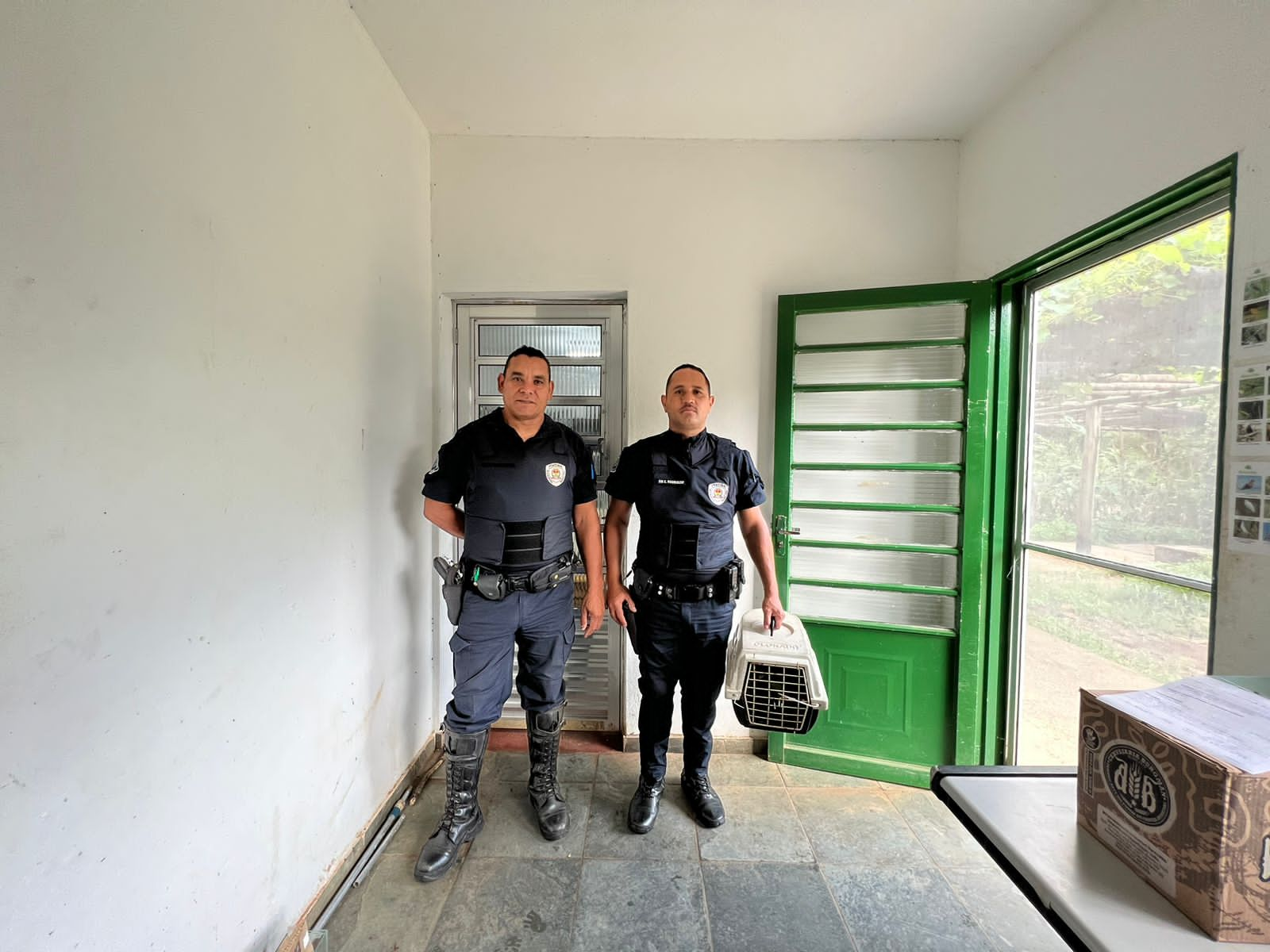 
(41487) – Maritaca.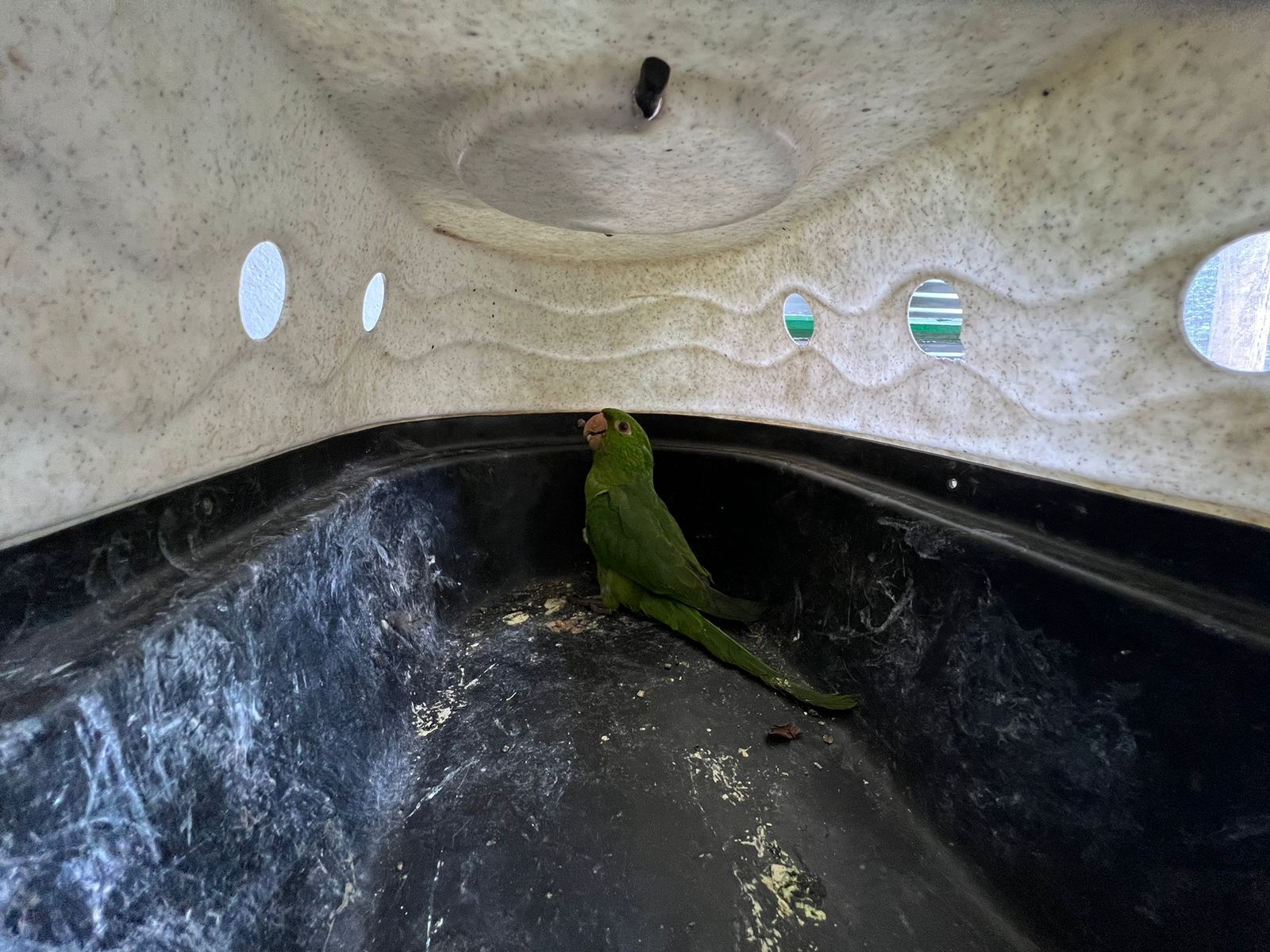 
(41517) – Anú-branco, encontrado ferido em quintal de residência e entregue por munícipes de Itatiba no dia 05-12-22.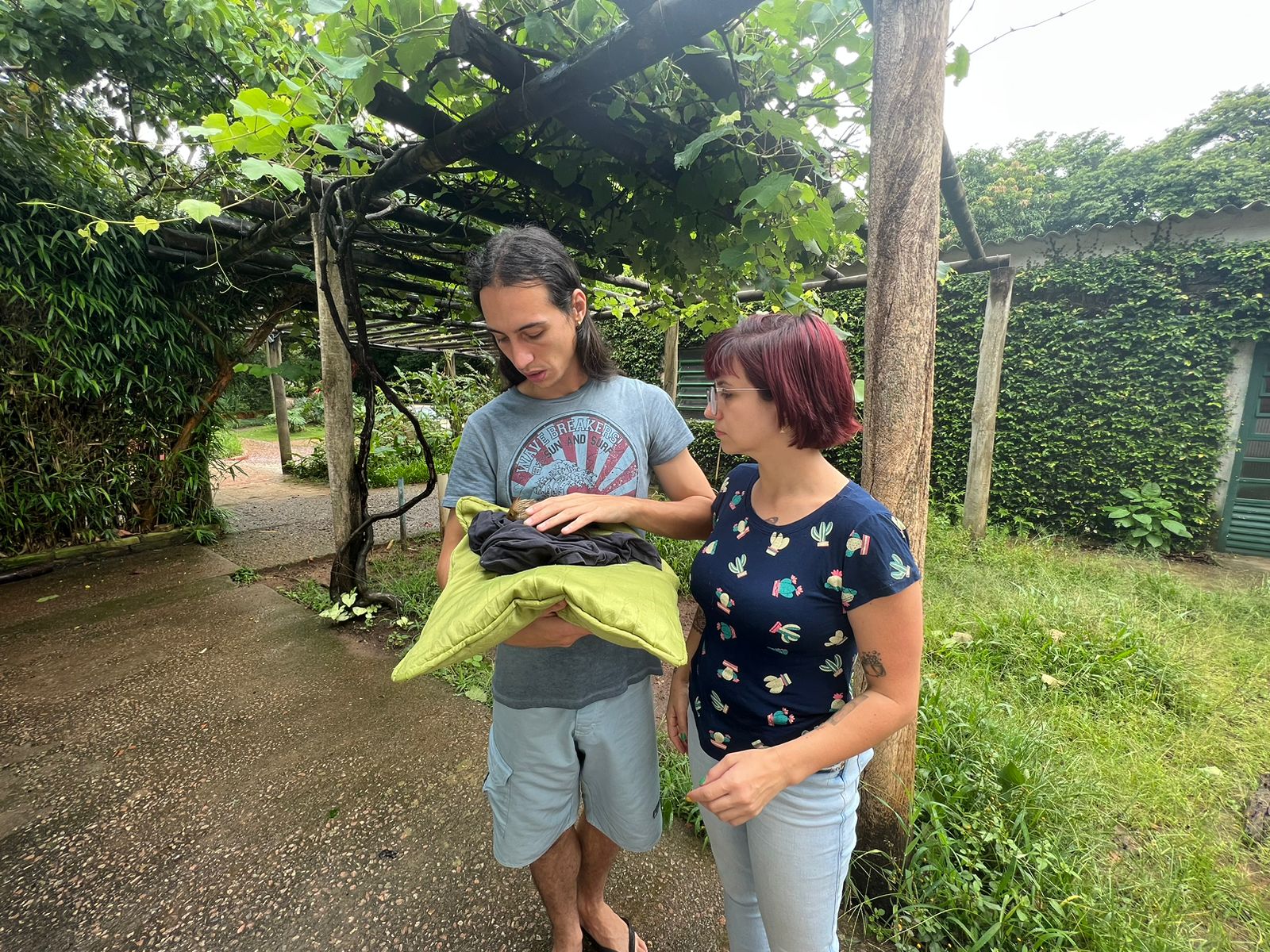 
(41517) – Anú-branco.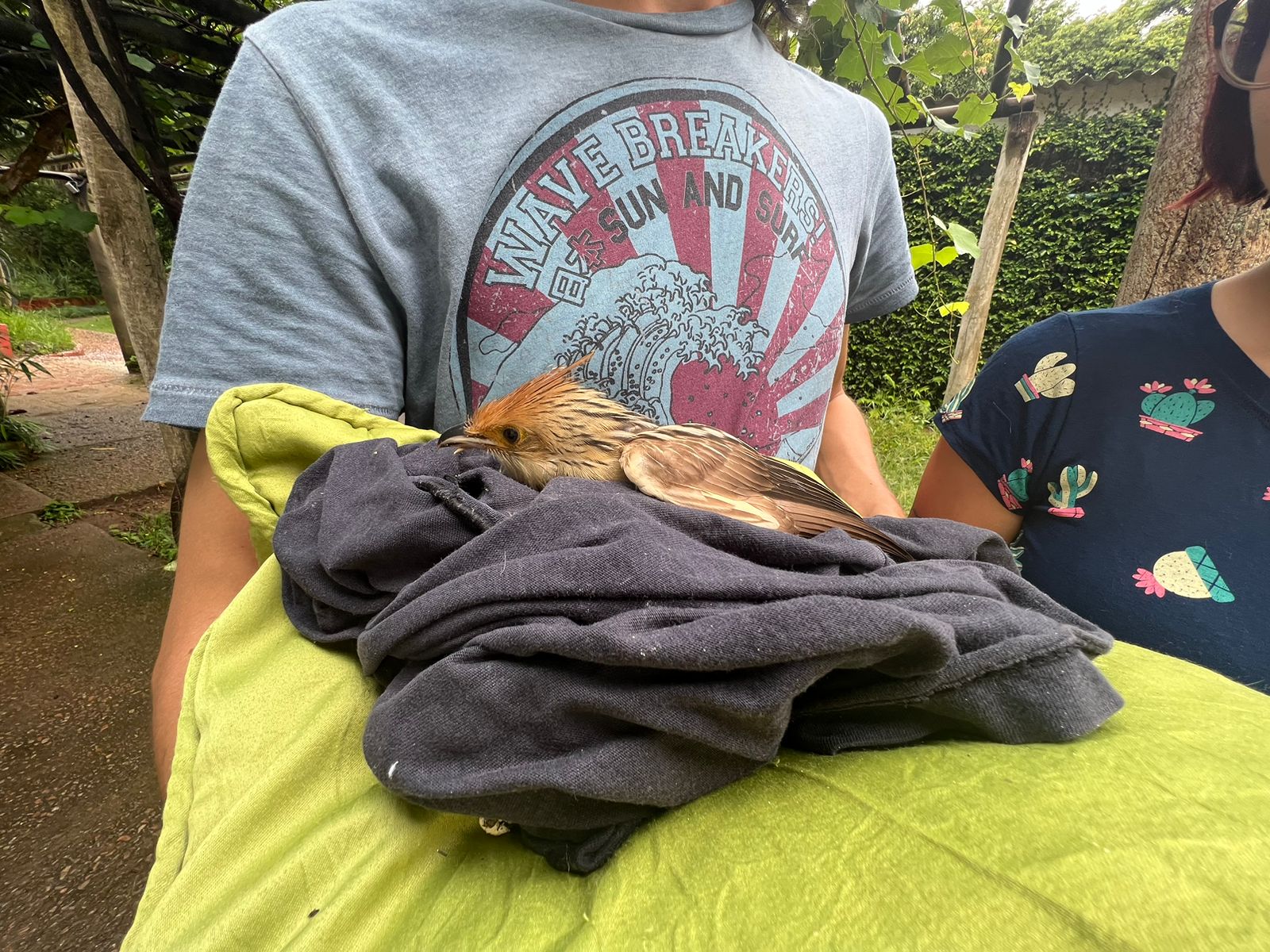 
(41523) Maritaca, encontrada em escola e (41524) Maritaca, colidiu com vidro. Ambas entregues pela Guarda Municipal de Itatiba no dia 05-12-22.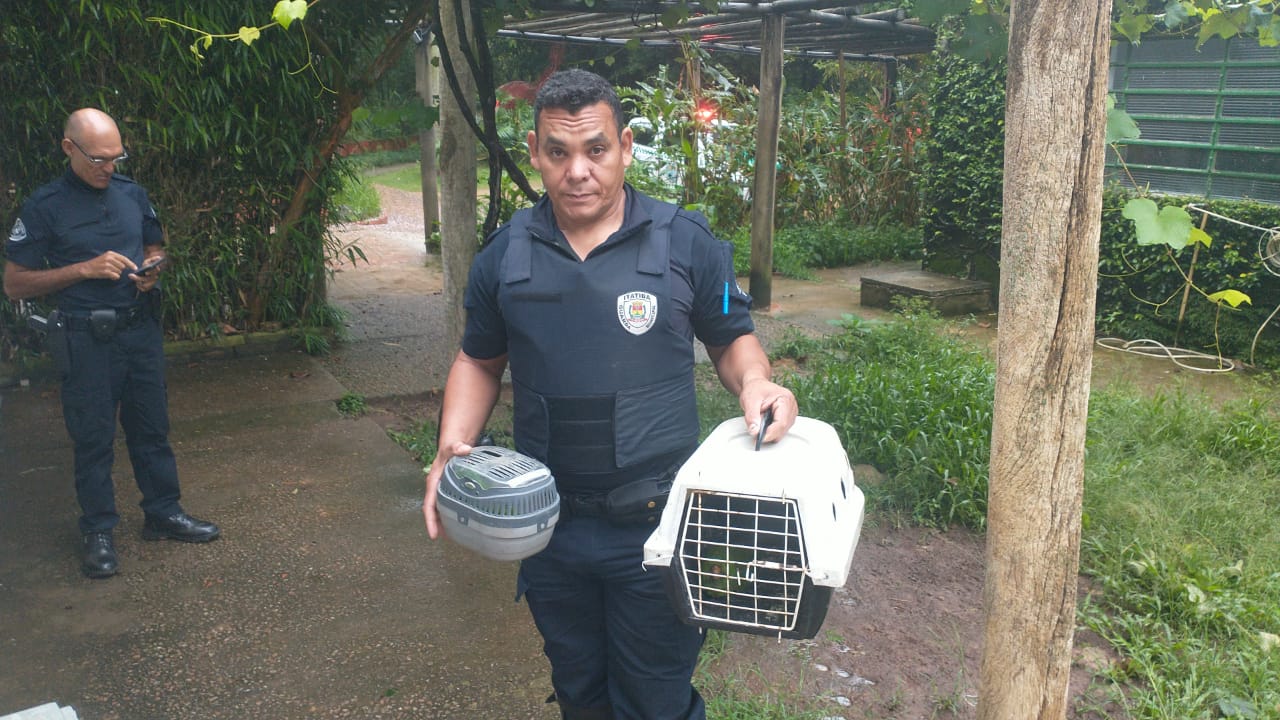 
(41523) Maritaca.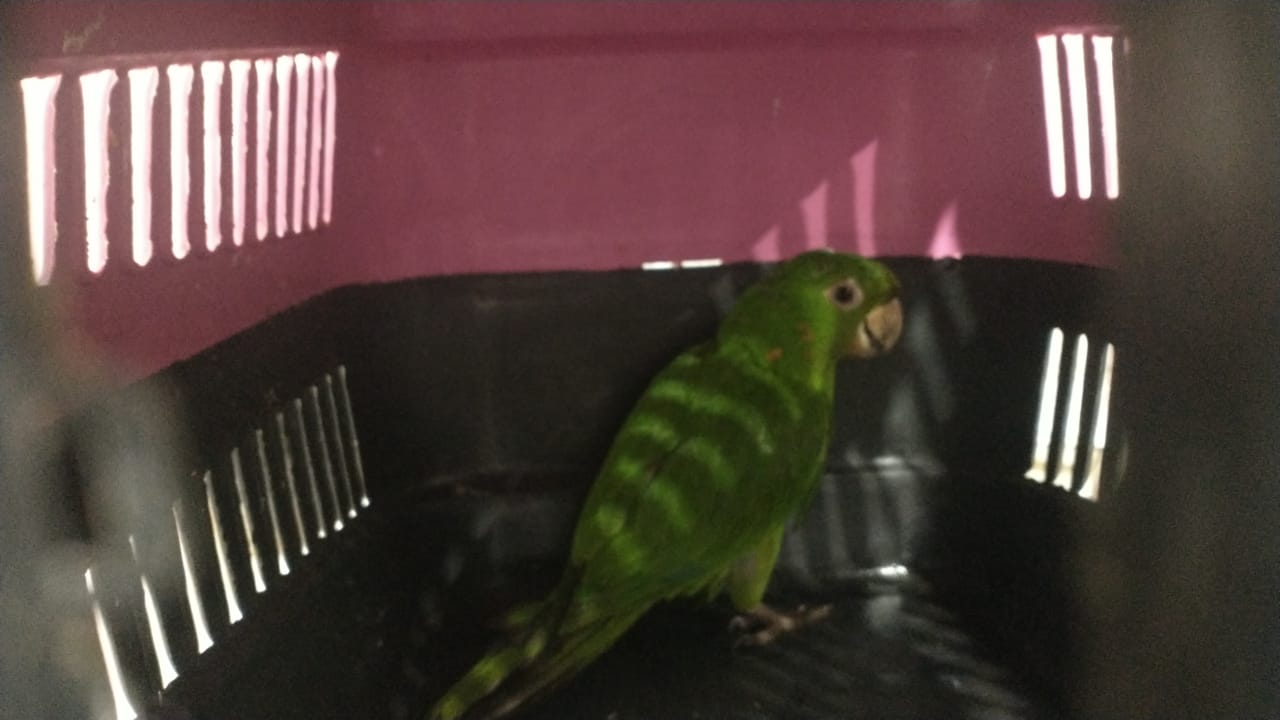 

(41524) Maritaca.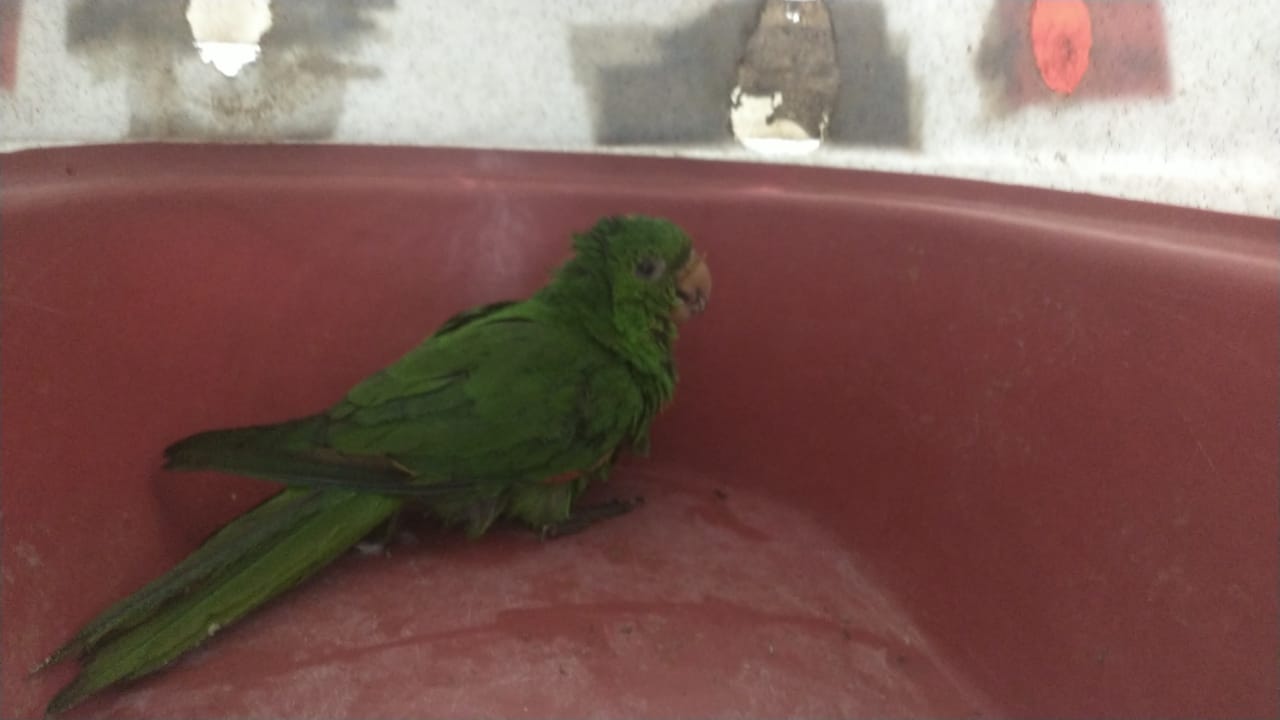 
(41526) – Tucano-toco, filhote, encontrado em via pública e (41527) Periquito-rico, filhote, caiu do ninho. Ambos entregues pela Guarda Municipal de Itatiba no dia 06-12-22.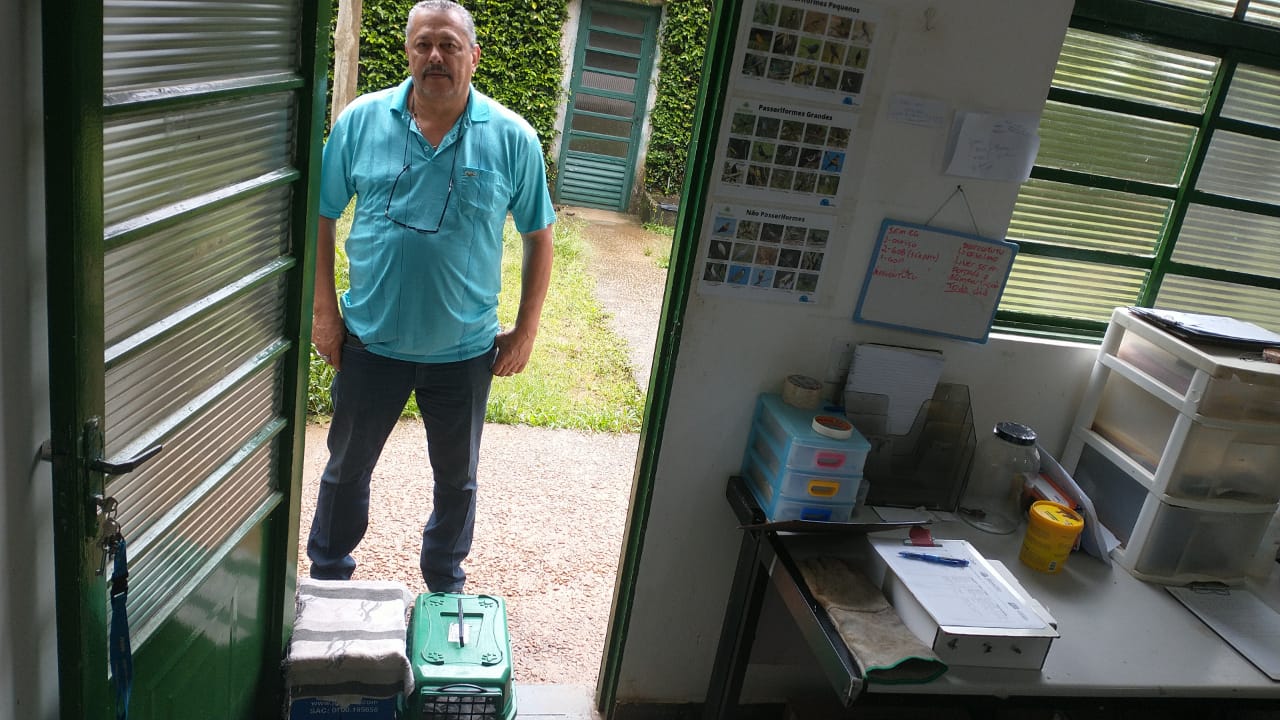 
(41526) – Tucano-toco.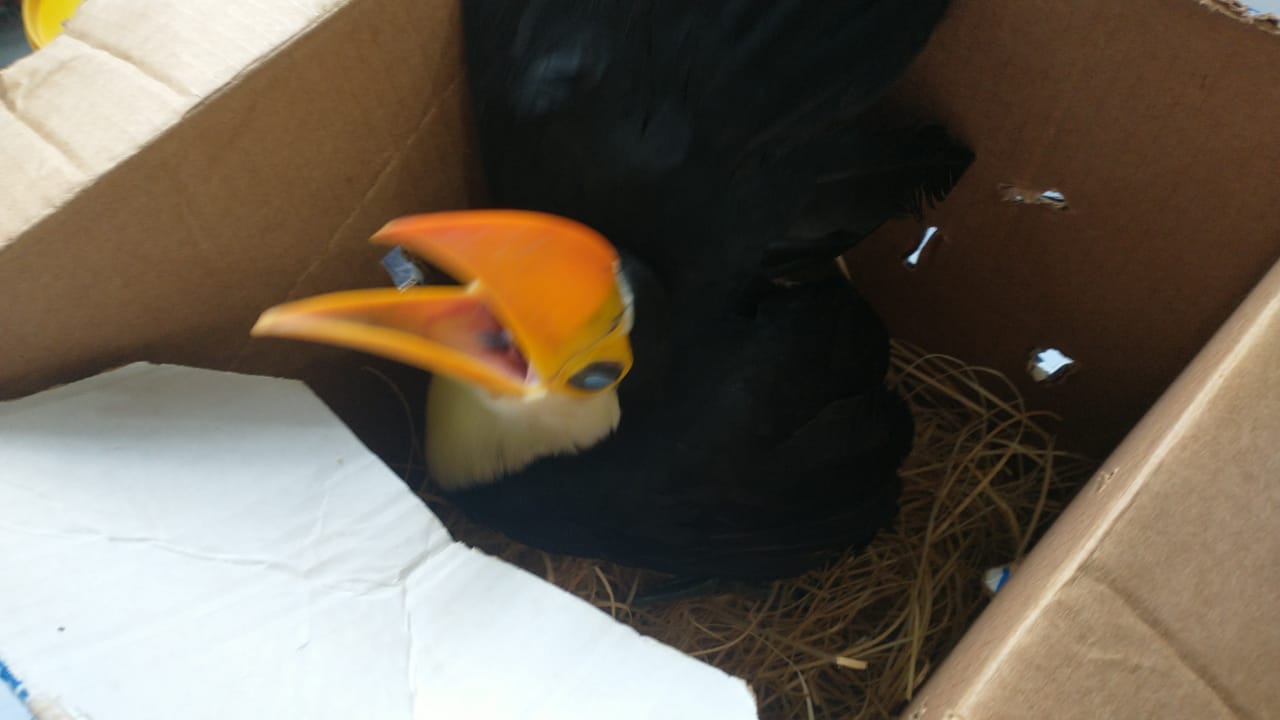 
(41527) - Periquito-rico.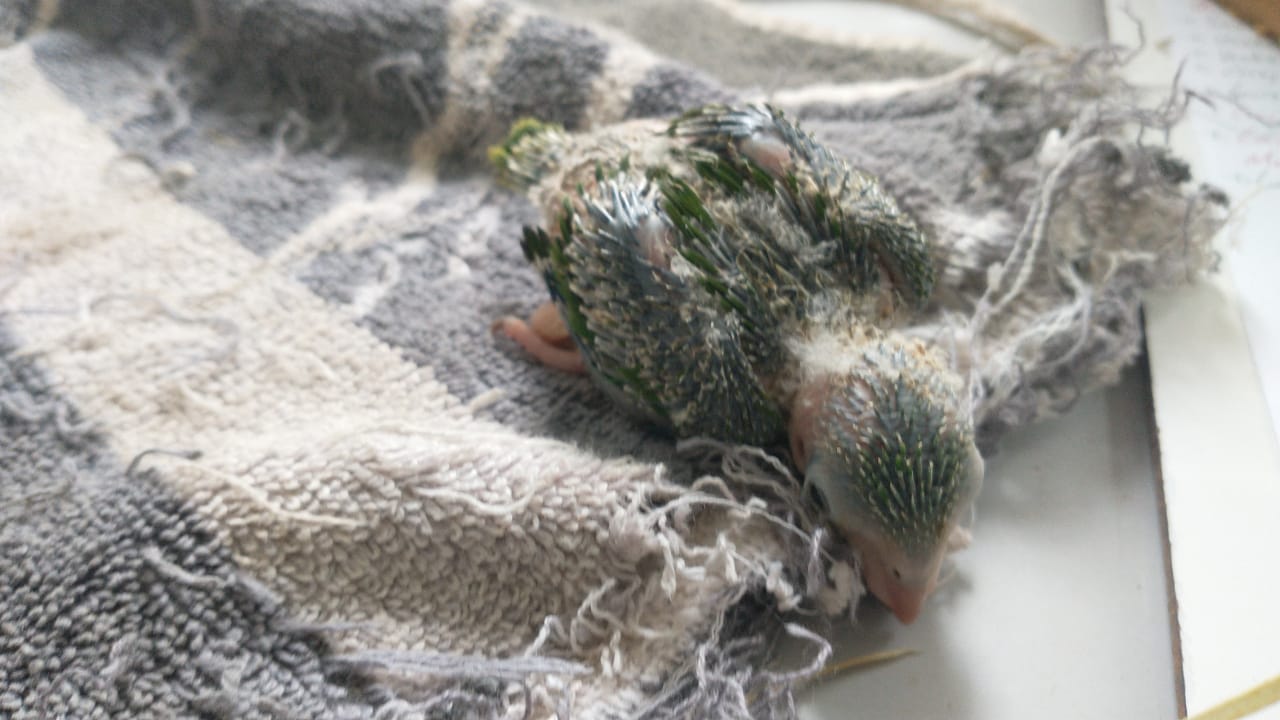 
(41533 ao 41536) – Andorinhões-do-temporal, ninho caído encontrado em churrasqueira, entregue pela Guarda Municipal de Itatiba no dia 06-12-22.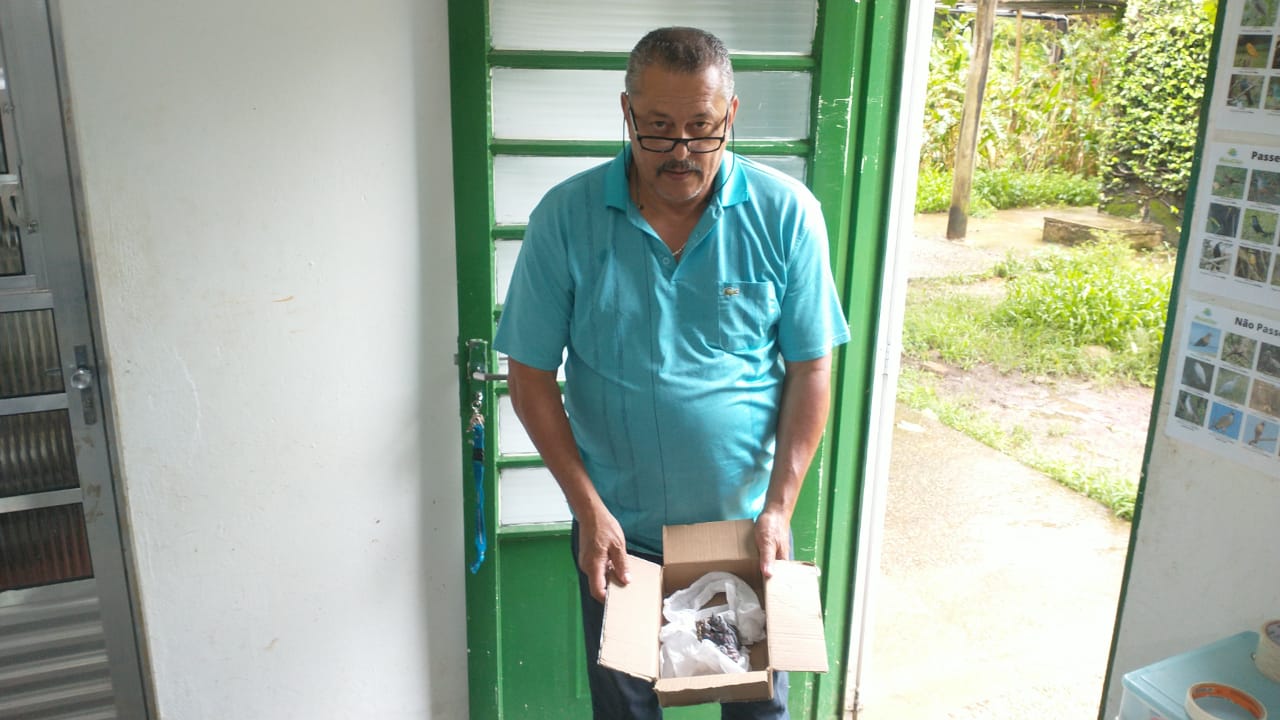 
(41533 ao 41536) – Andorinhões-do-temporal.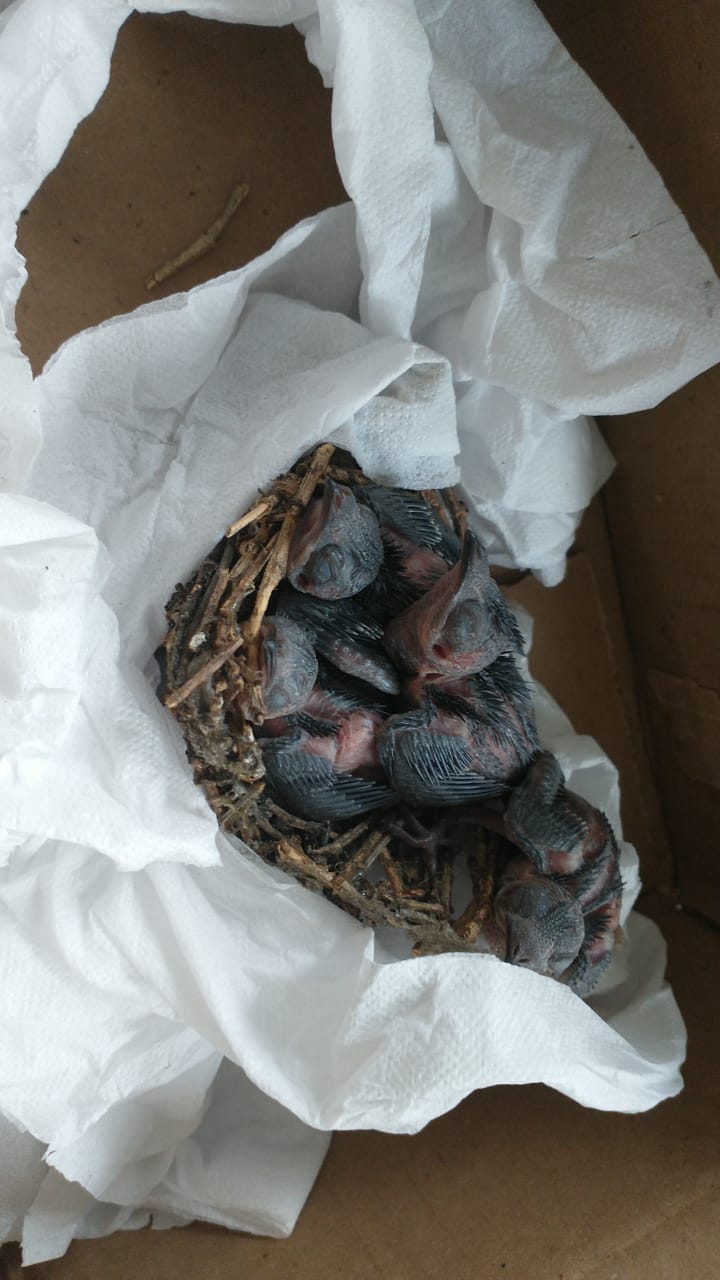 
(41543) – Andorinhão-do-temporal, encontrado em residência, entregue pela Guarda Municipal de Itatiba no dia 07-12-22.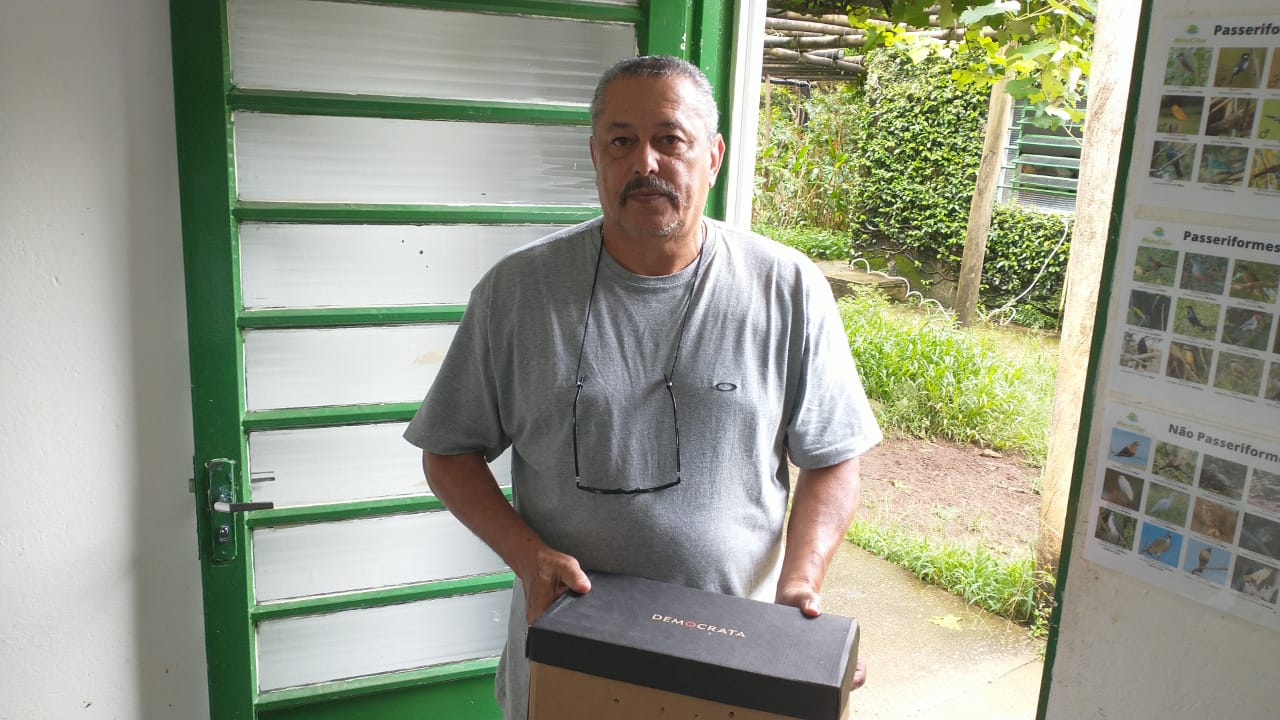 
(41543) – Andorinhão-do-temporal.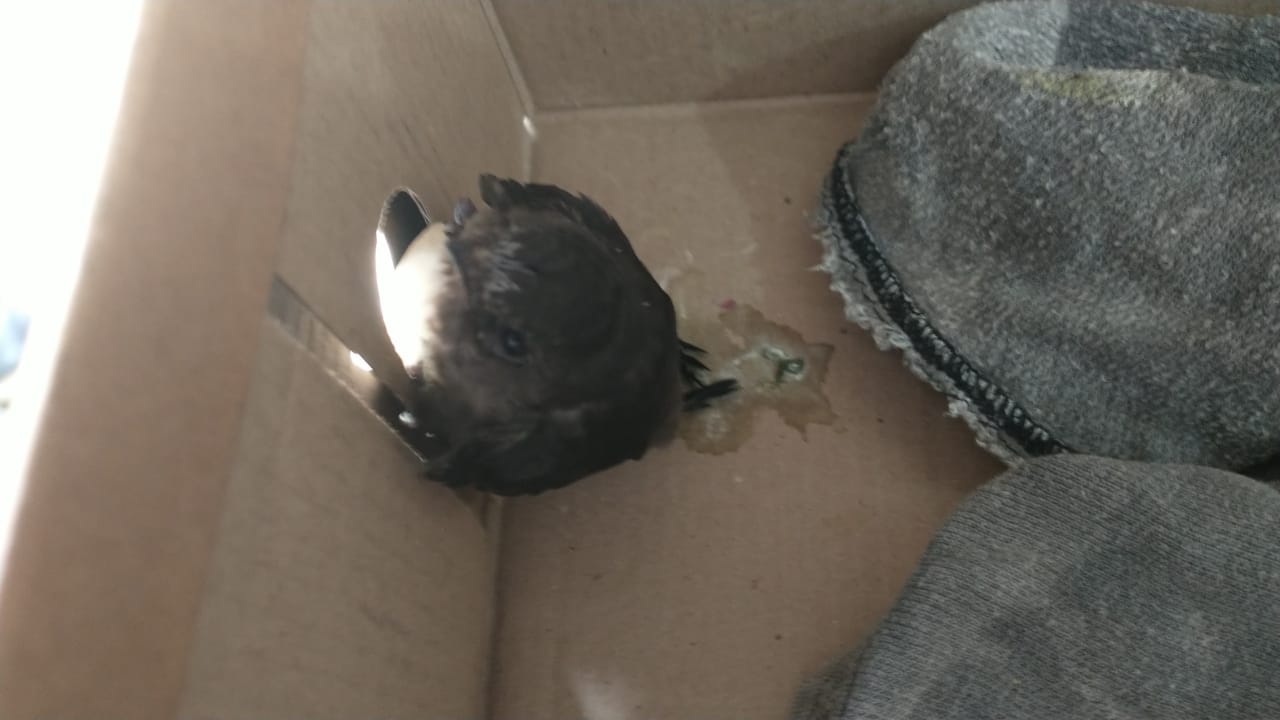 
(41558) – Tucano-toco, filhote, encontrado em via pública e (41559) Andorinha-pequena-de-casa, encontrada em escola com fratura em asa, engtregue pela Guarda Municipal de Itatiba no dia 08-12-22.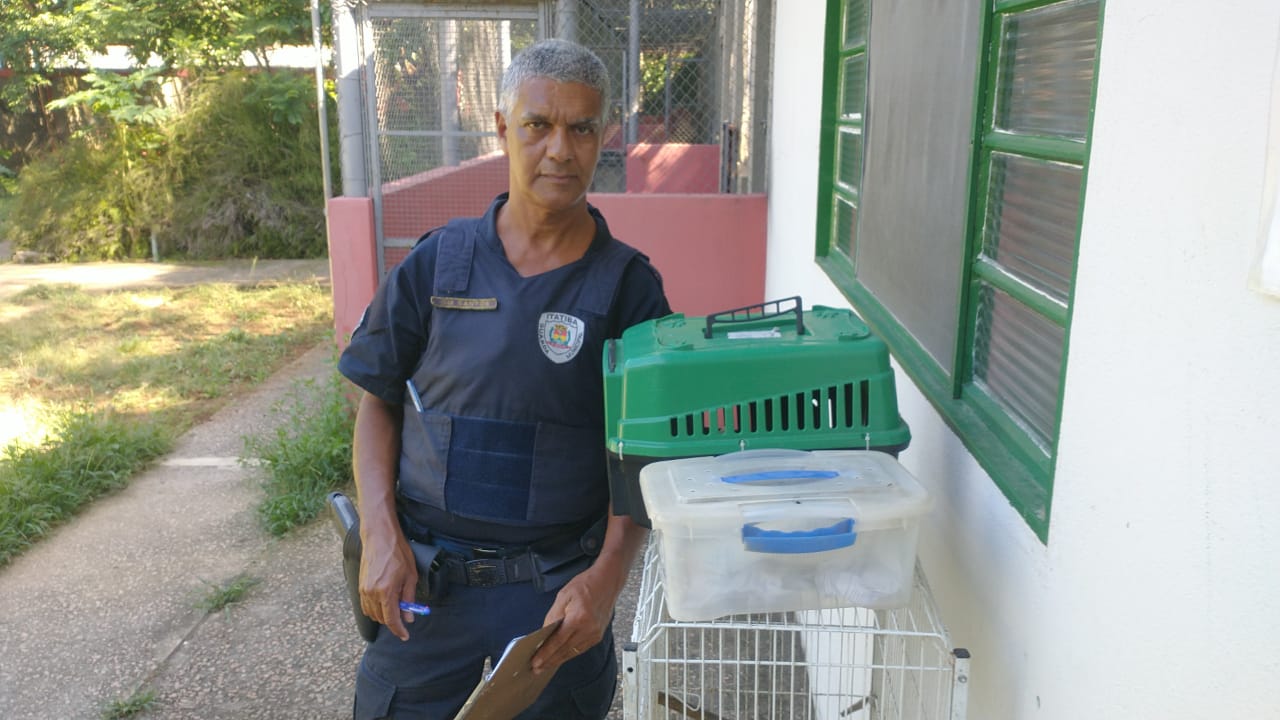 
(41558) – Tucano-toco.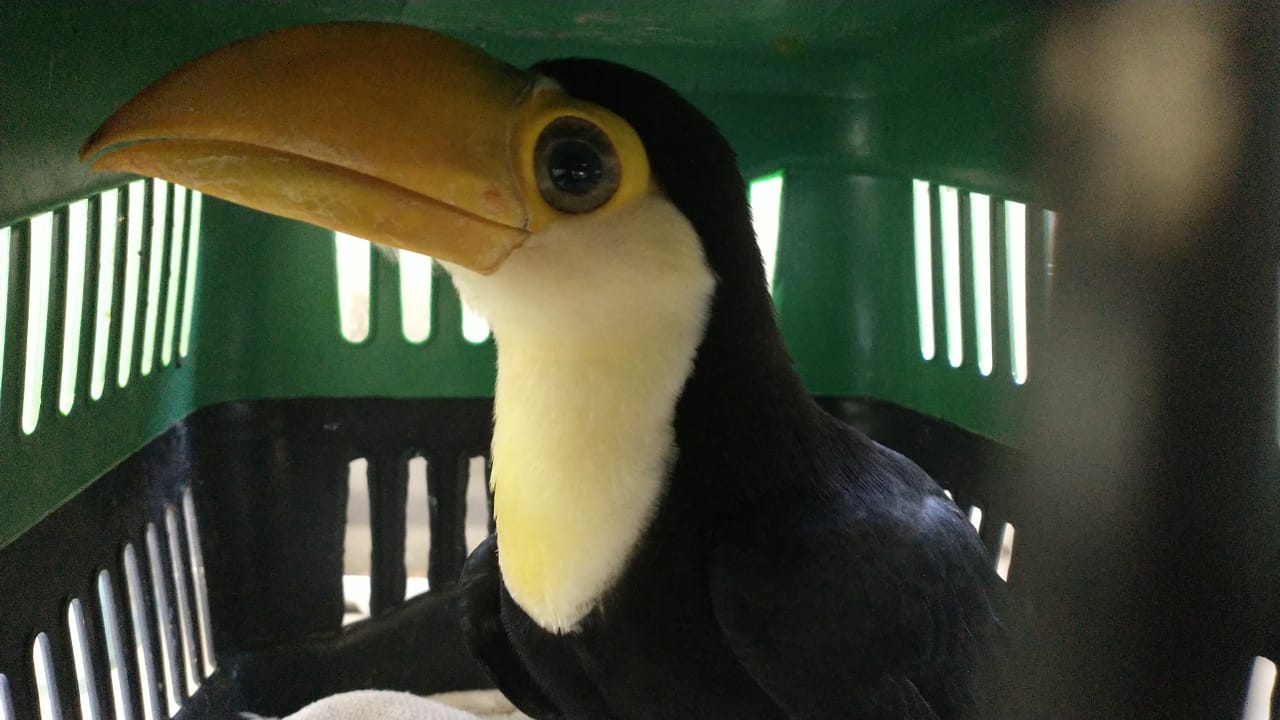 
(41559) Andorinha-pequena-de-casa.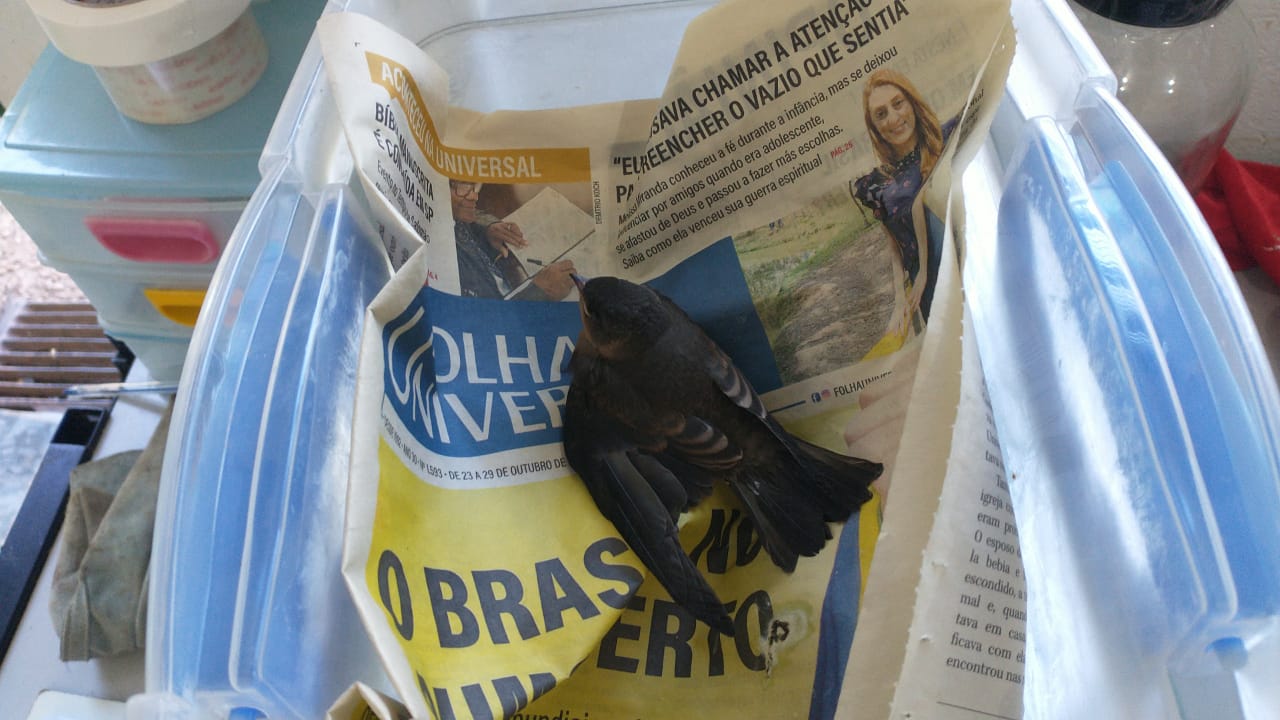 
(41574) – Passeriforme não identificado, filhote subdesenvolvido, encontrado em quintal de munícipe e entregue pela Guarda Municipal de Itatiba no dia 10-12-22.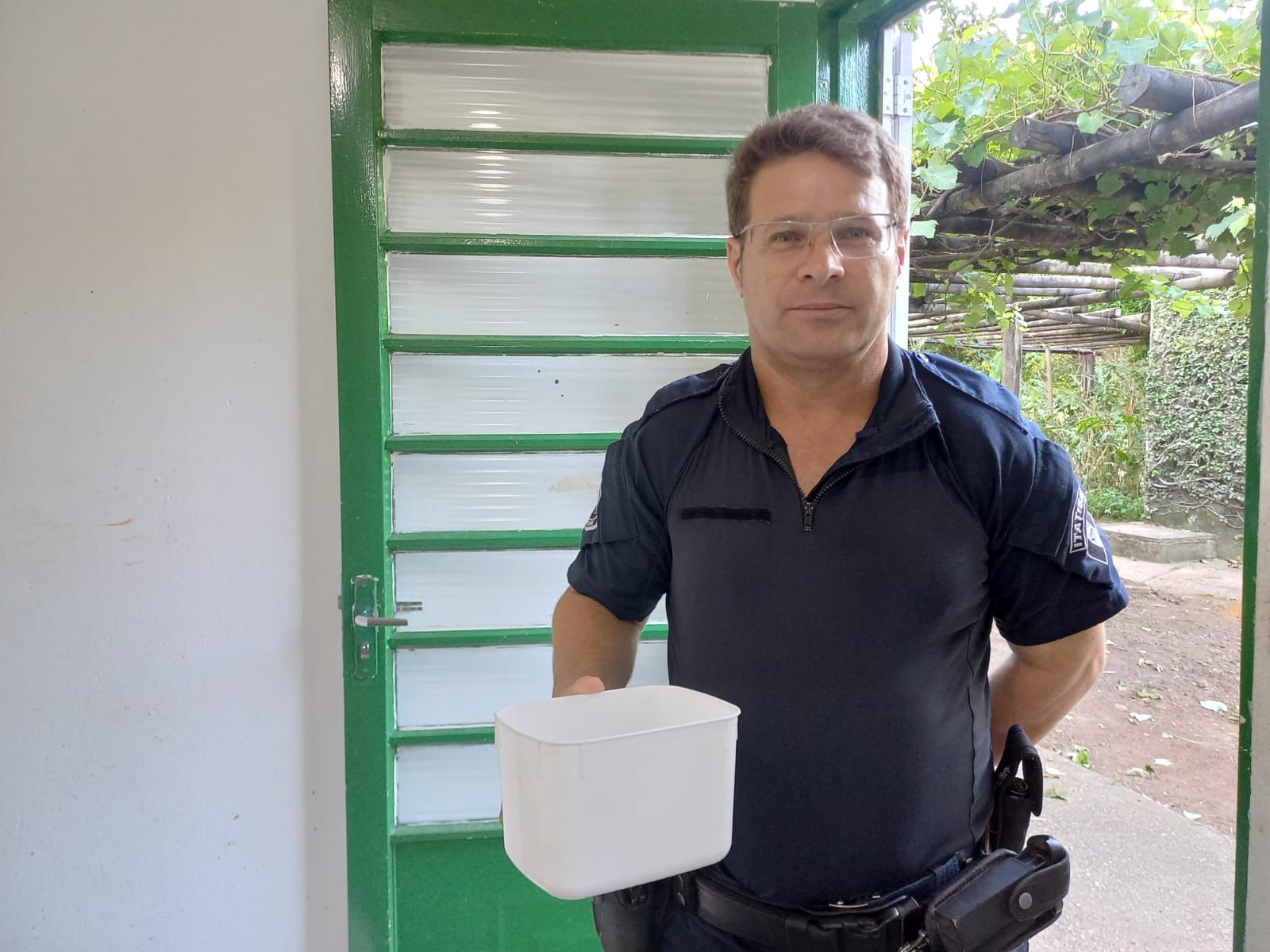 
(41574) – Passeriforme não identificado.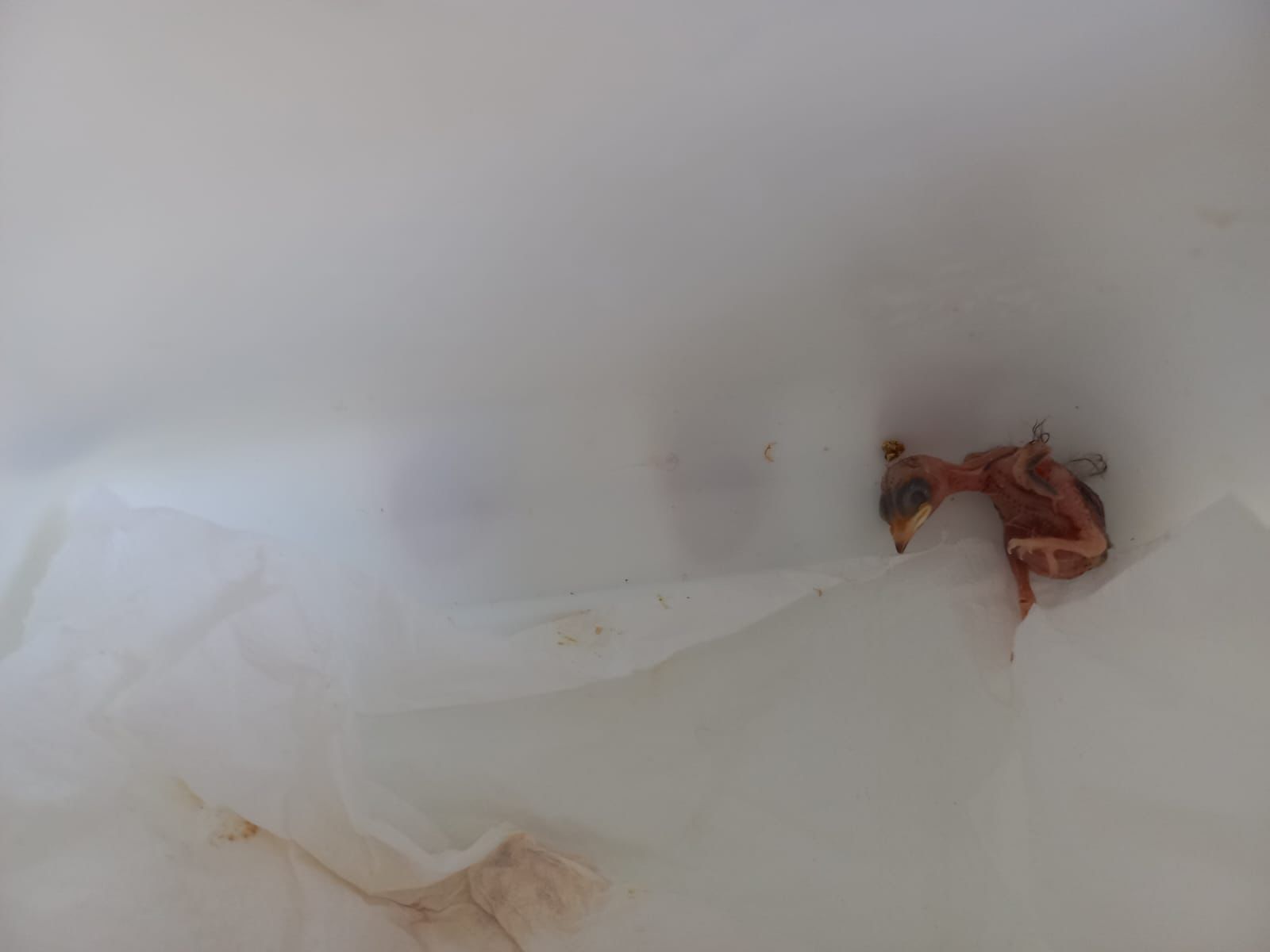 
(41576) – Columbiforme, encontrado caído em quintal de munícipe e entregue pela Guarda Municipal de Itatiba no dia 11-12-22.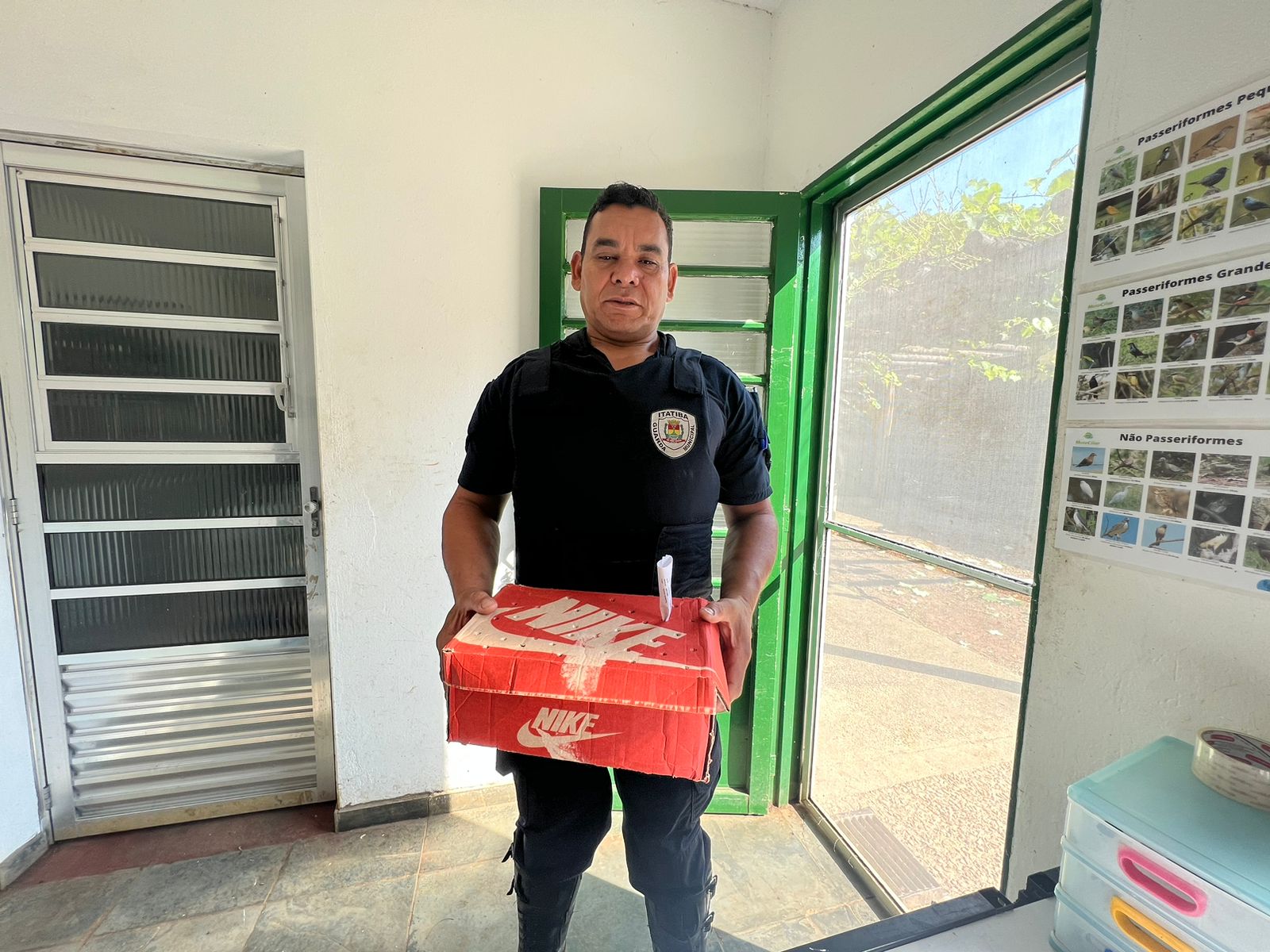 
(41576) – Columbiforme.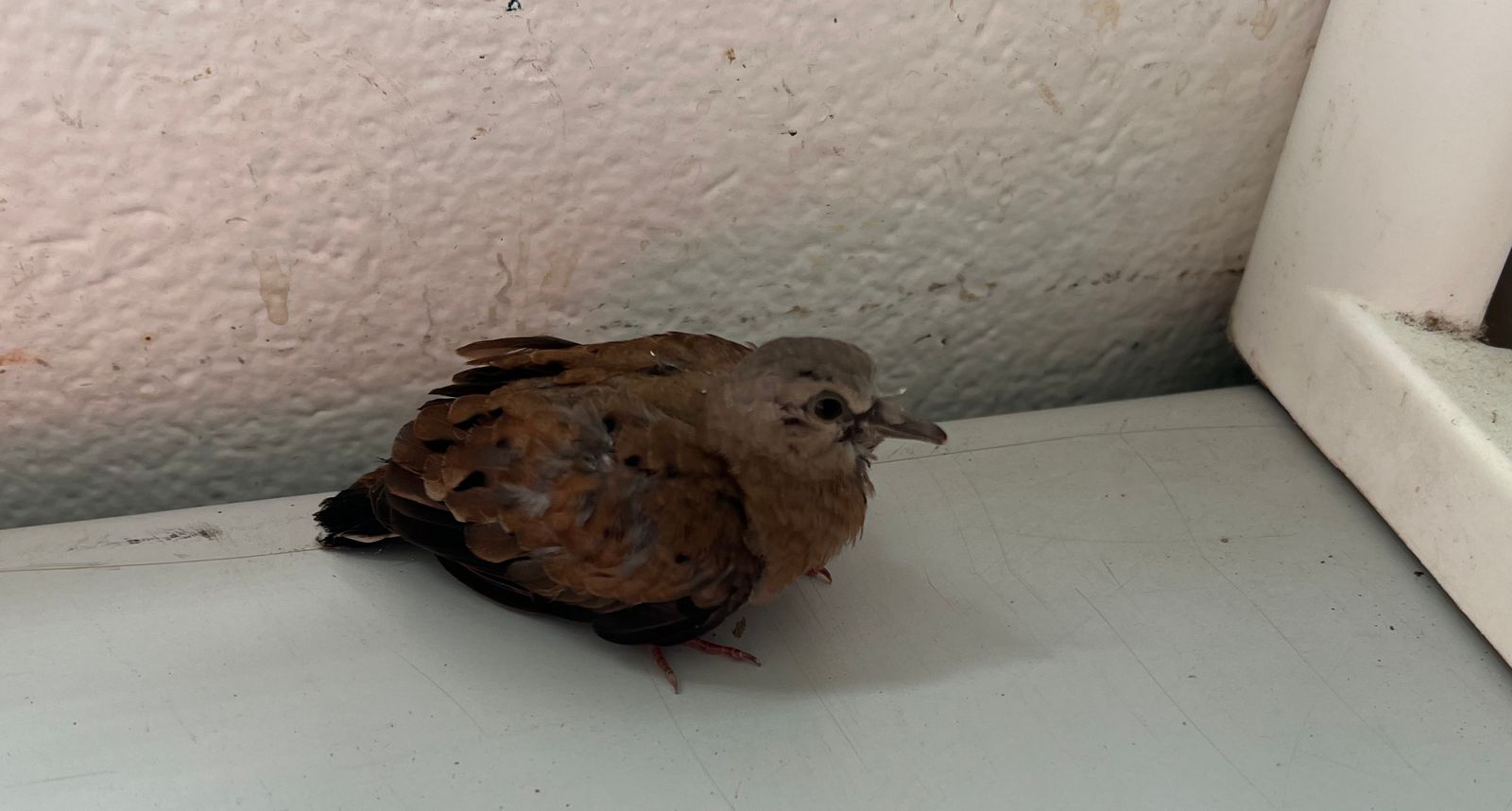 
(41601) – Columbiforme, órfão, entregue pela Guarda Municipal de Itatiba no dia 12-12-22. 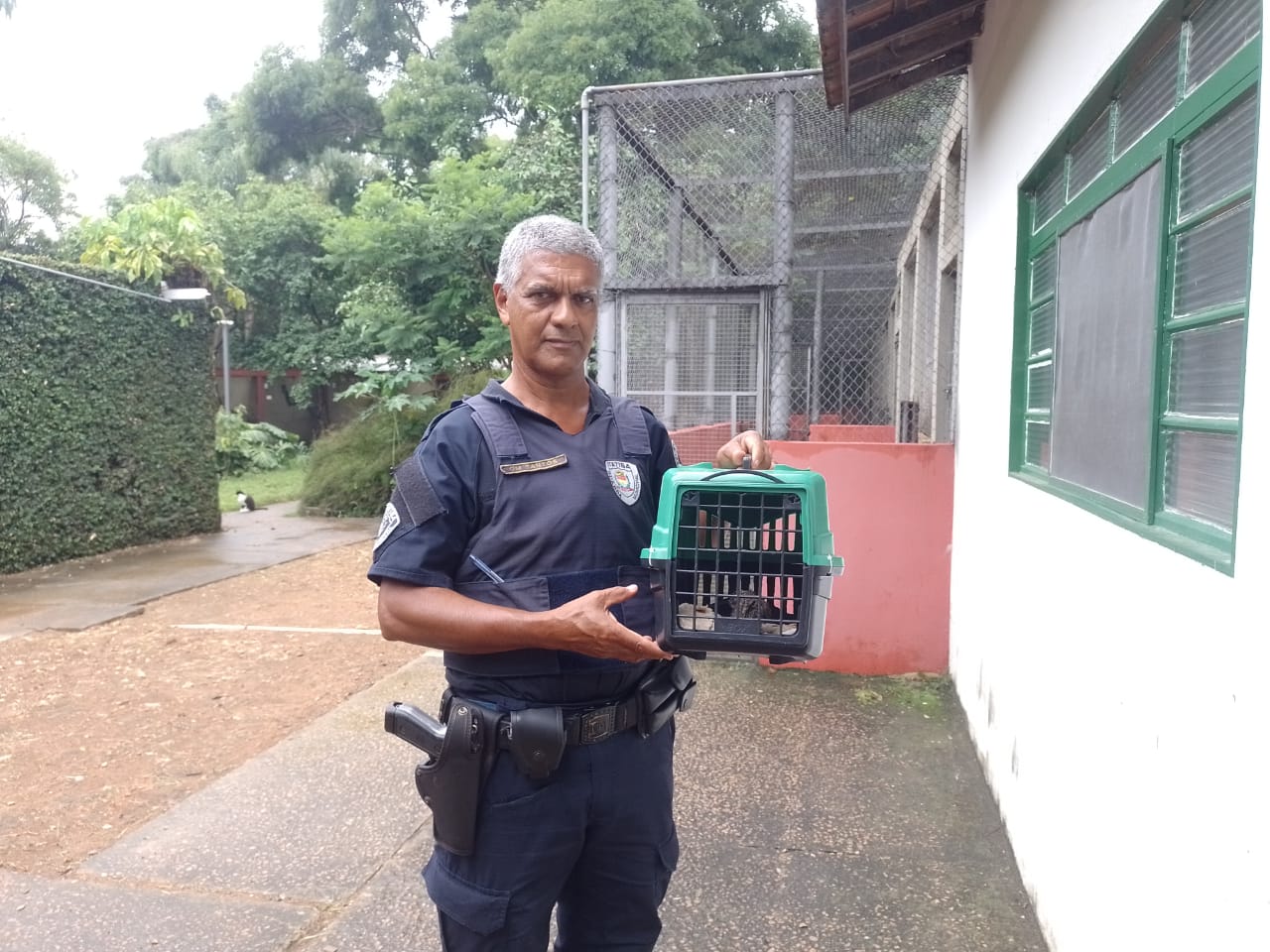 
(41601) – Columbiforme.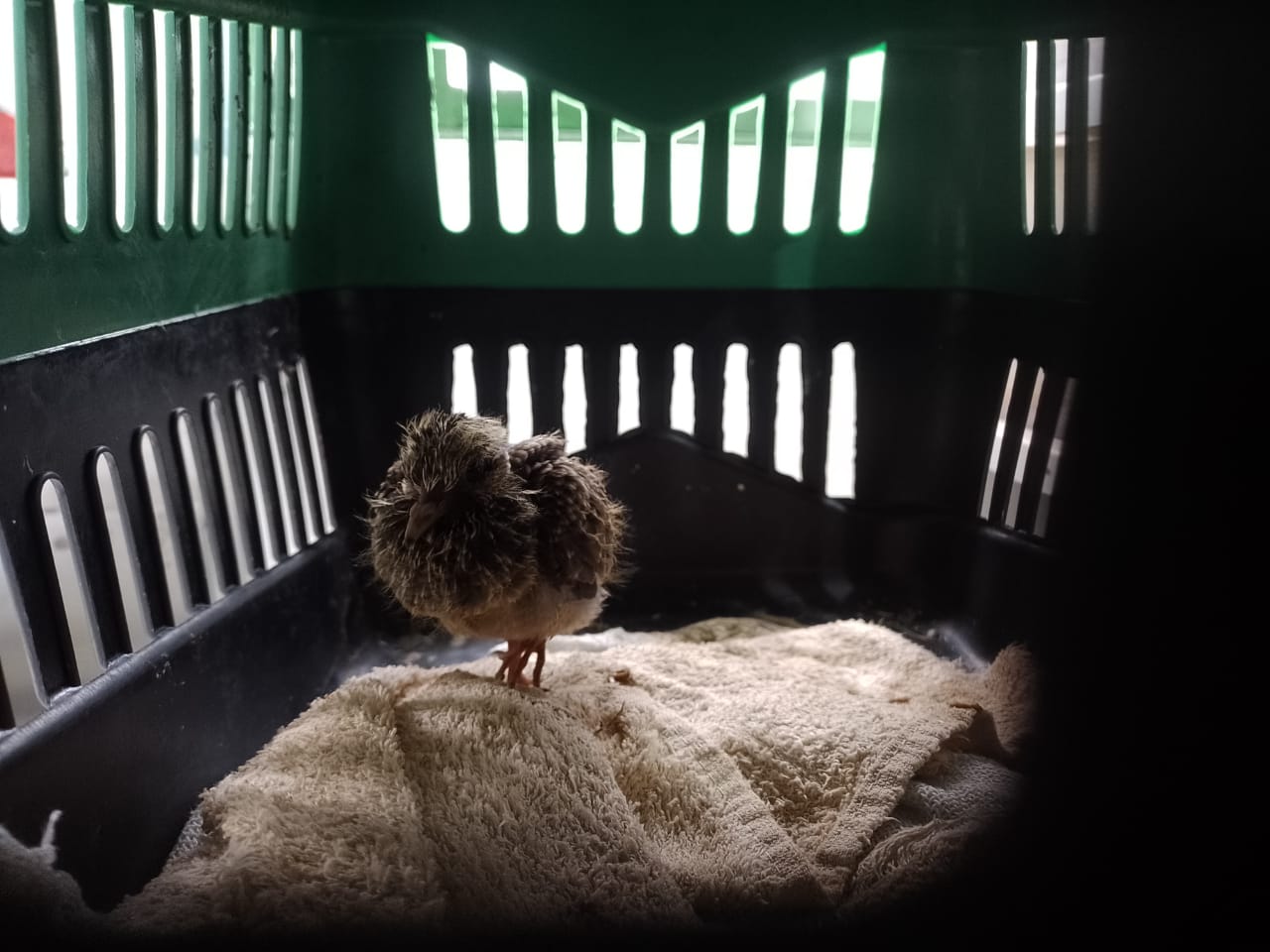 
(41621 à 41626) – Andorinhões-do-temporal, órfãos, entregues pela Guarda Municipal de Itatiba no dia 13-12-22.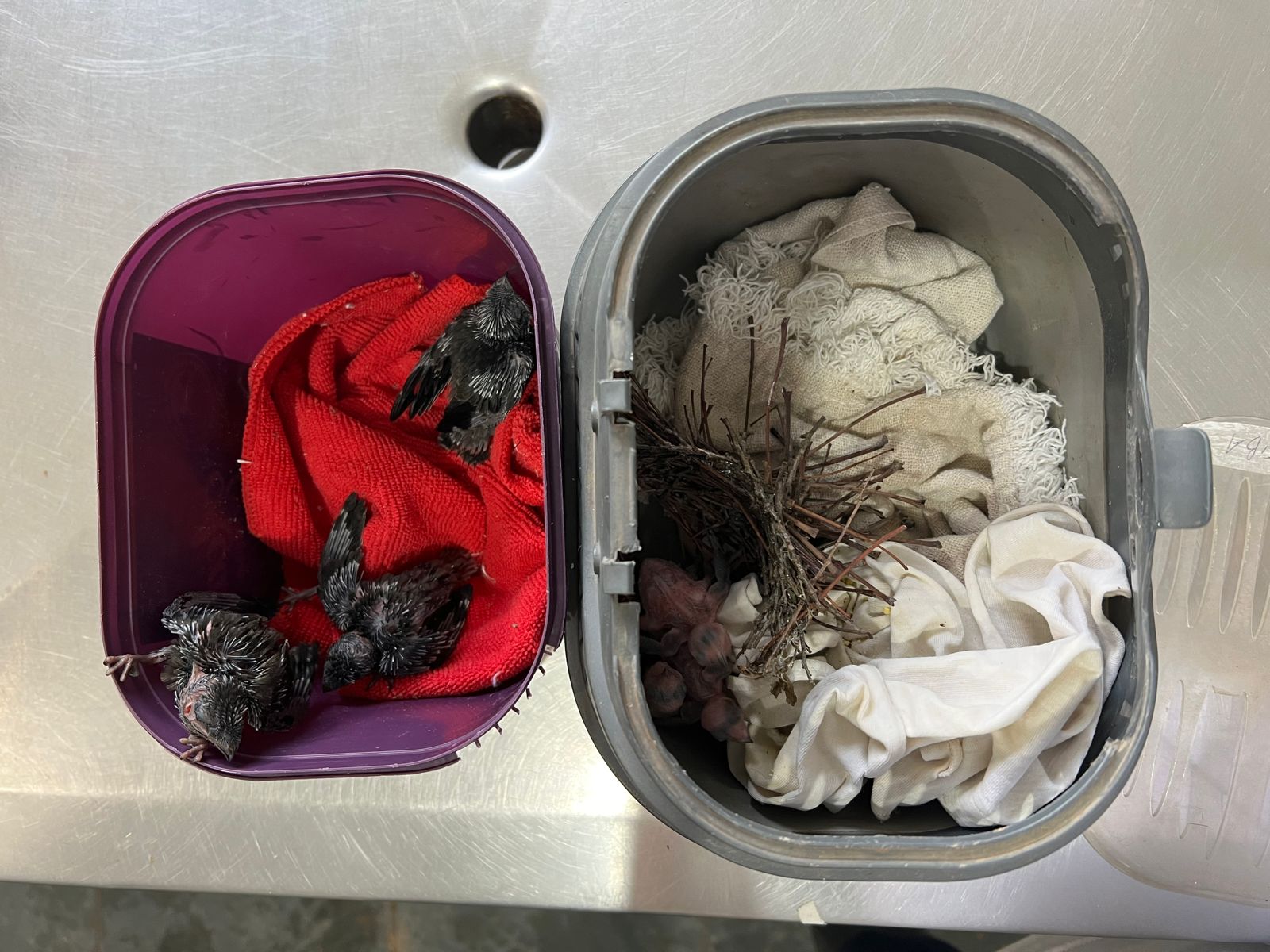 
(41631) – Urubu-de-cabeça-preta, encontrado em estacionamento sem conseguir voar, (41632) Gambá-de-orelha-preta, animal em estado crítico e (41633) Coruja-do-mato, encontrada em via pública com fratura em asa. Todos entregues pela Guarda Municipal de Itatiba no dia 14-12-22.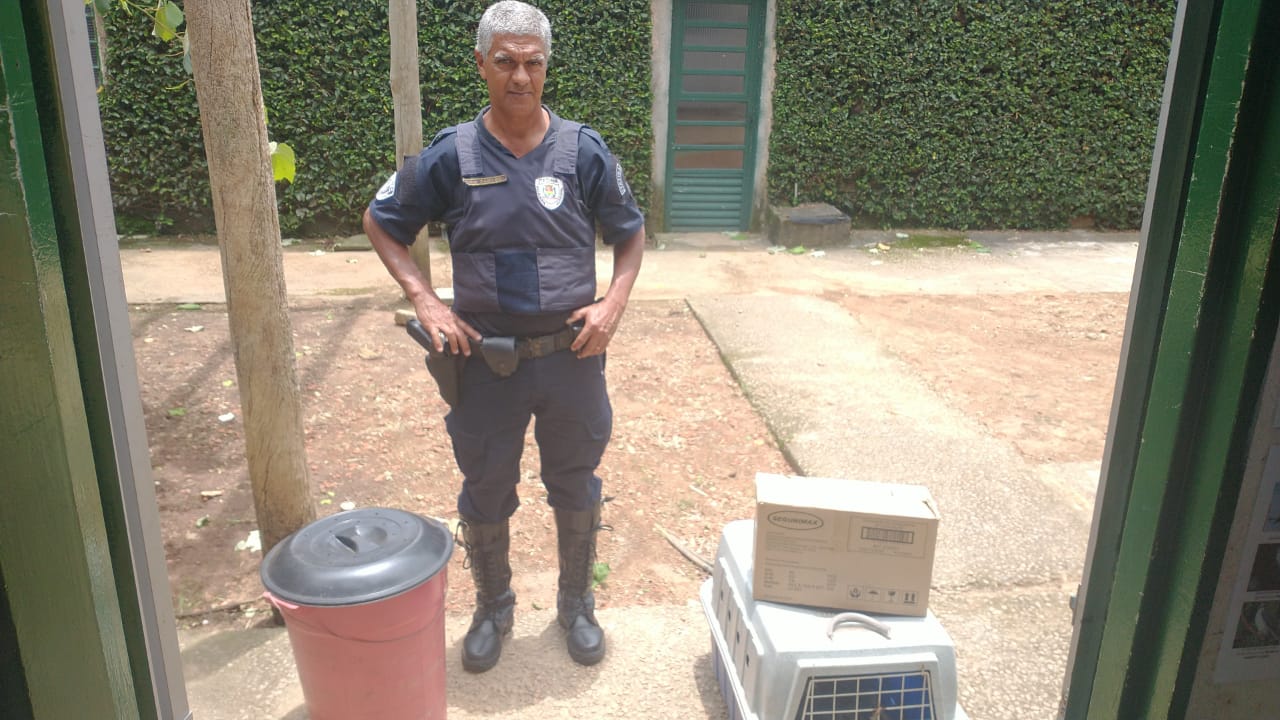 
(41631) – Urubu-de-cabeça-preta.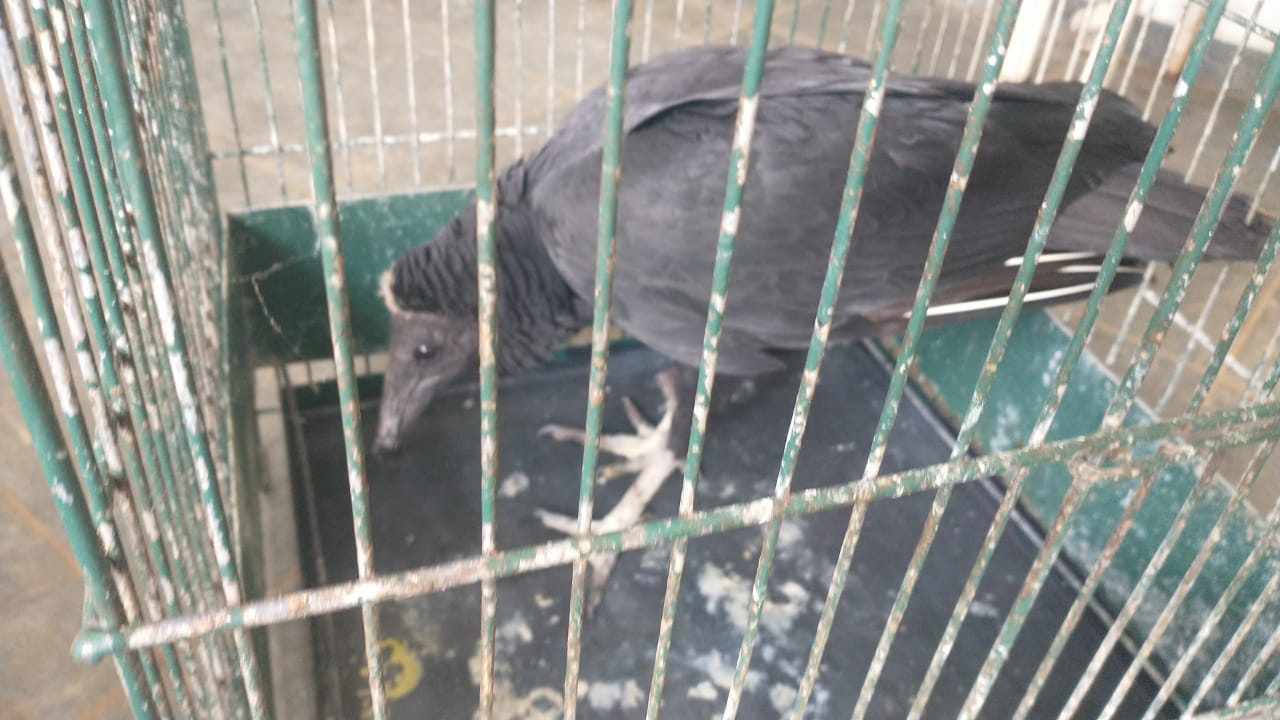 
(41632) Gambá-de-orelha-preta.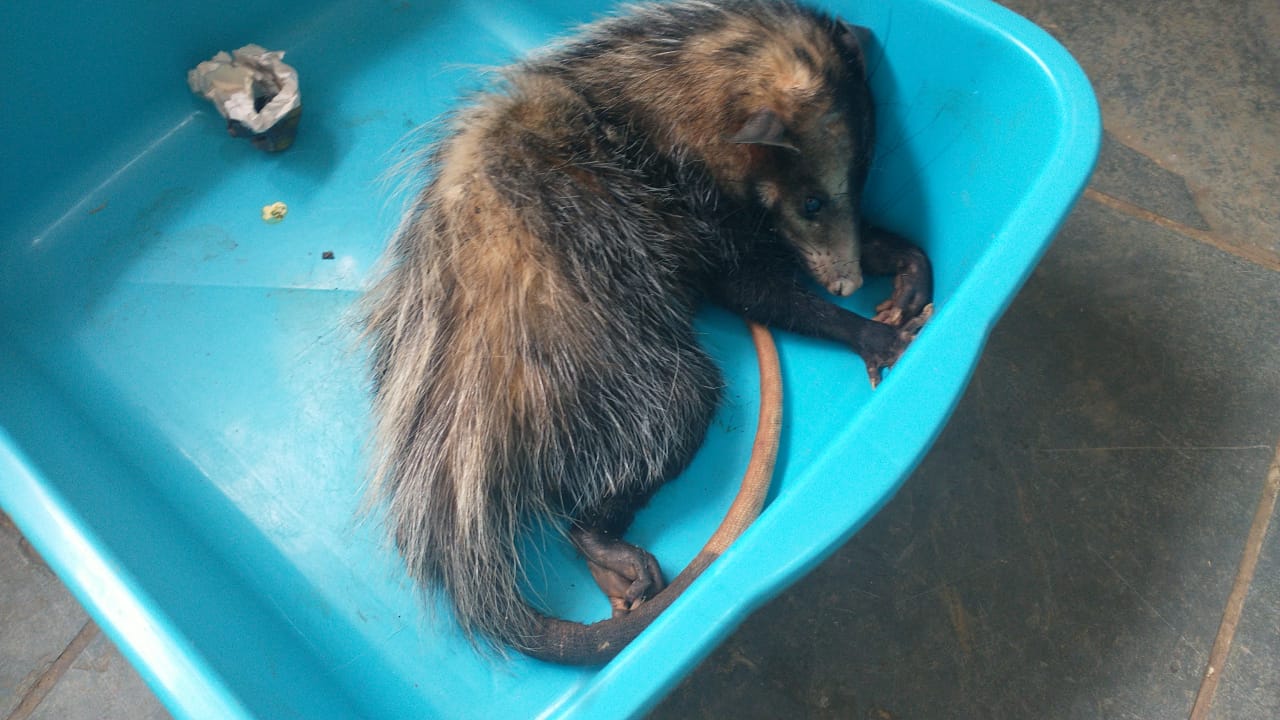 
(41633) Coruja-do-mato.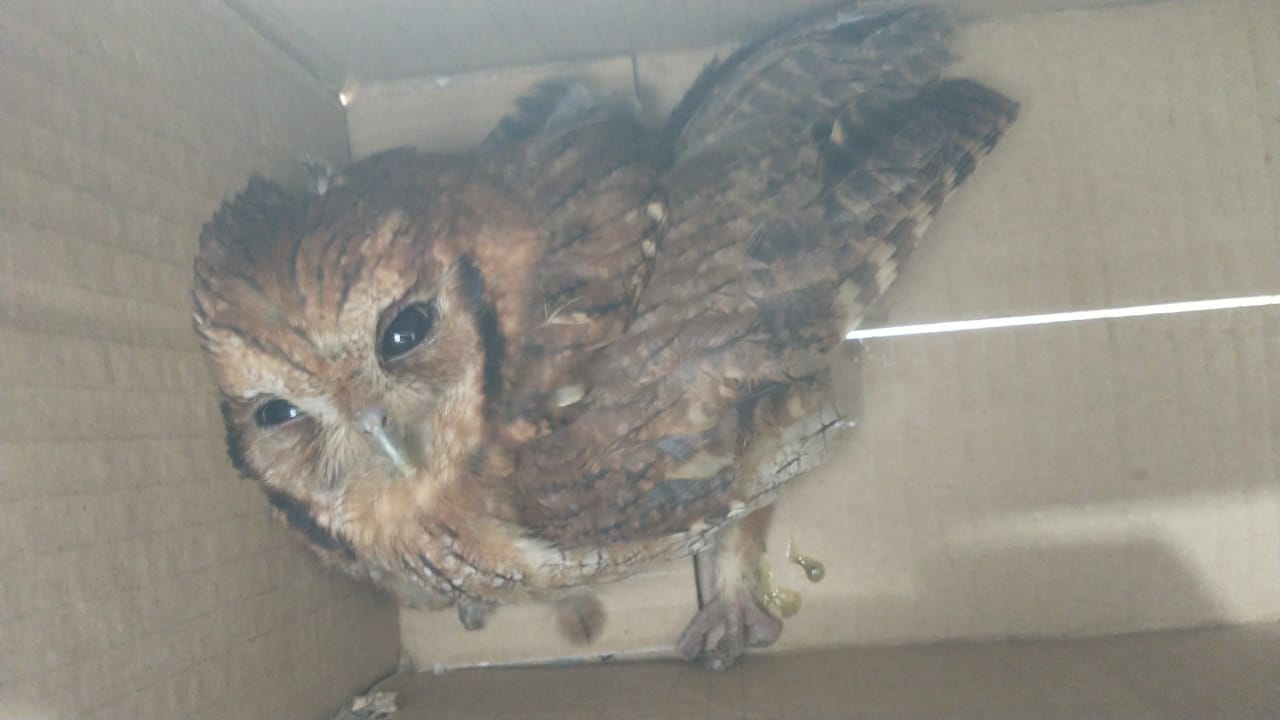 
(41648) – Gambá, filhote, resgatado em via pública e (41649) Carcará, encontrado em quintal com bico lesionado. Ambos entregues pela Guarda Municipal de Itatiba no dia 15-12-22.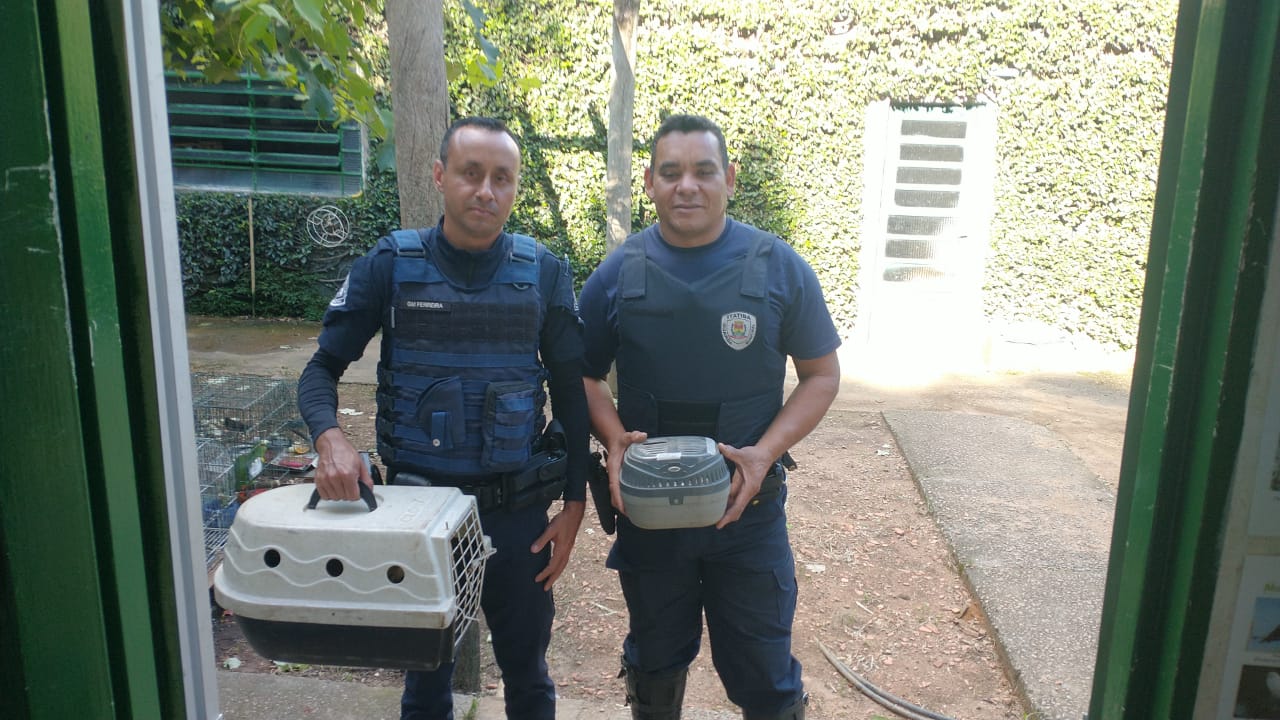 
(41648) – Gambá.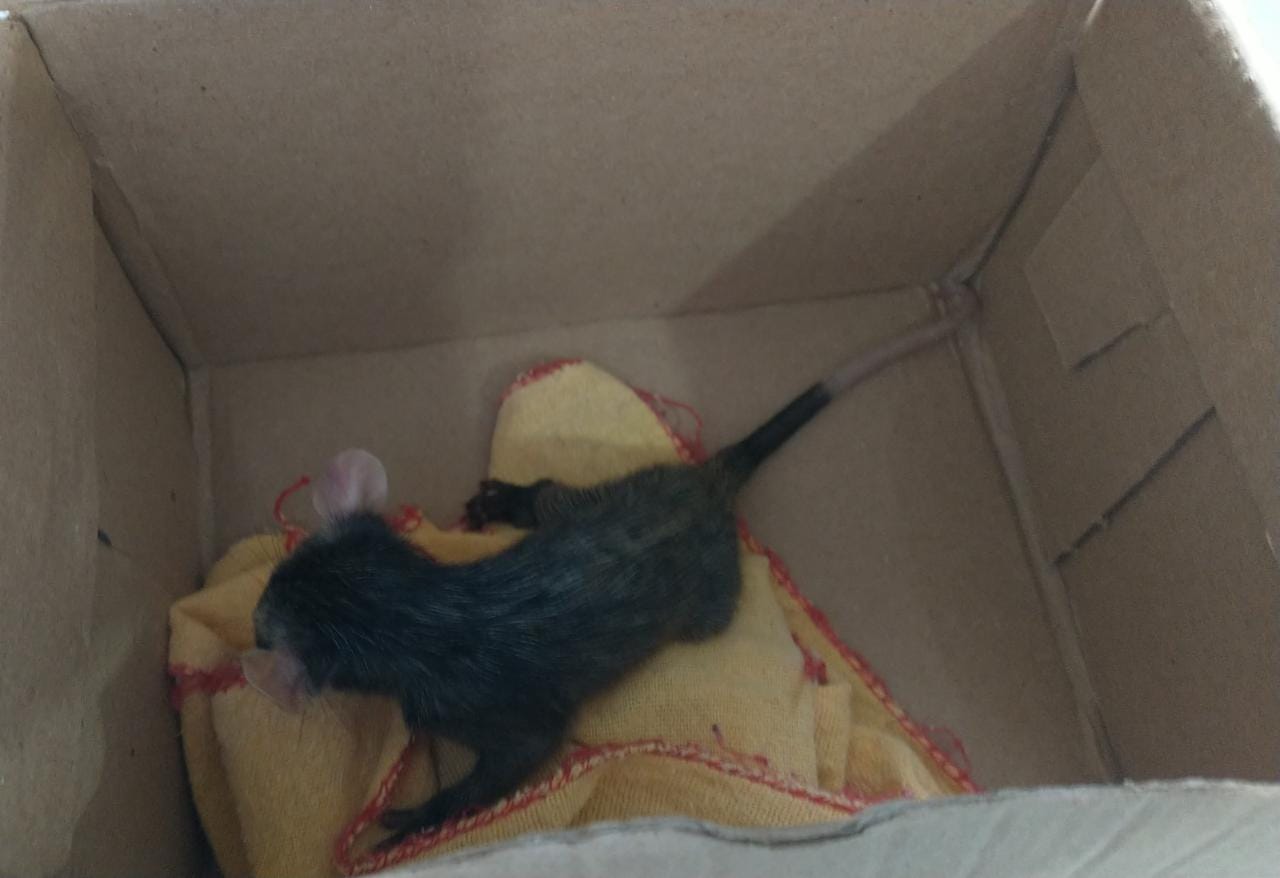 
(41649) Carcará.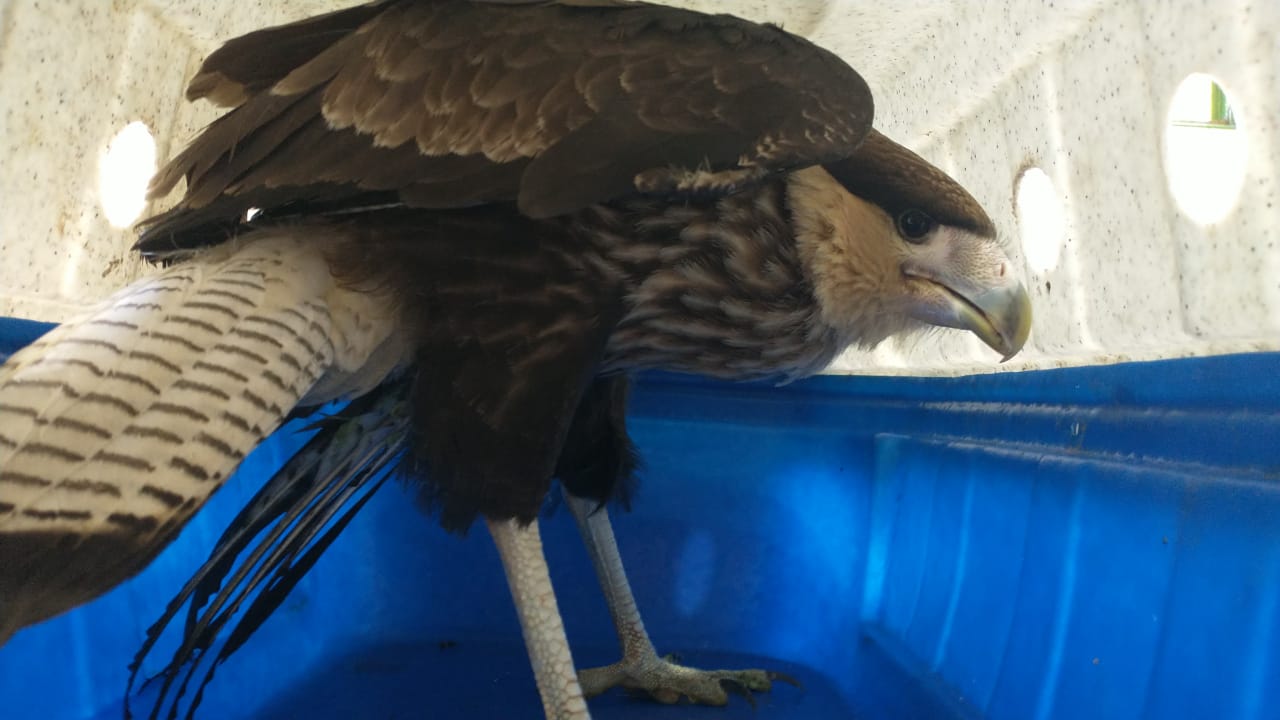 
(41681) – Tucano-toco, filhote, encontrado em residência e (41682) Cuíca, encontrado em residência. Ambos entregues pela Guarda Municipal de Itatiba no dia 17-12-22.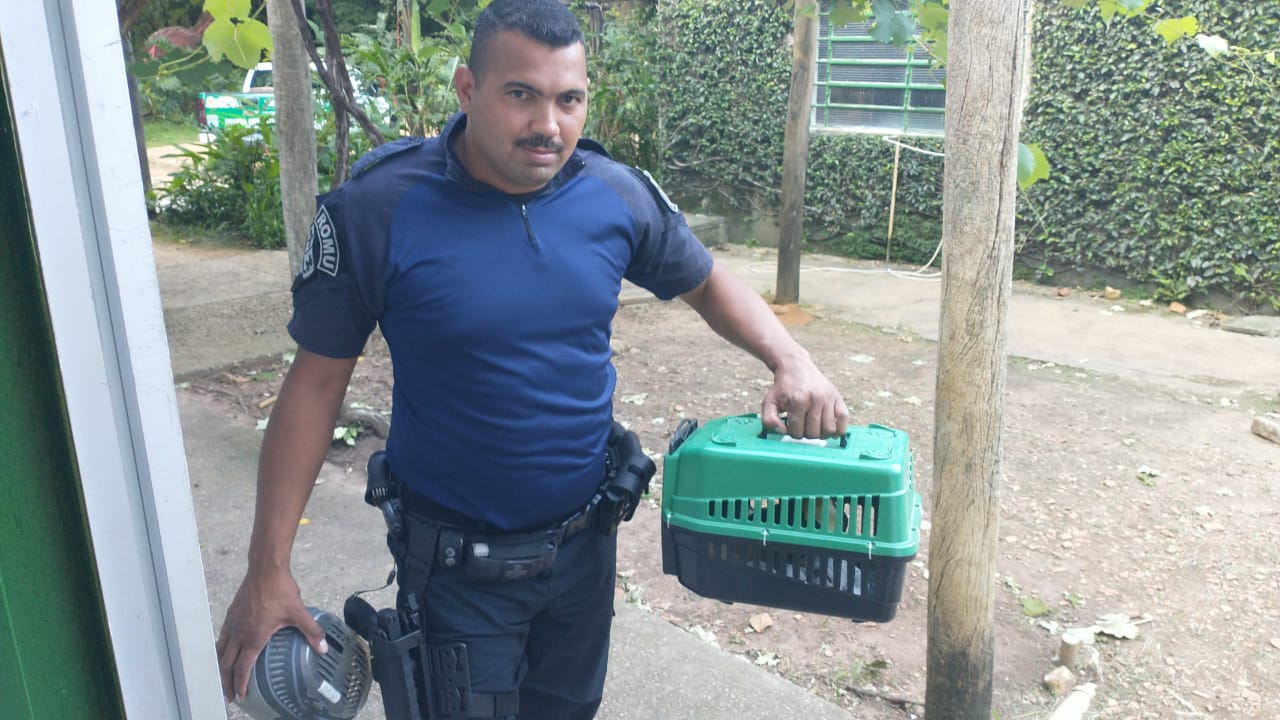 
(41681) – Tucano-toco.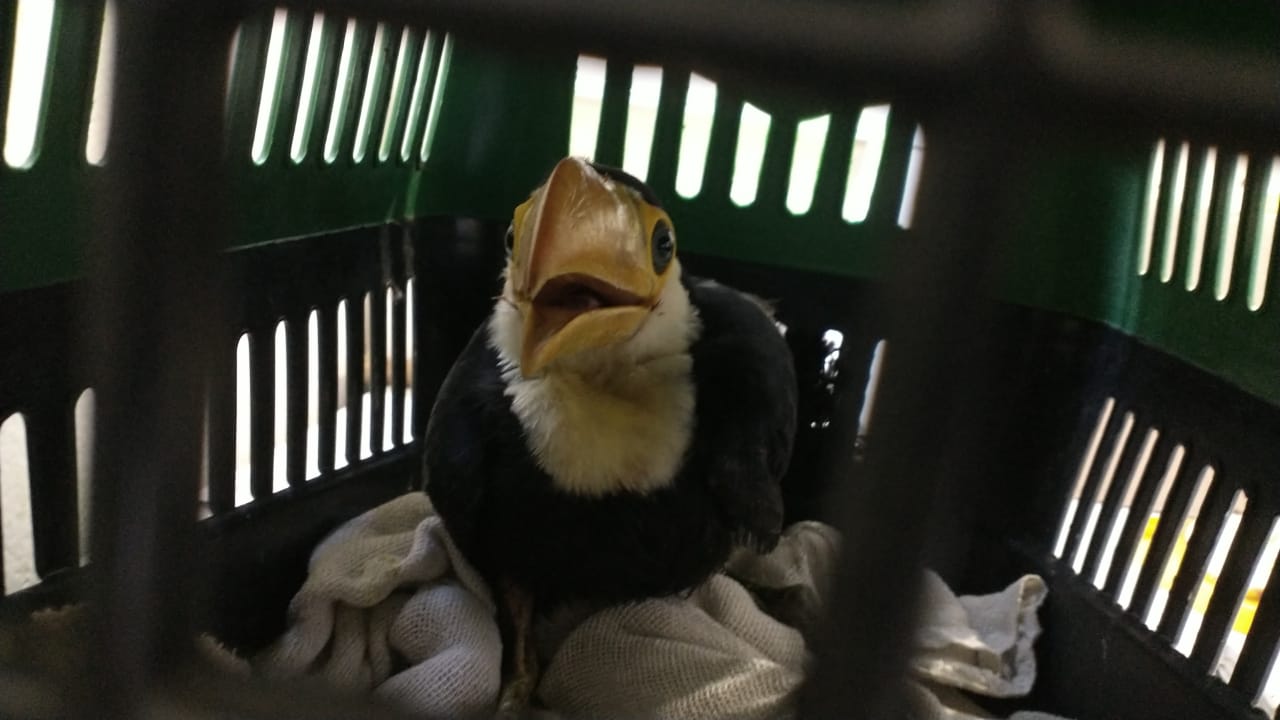 
(41682) - Cuíca.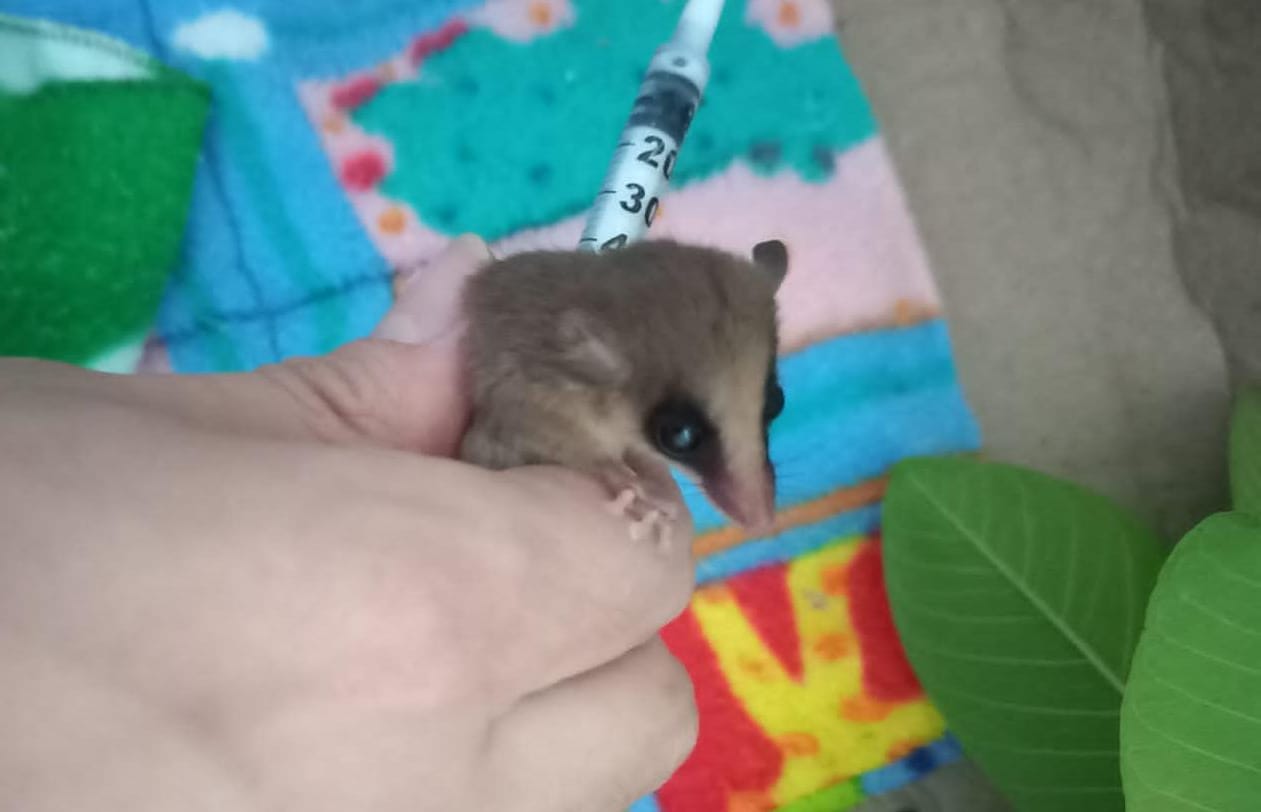 
(41688) – Coruja-do-mato e (41689) Rolinha, ambos encontrados em residência e entregues pela Guarda Municipal de Itatiba no dia 19-12-22.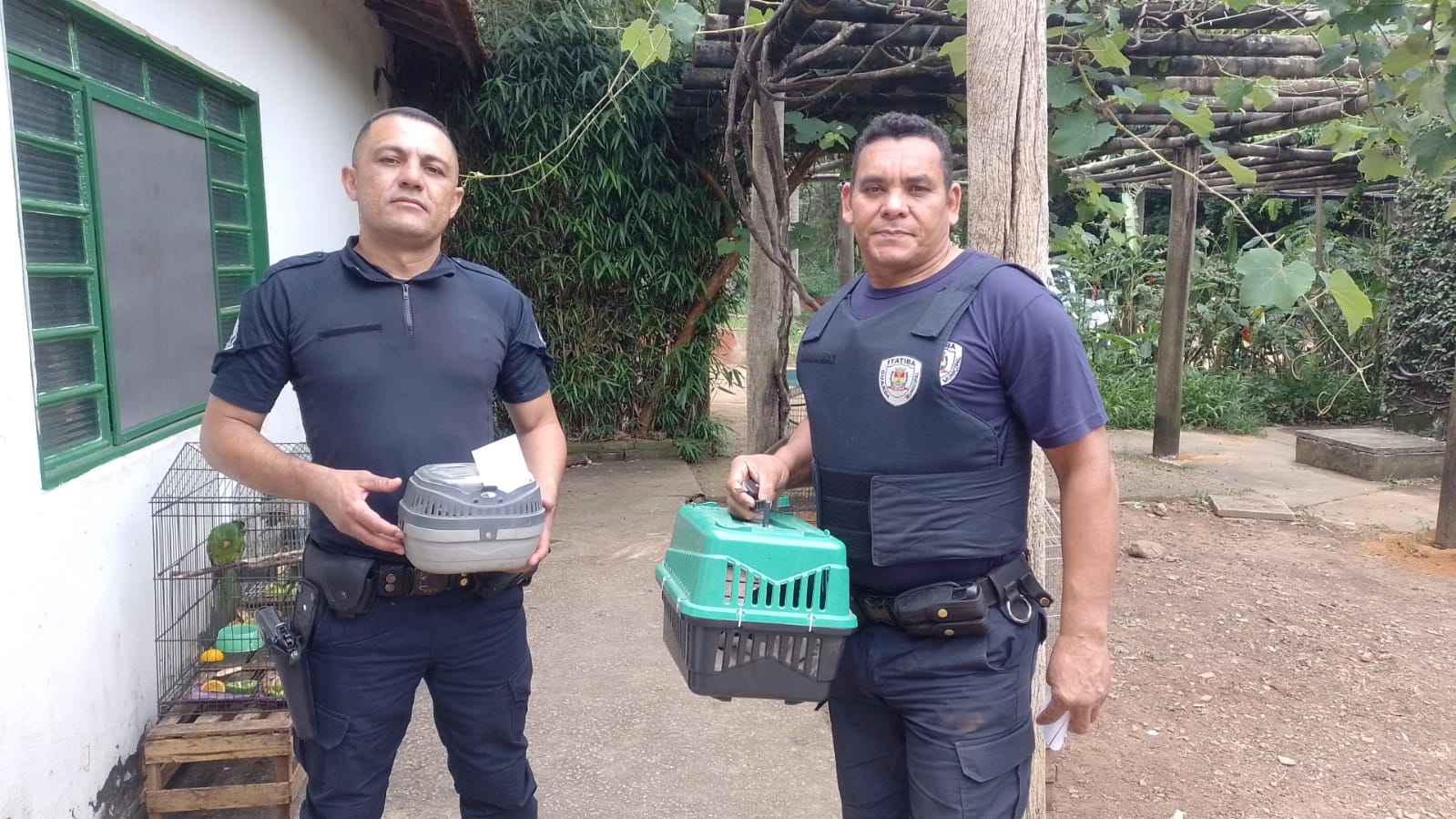 
(41688) – Coruja-do-mato.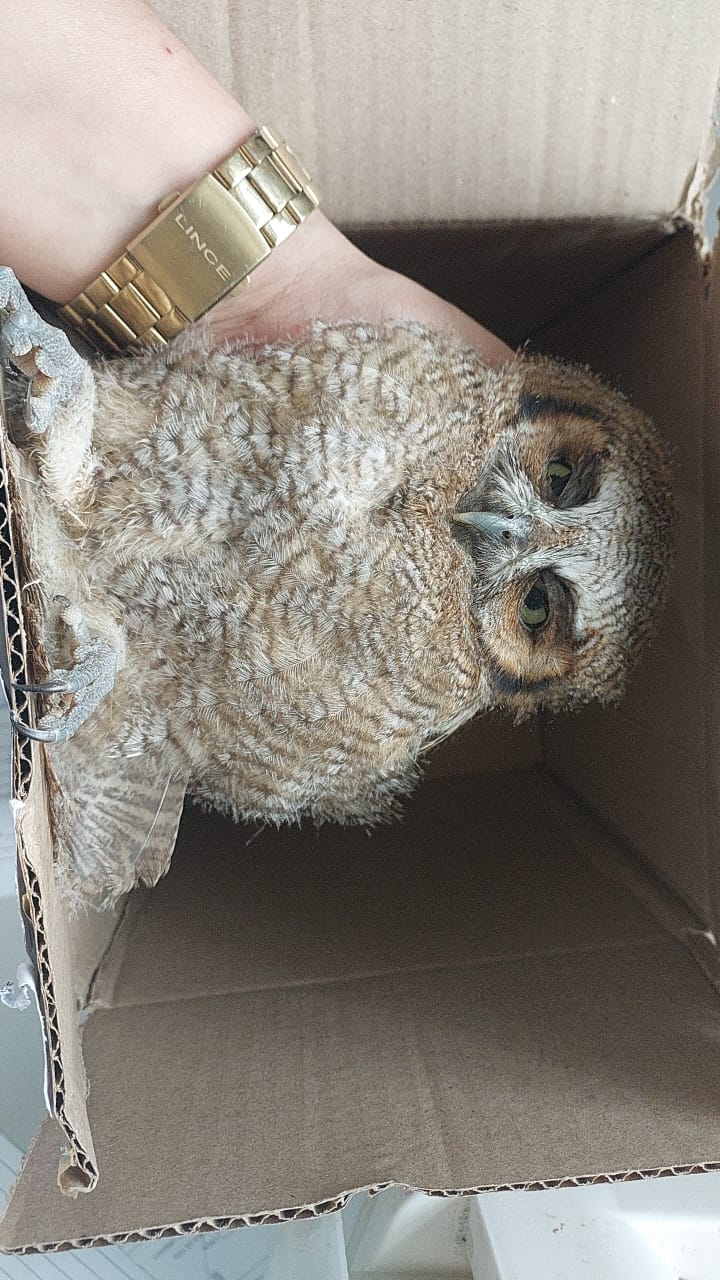 
(41689) – Rolinha.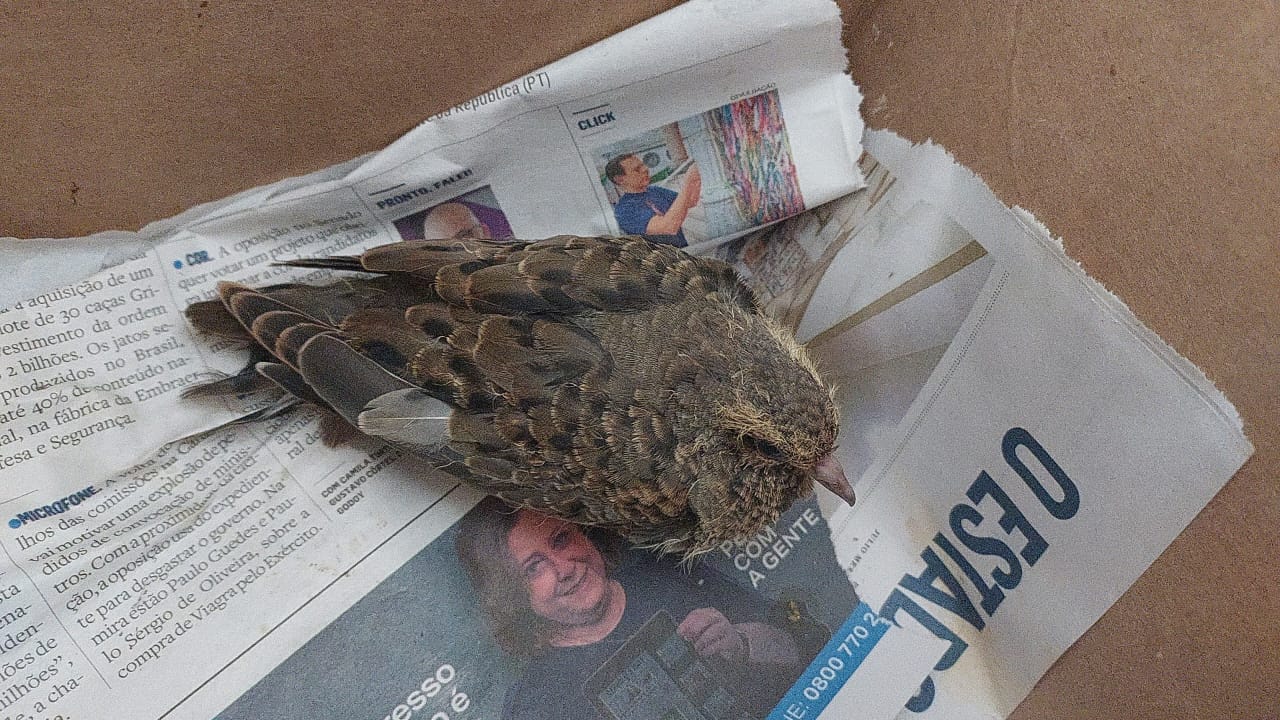 
(41726) – Jaguatirica, vítima de atropelamento, resgatada pela Associação Mata Ciliar na cidade de Itatiba no dia 21-12-22.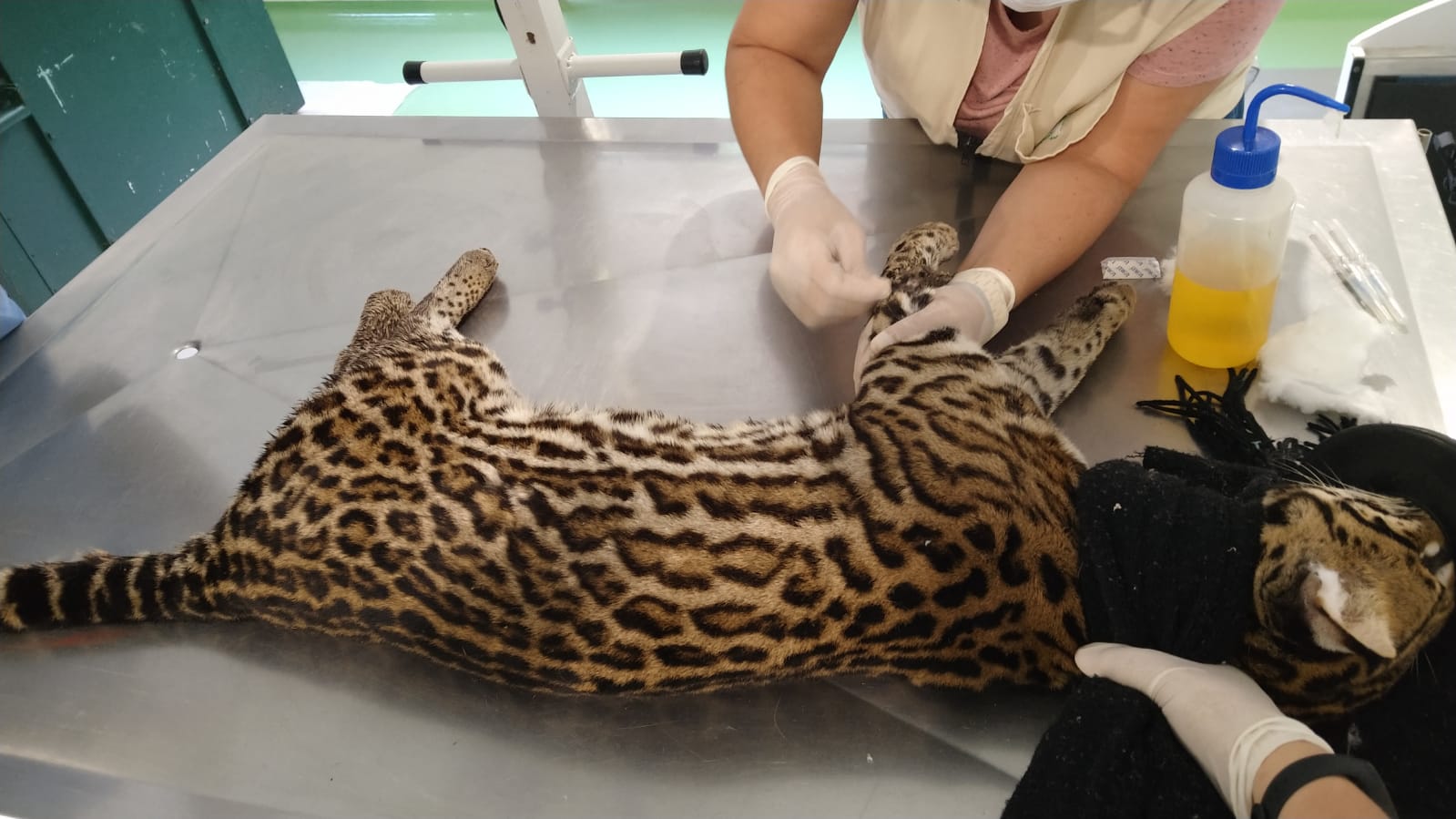 
(41732) – Pica-pau-da-cabeça-amarela, colidiu com muro, e (41733) Ouriço-cacheiro, atacado por cão. Ambos entregues pela Guarda Municipal de Itatiba no dia 21-12-22.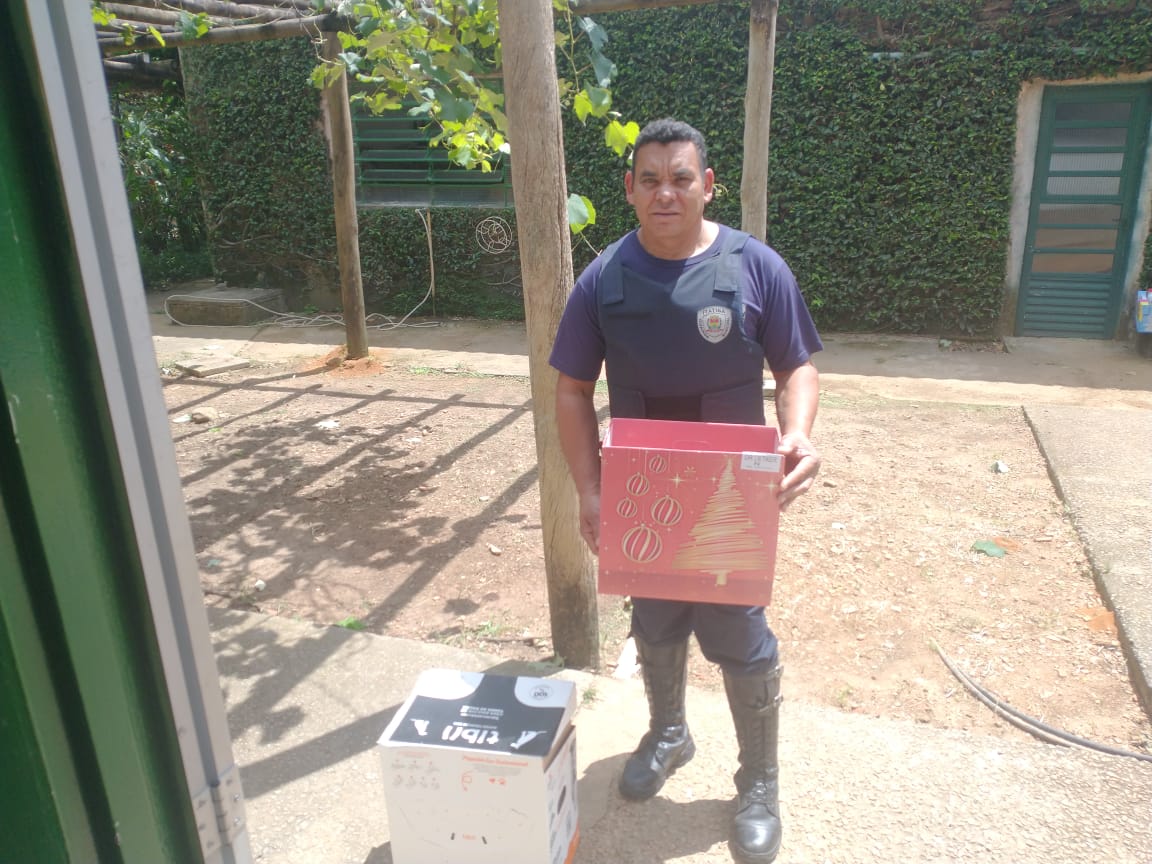 
(41732) – Pica-pau-da-cabeça-amarela.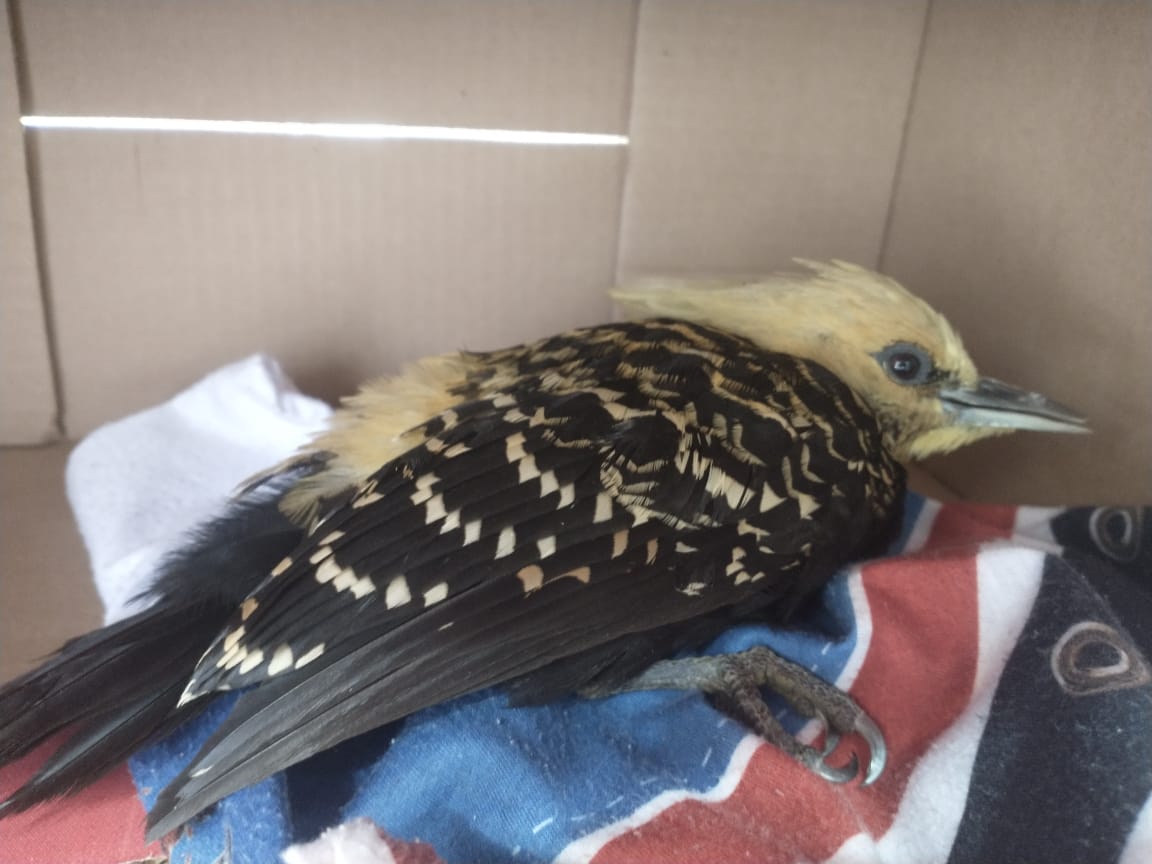 
(41733) - Ouriço-cacheiro.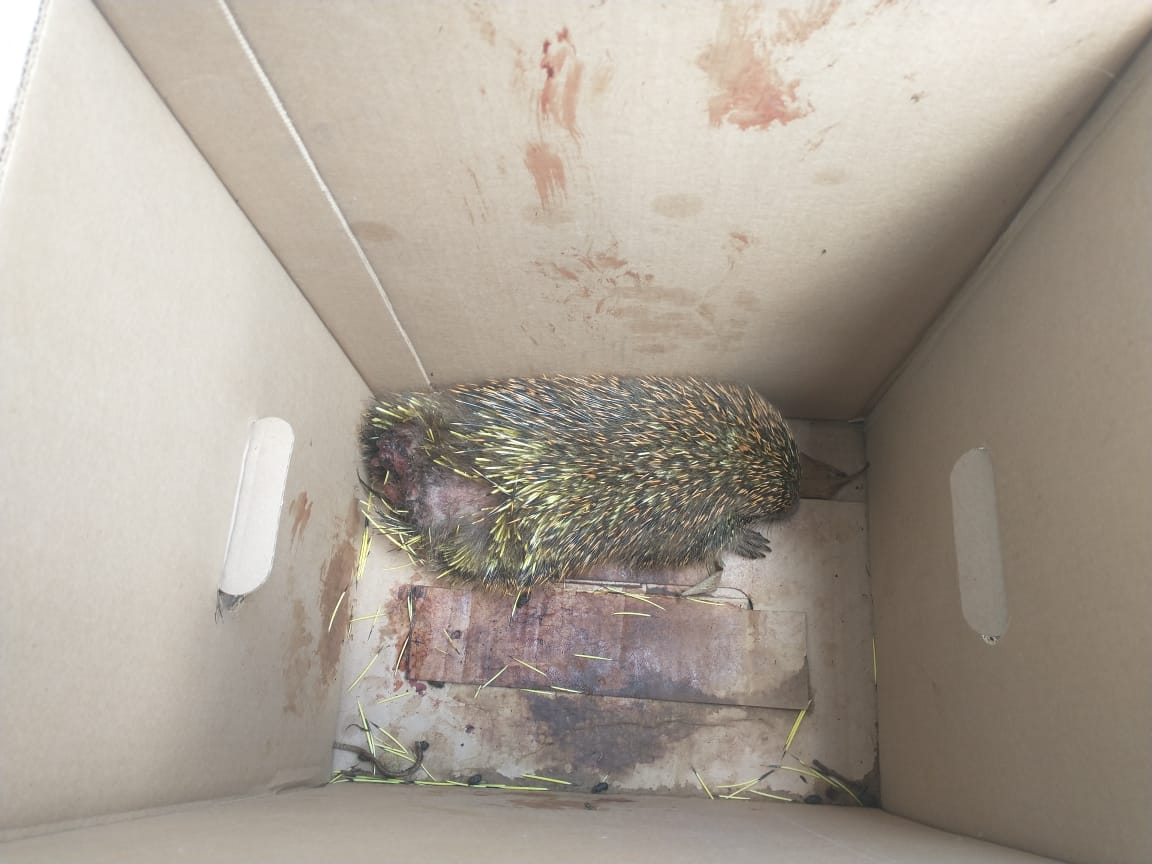 
 (41758) – Caxinguelê, vítima de atropelamento, entregue pela Guarda Municipal de Itatiba no dia 22-12-22.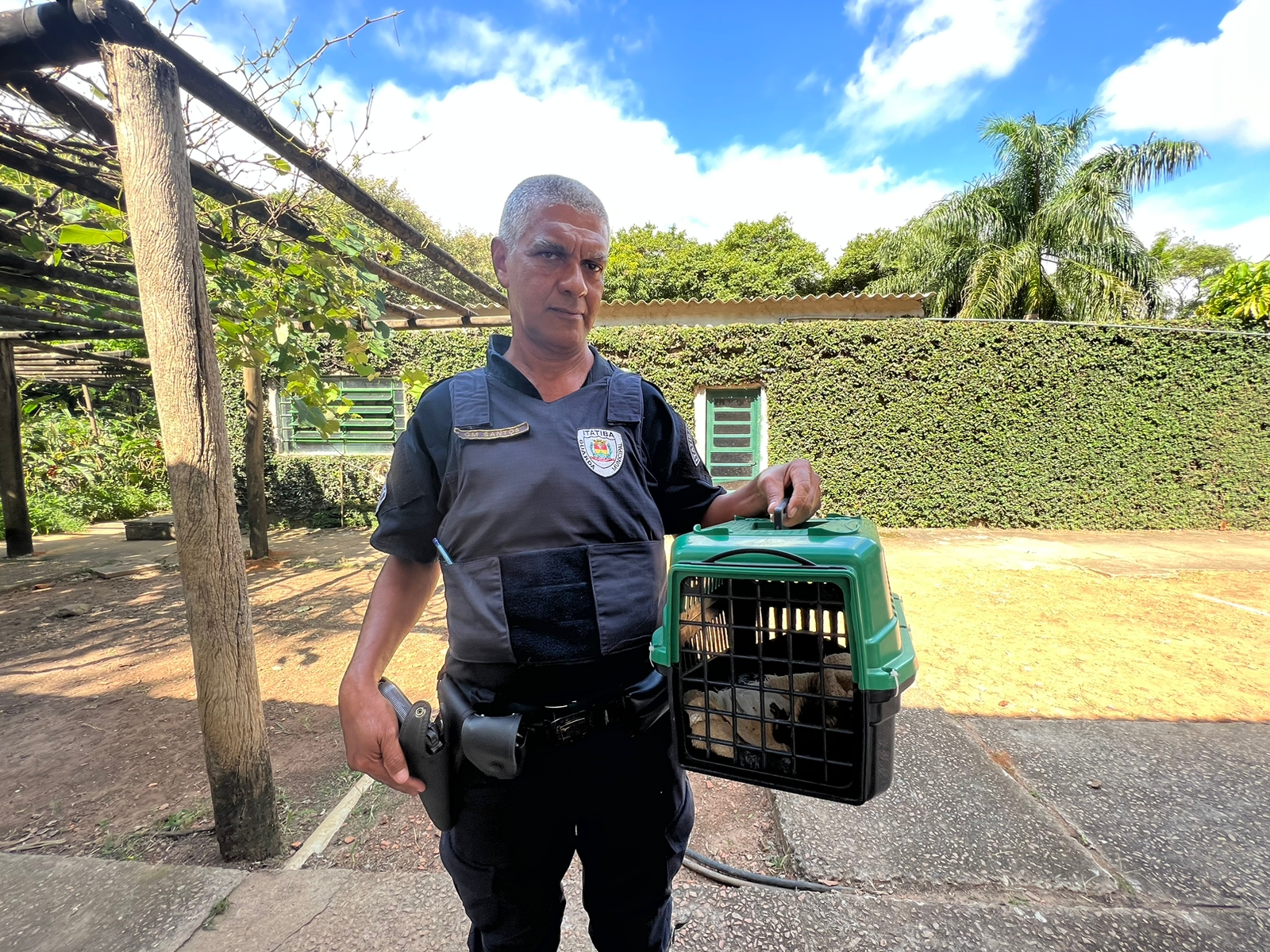 
(41758) – Caxinguelê.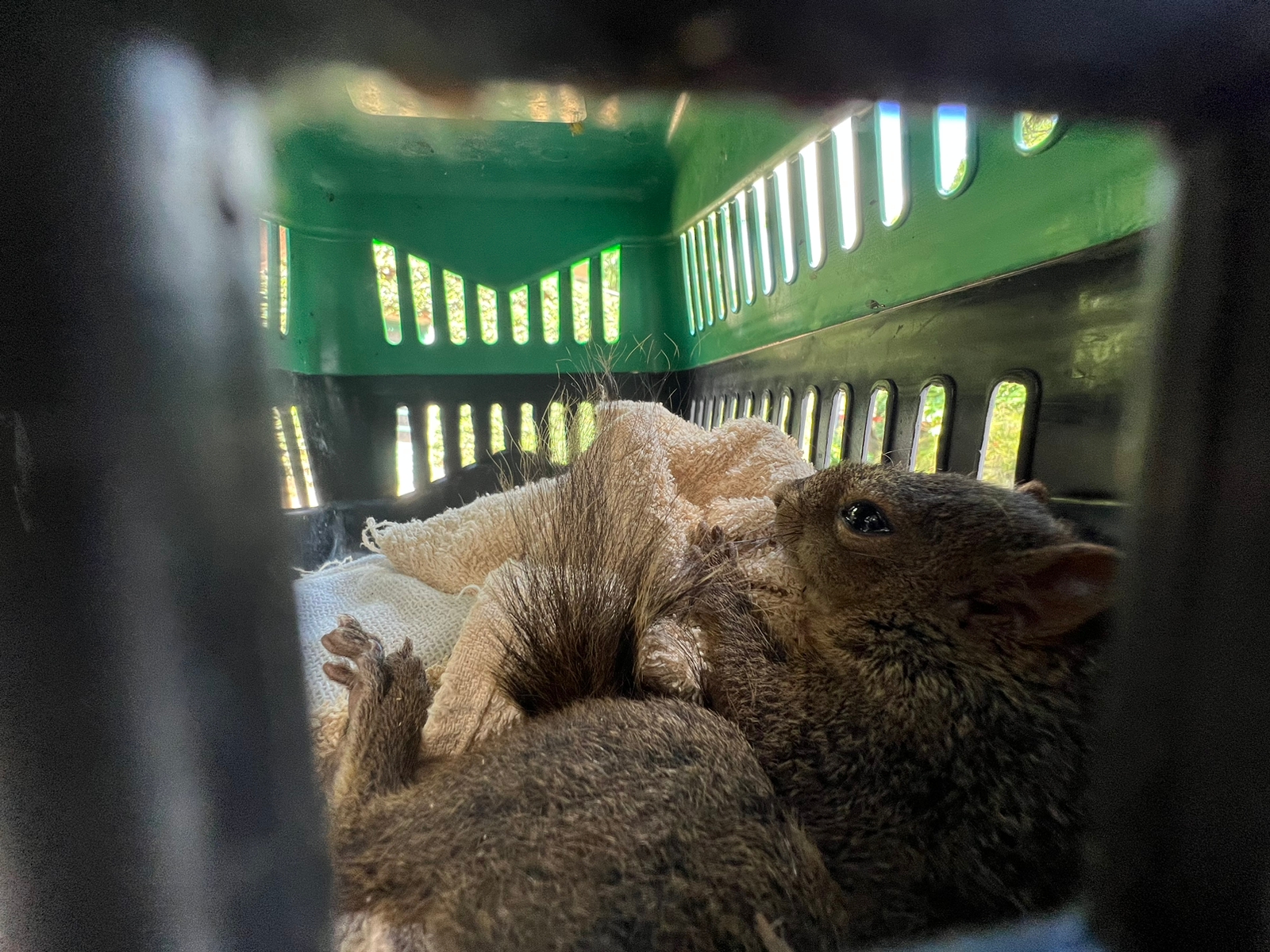 
(41759) – Sagui-híbrido, atacado por Teiú, entregue pela Guarda Municipal de Itatiba no dia 22-12-22.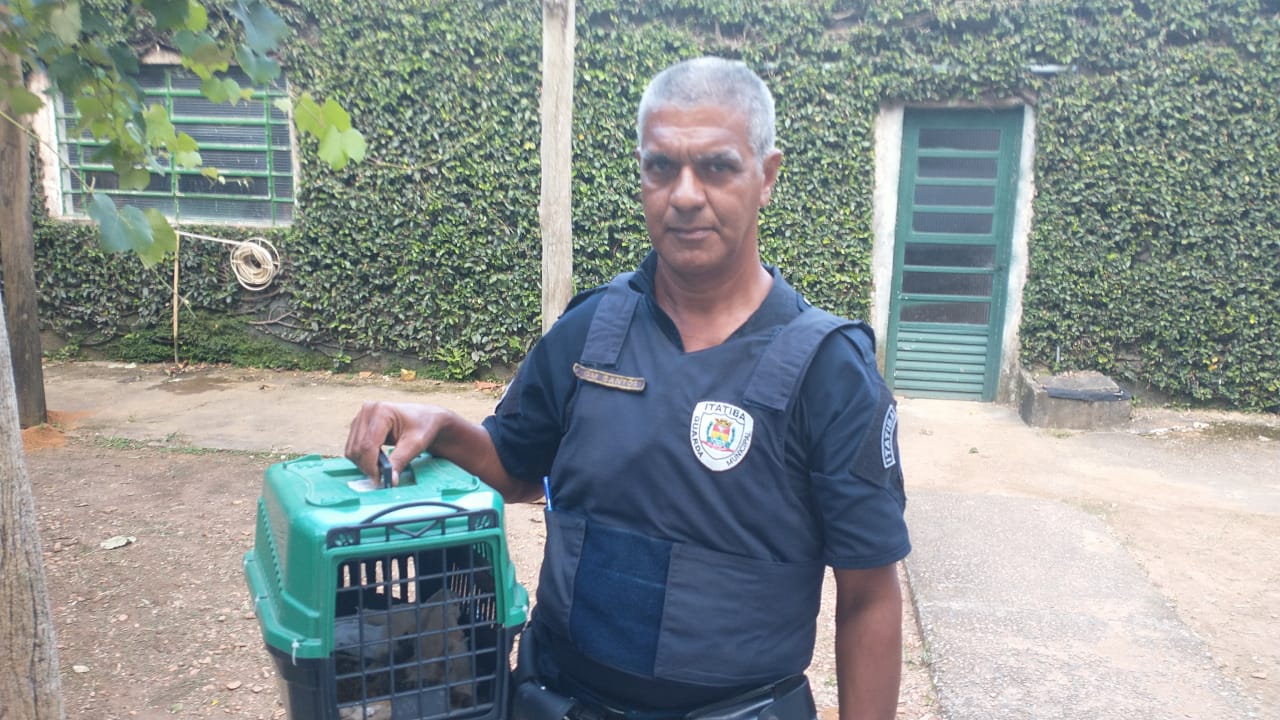 
(41759) – Sagui-híbrido.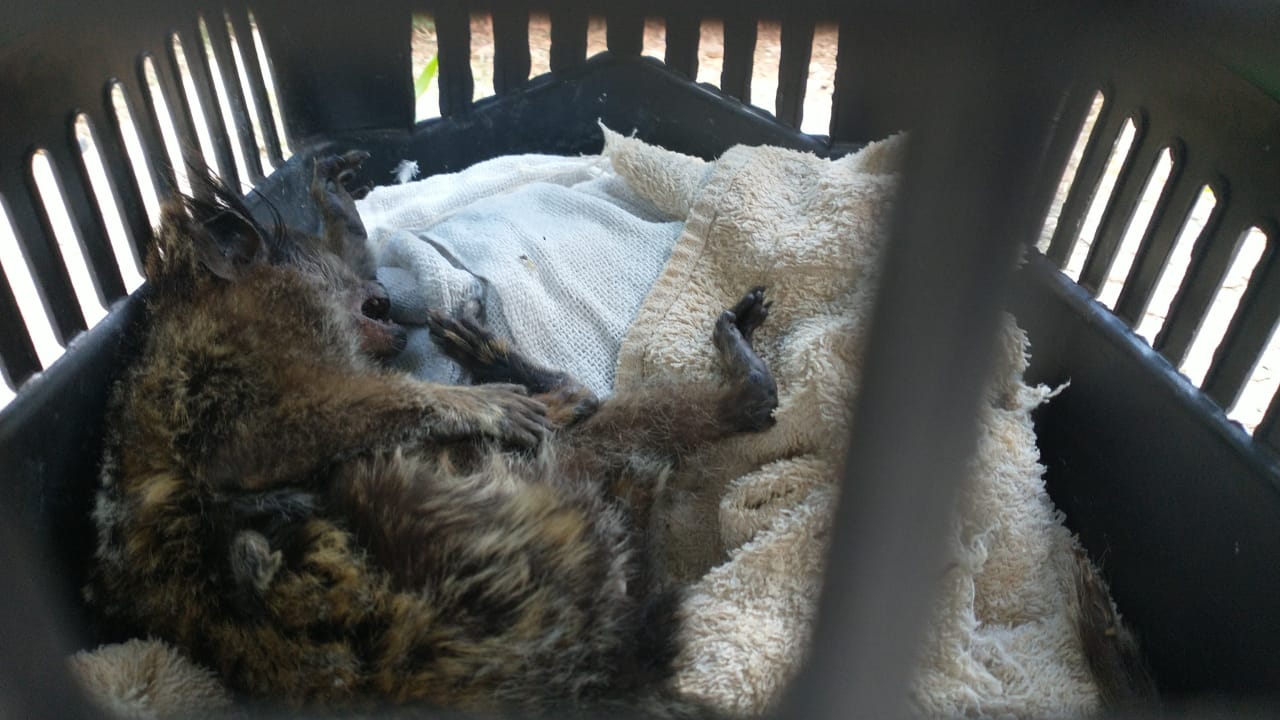 
(41772) – Ouriço-cacheiro, encontrado em residencia, entregue pela Guarda Municipal de Itatiba no dia 23-12-22.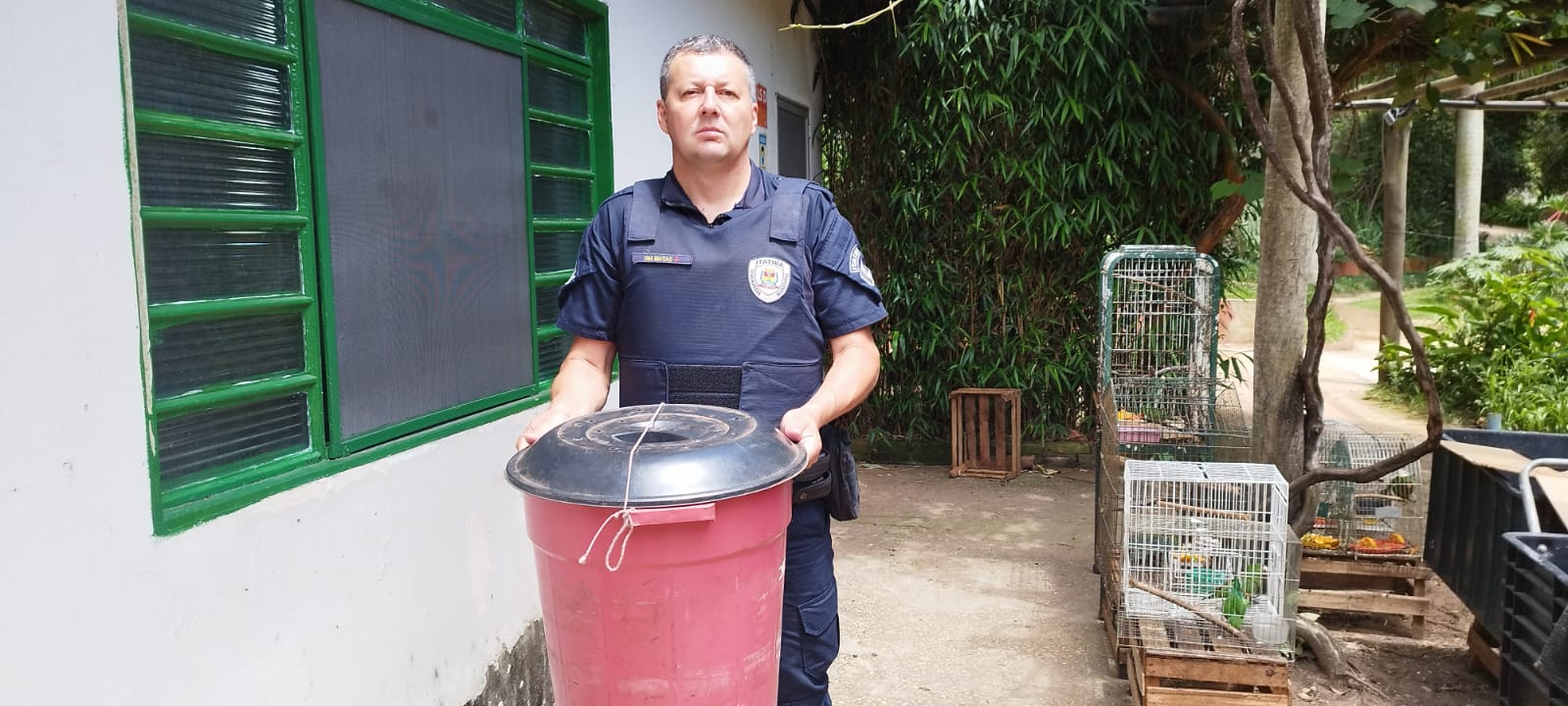 
(41772) – Ouriço-cacheiro.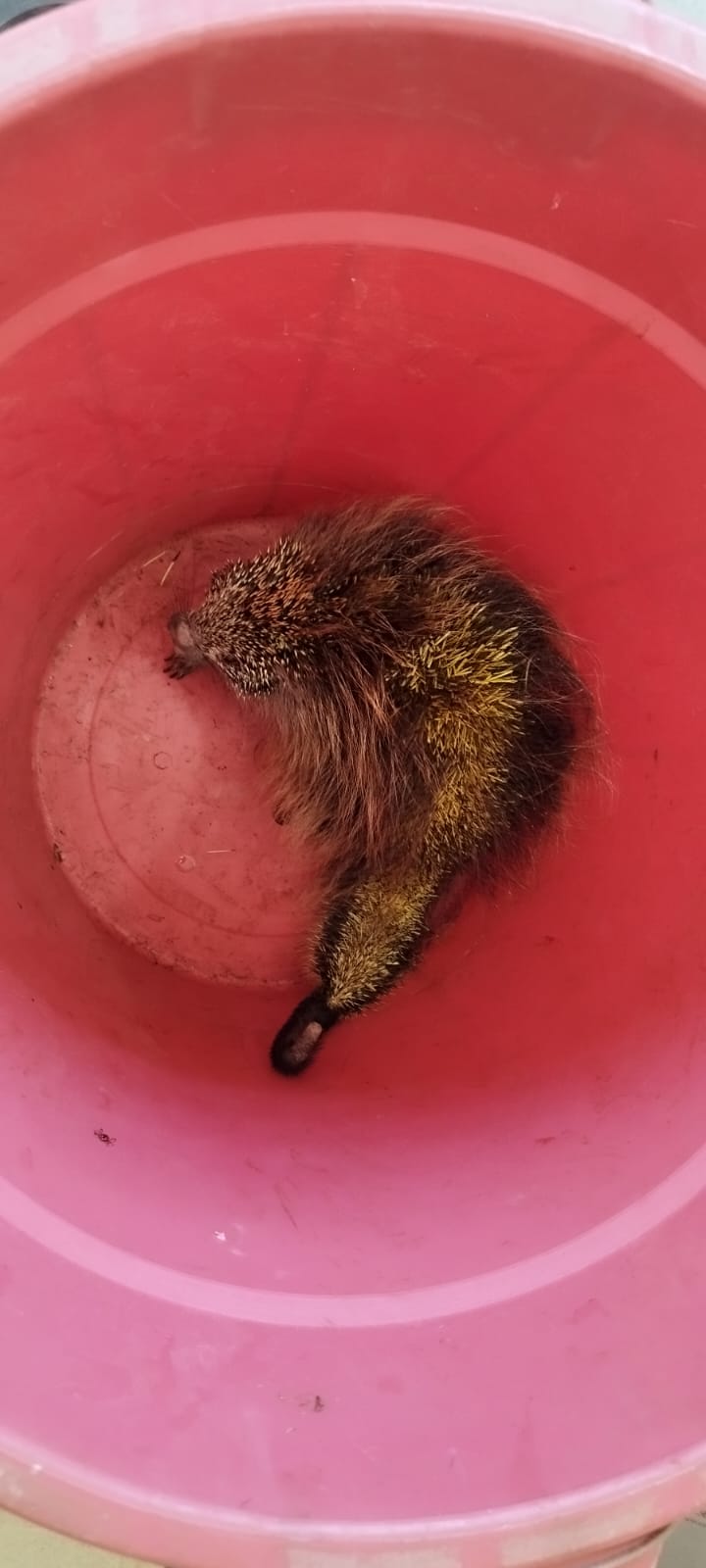 
(41799) – Sagui-de-tufo-preto, encontrado ferido em via pública, entregue pela Guarda Municipal de Itatiba no dia 25-12-22.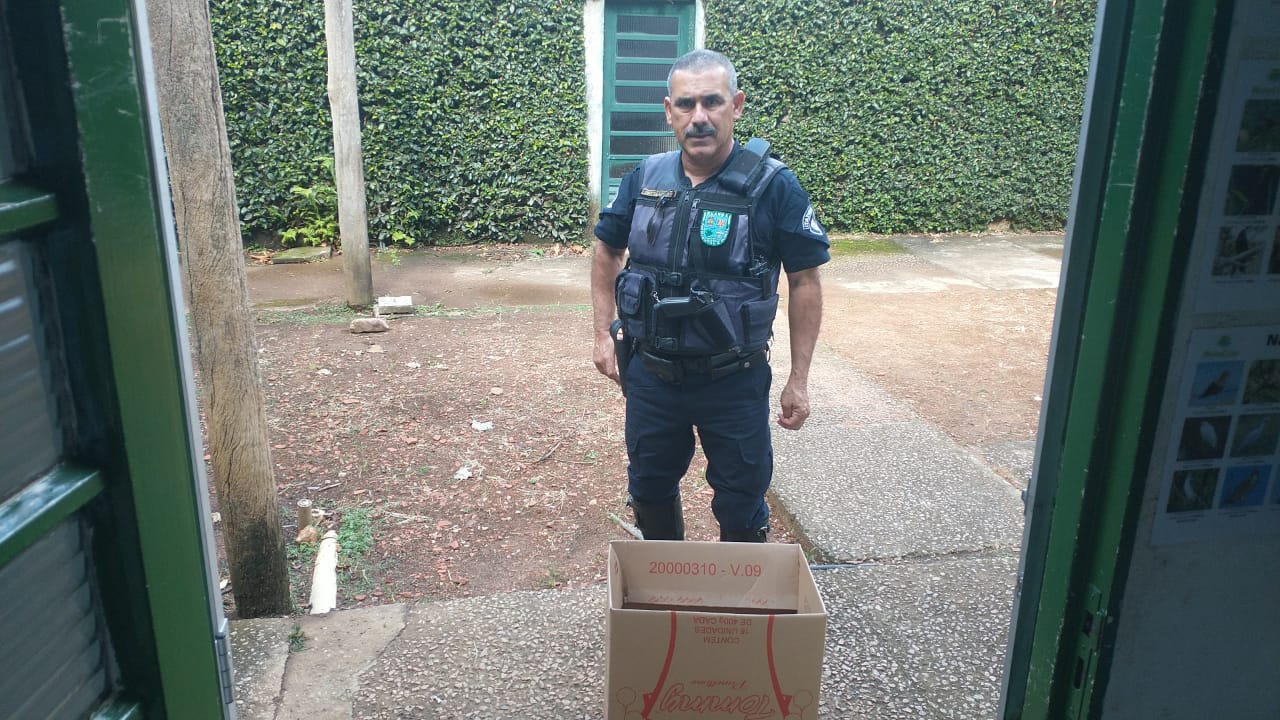 
(41799) – Sagui-de-tufo-preto.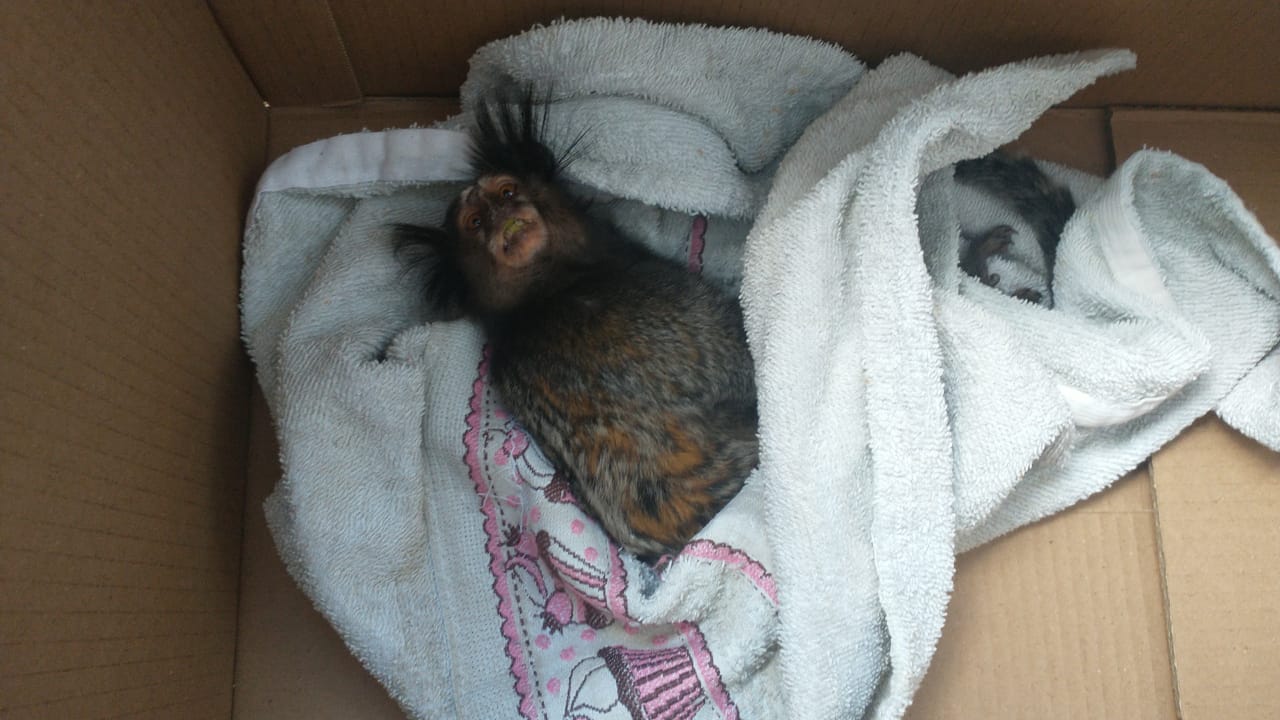 

(41806 ao 41814) – Trinca-ferro, (41815 e 41816) Canário-da-terra e (41817) Coleirinho. Todos apreendidos pela Guarda Municipal de Itatiba no dia 26-12-22.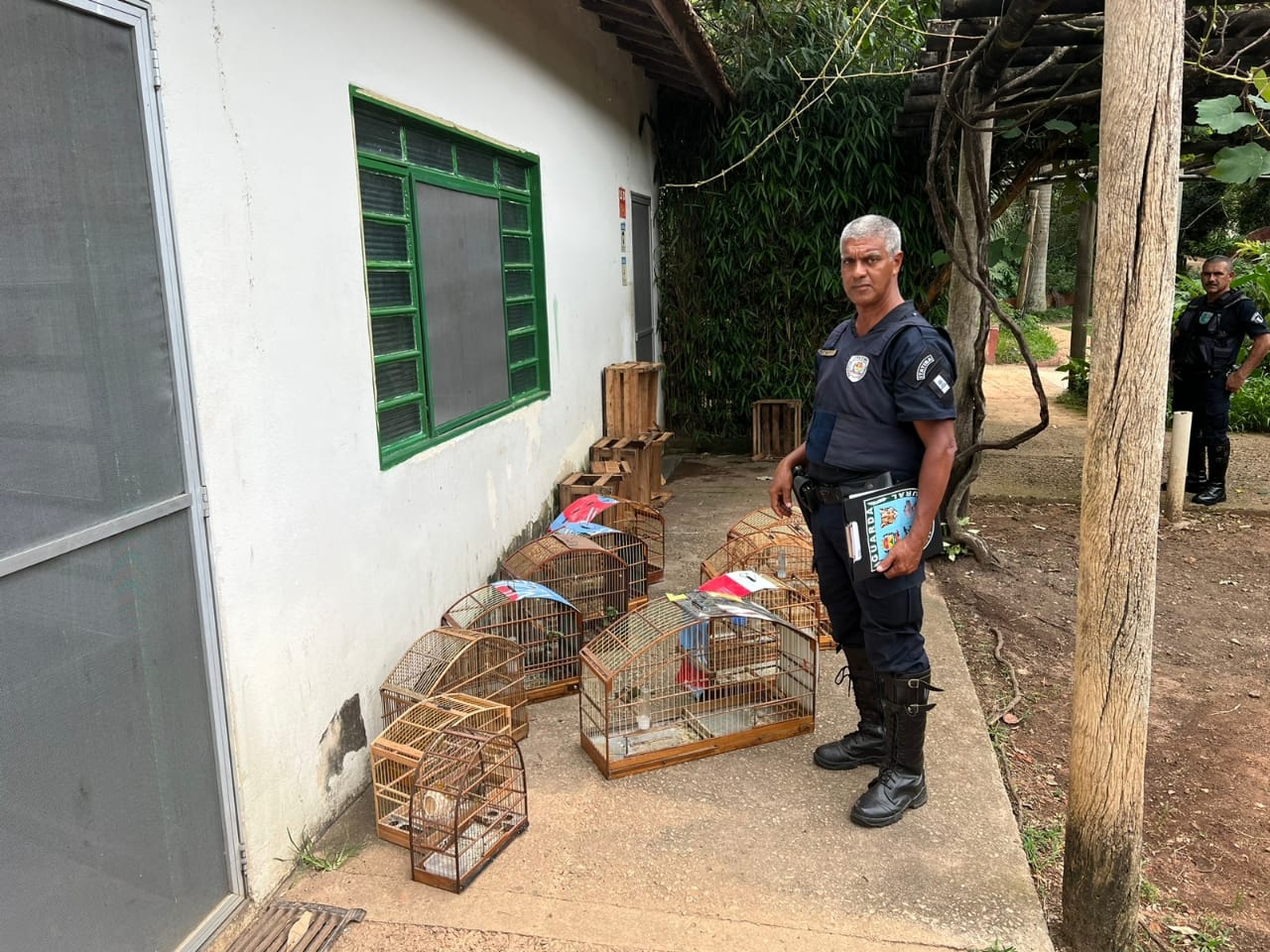 
(41806) – Trinca-ferro.


(41806) – Trinca-ferro anilhado.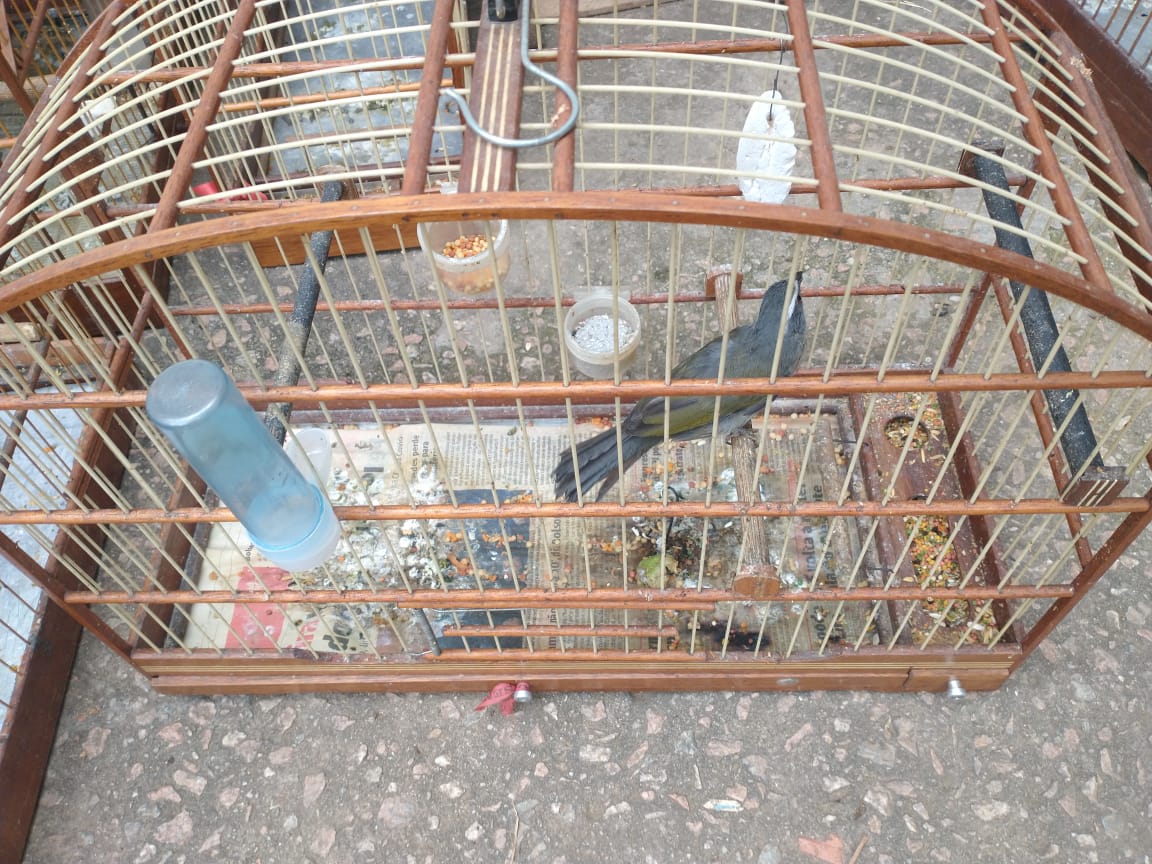 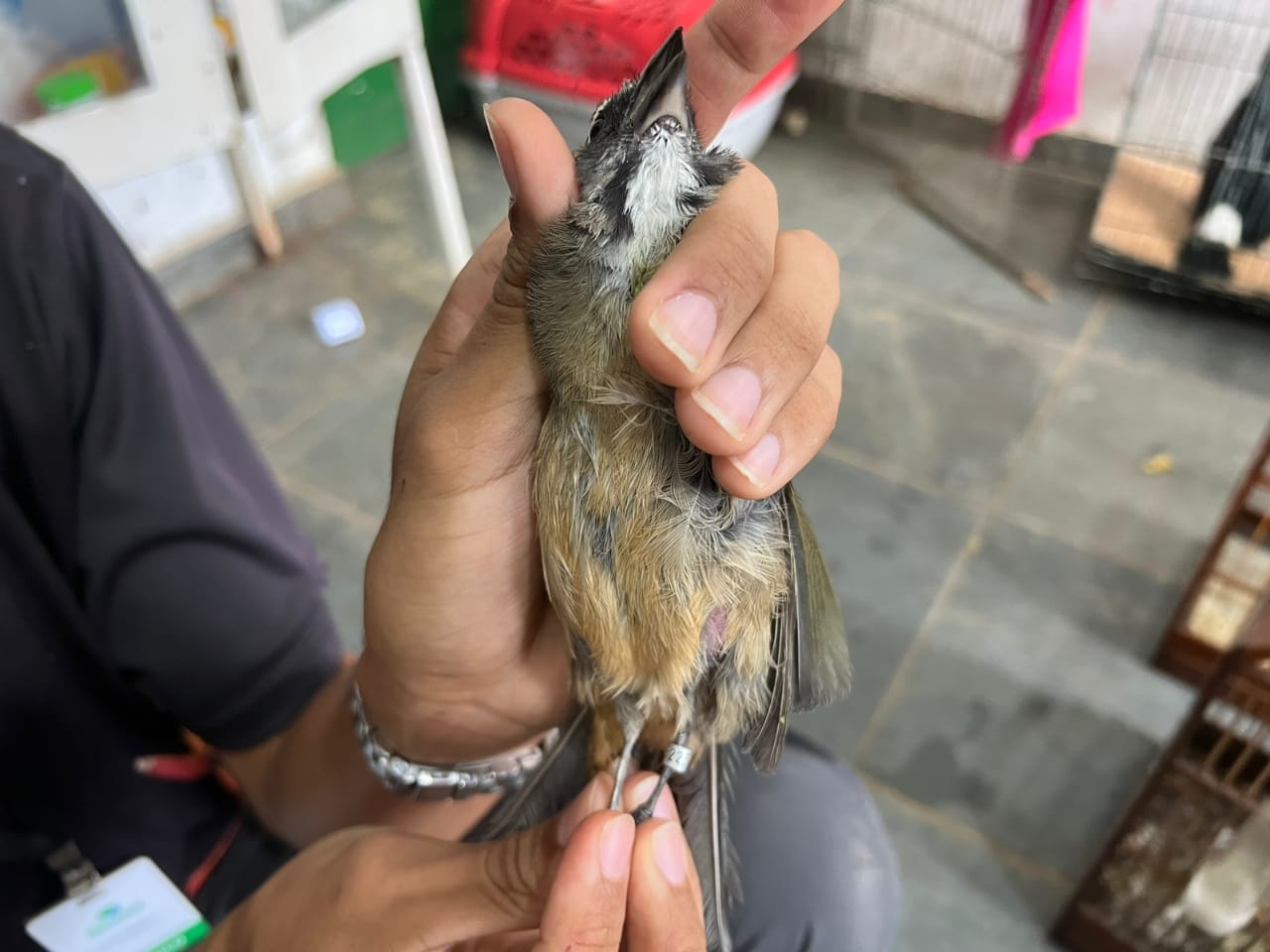 
(41807) – Trinca-ferro anilhado.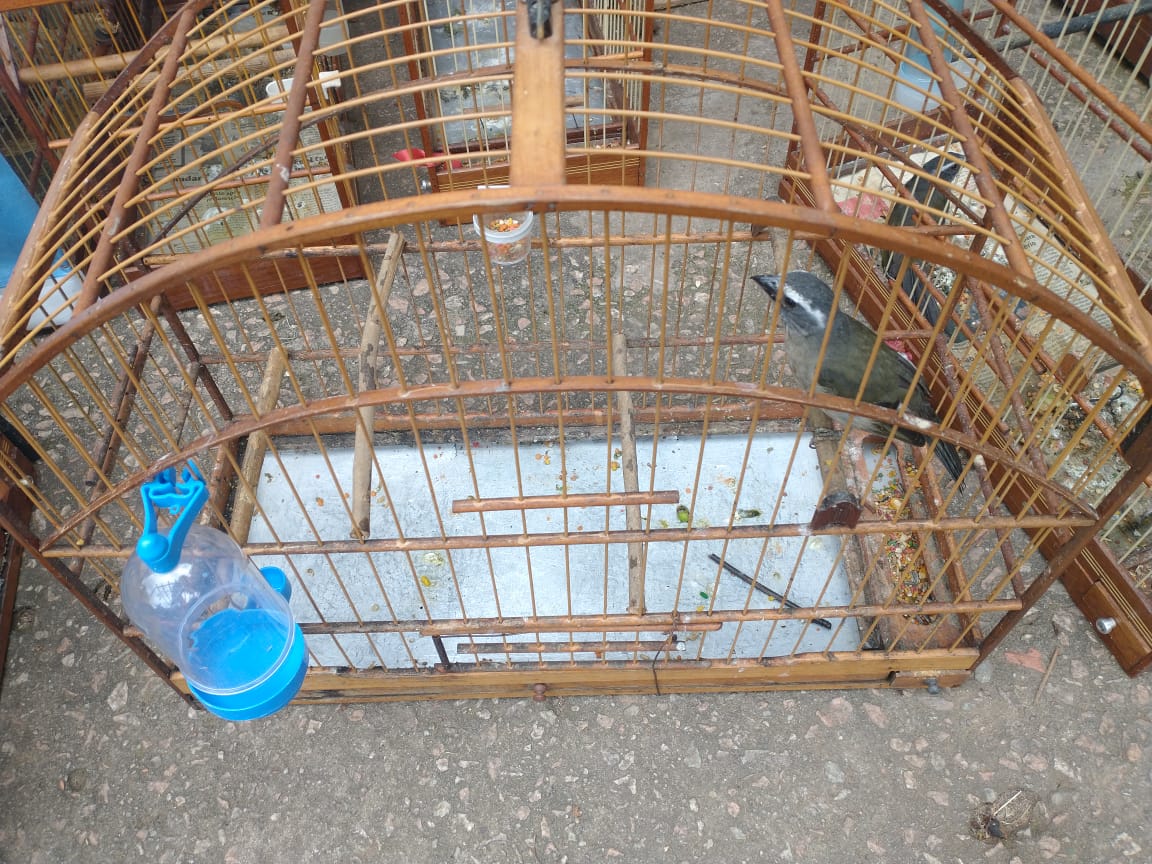 

(41807) – Trinca-ferro anilhado.

(41808) – Trinca-ferro.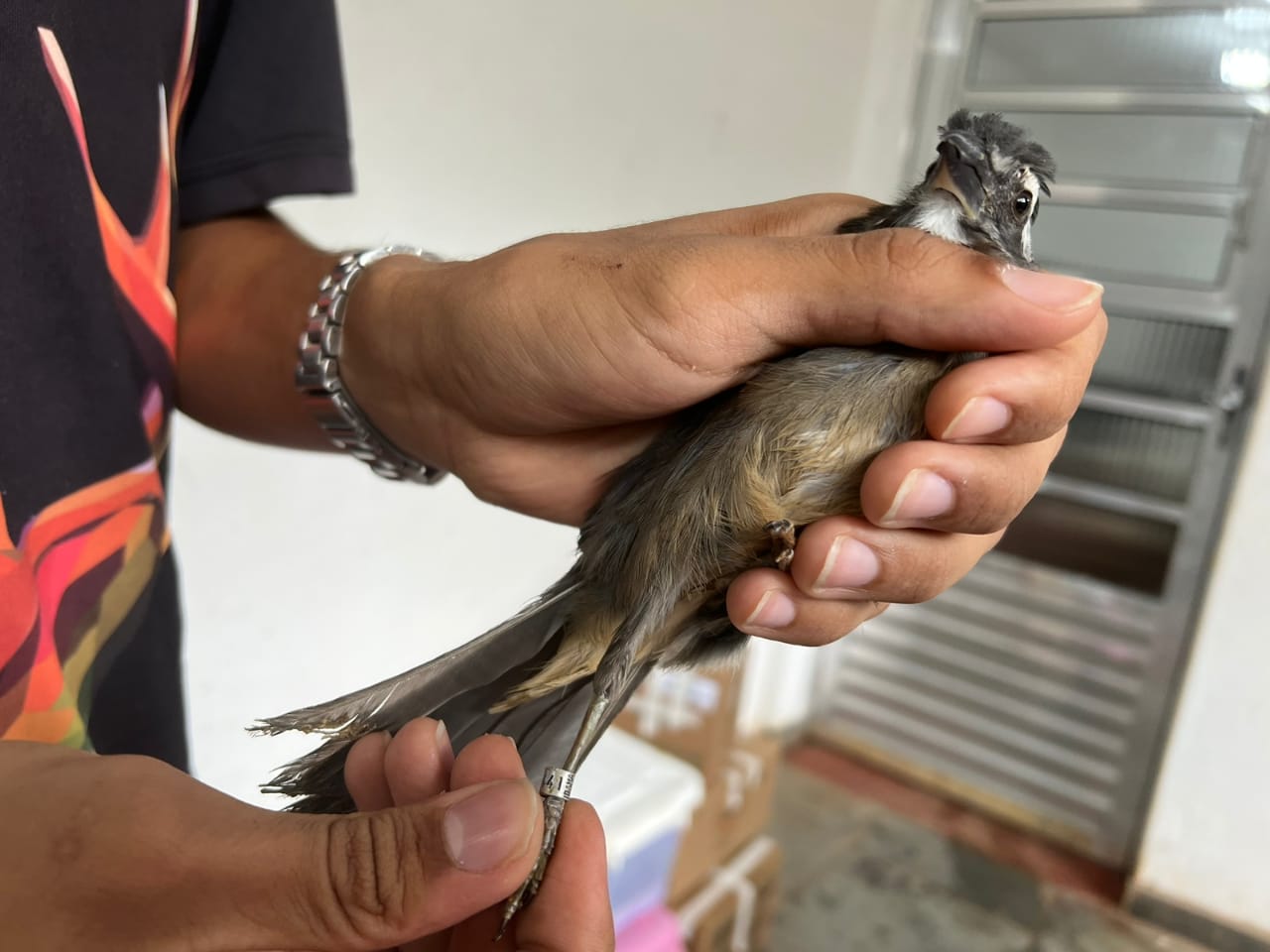 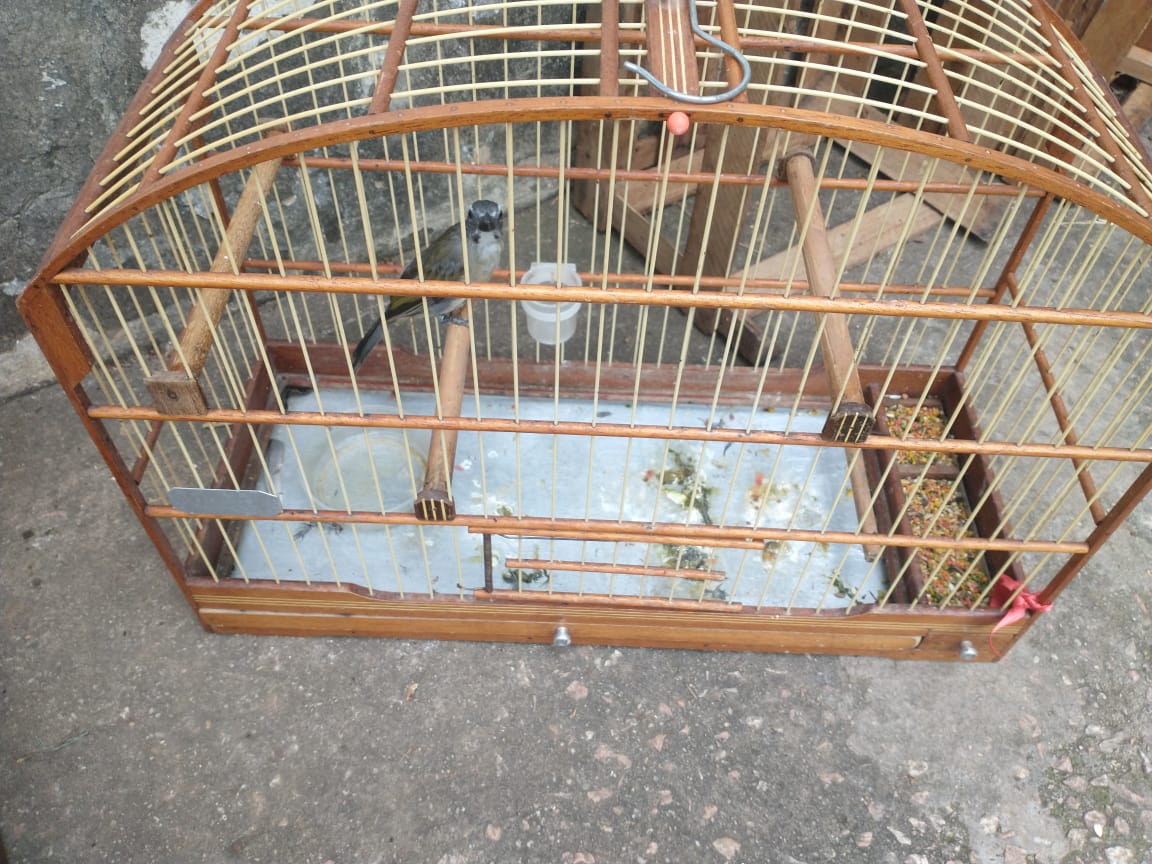 

(41808) – Trinca-ferro anilhado.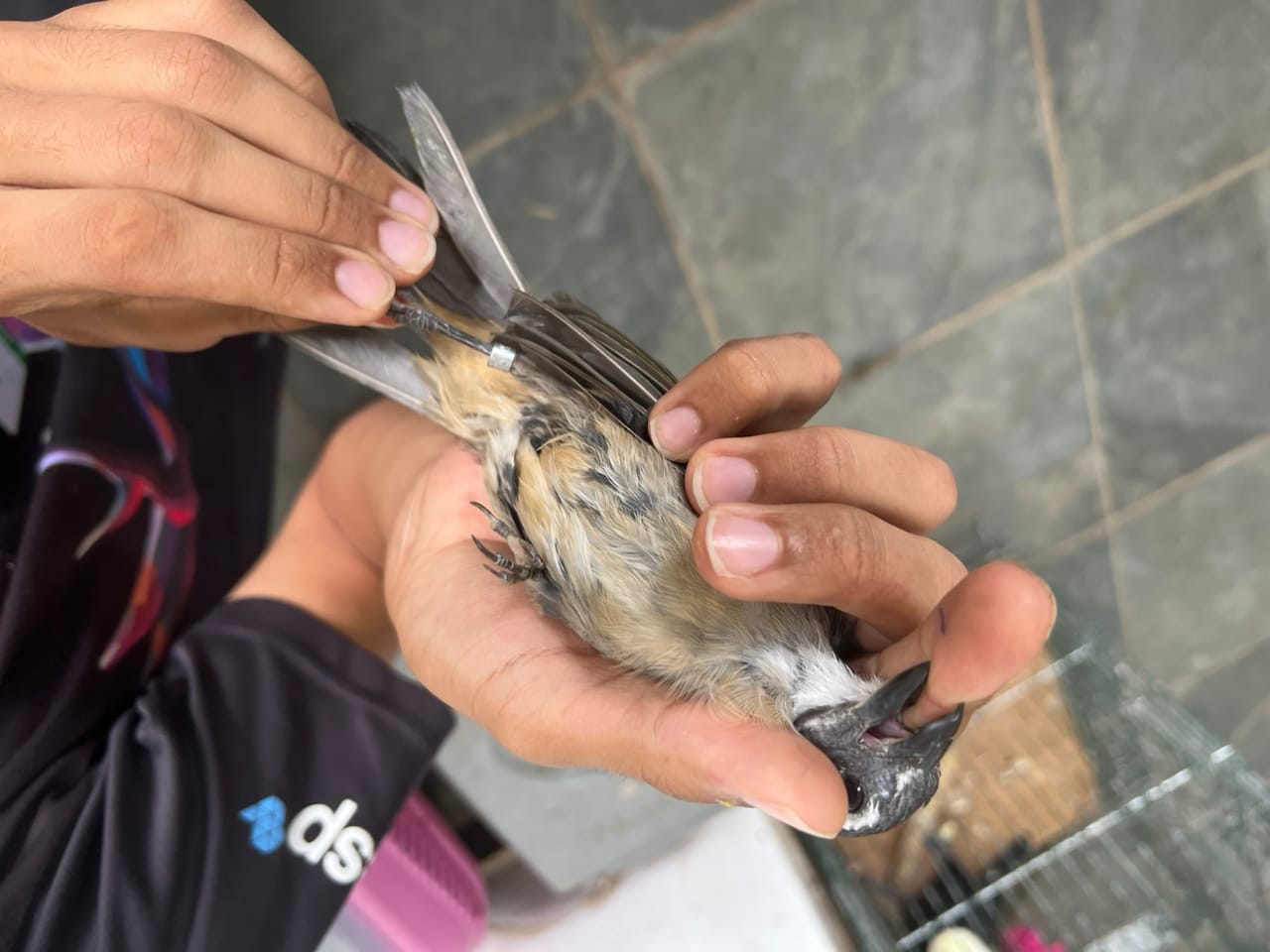 
(41809) – Trinca-ferro anilhado.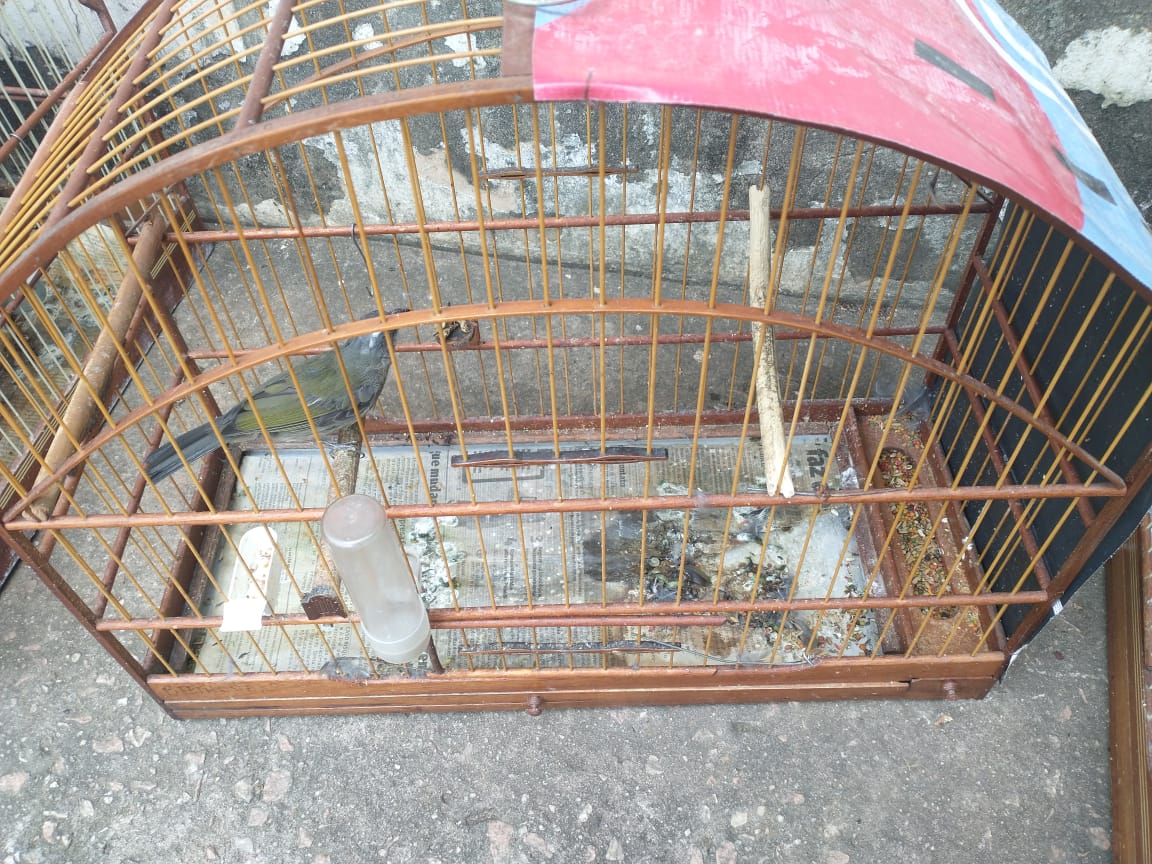 
(41809) – Trinca-ferro anilhado.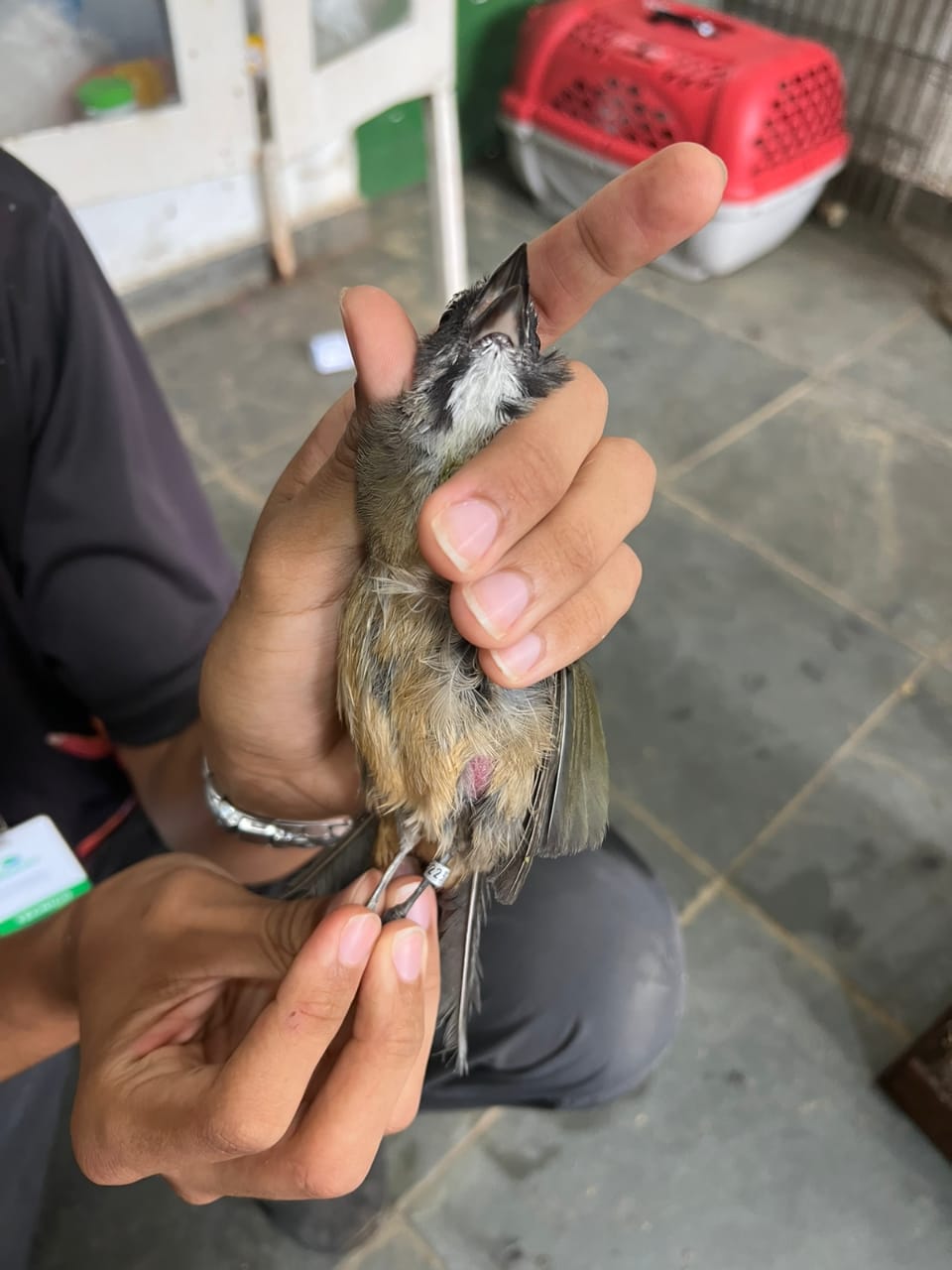 
(41810) – Trinca-ferro.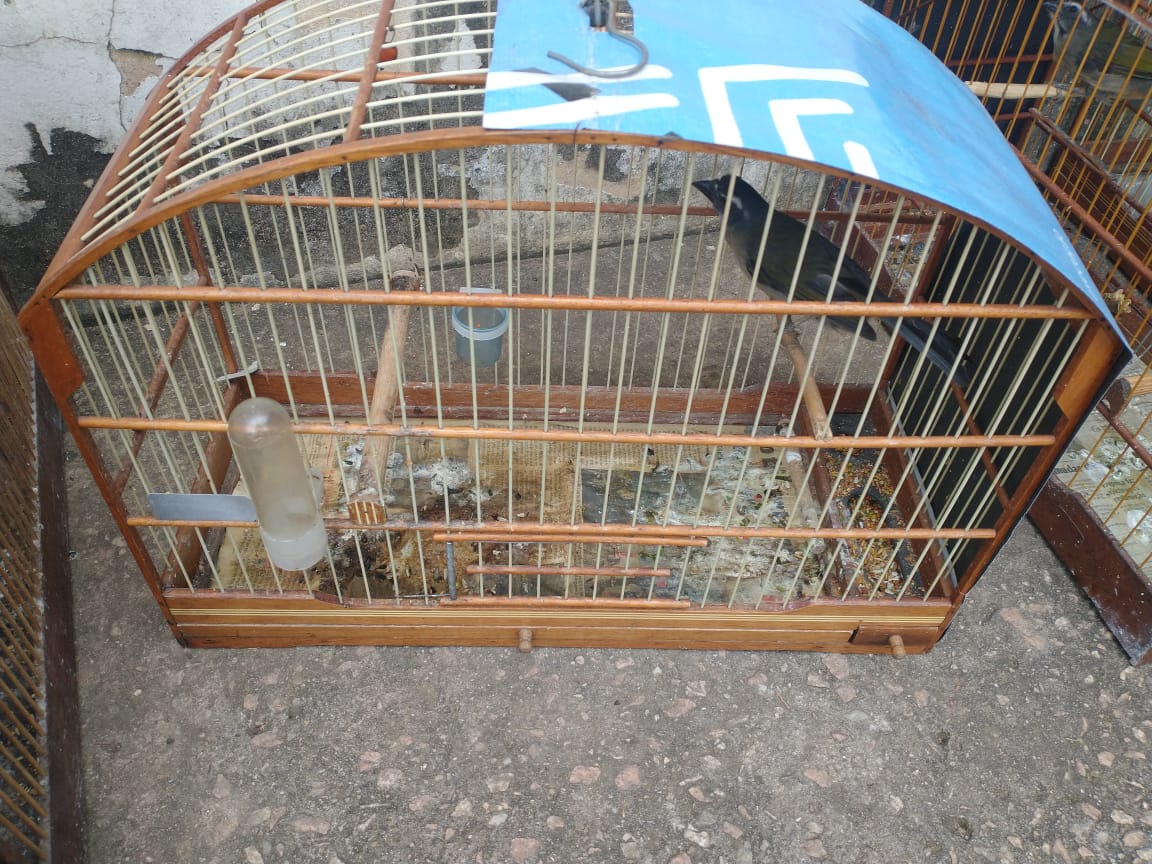 
(41811) – Trinca-ferro.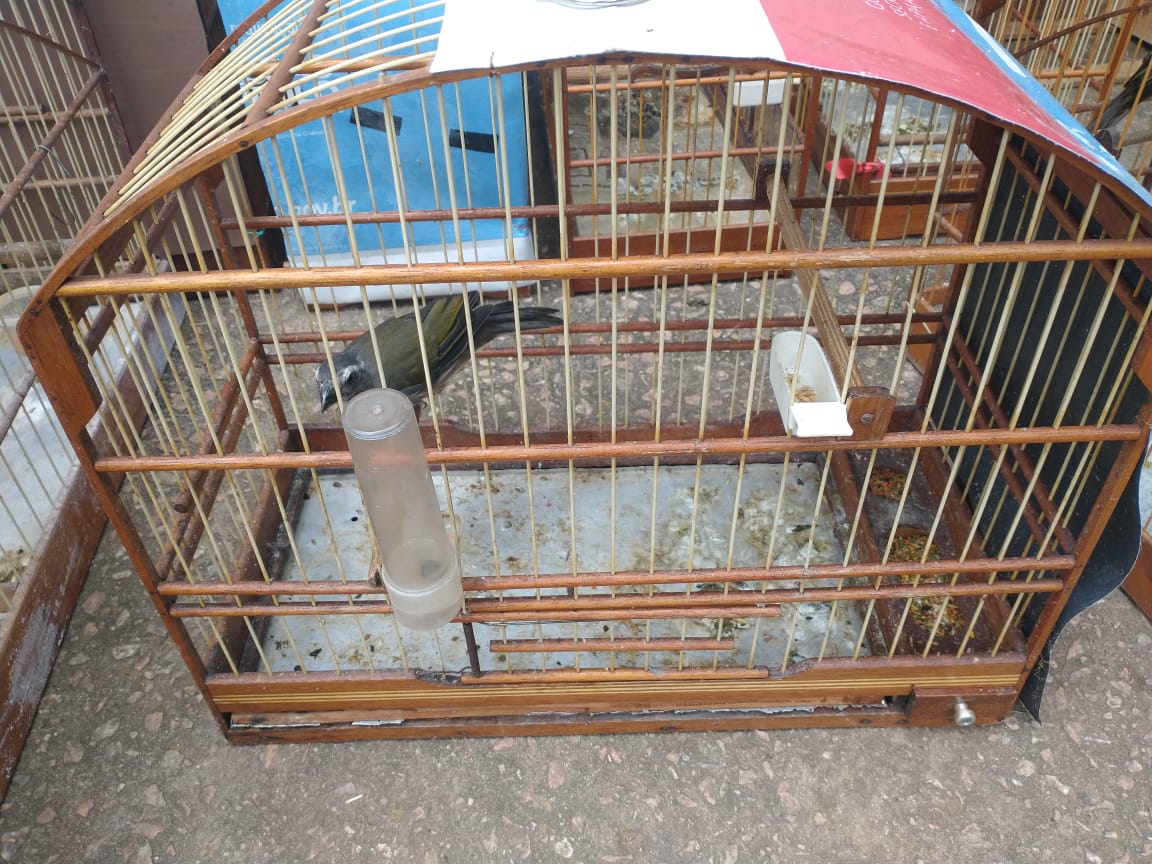 
(41812) – Trinca-ferro.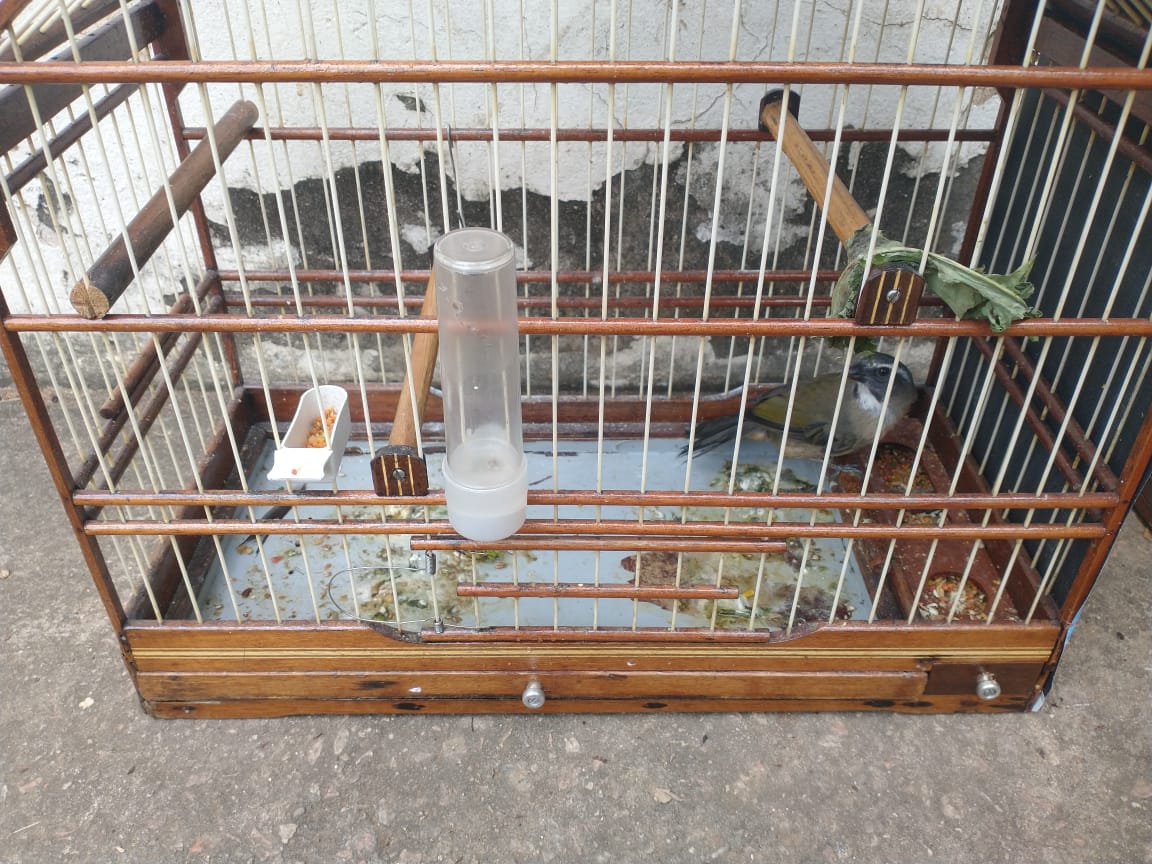 
(41813) – Trinca-ferro.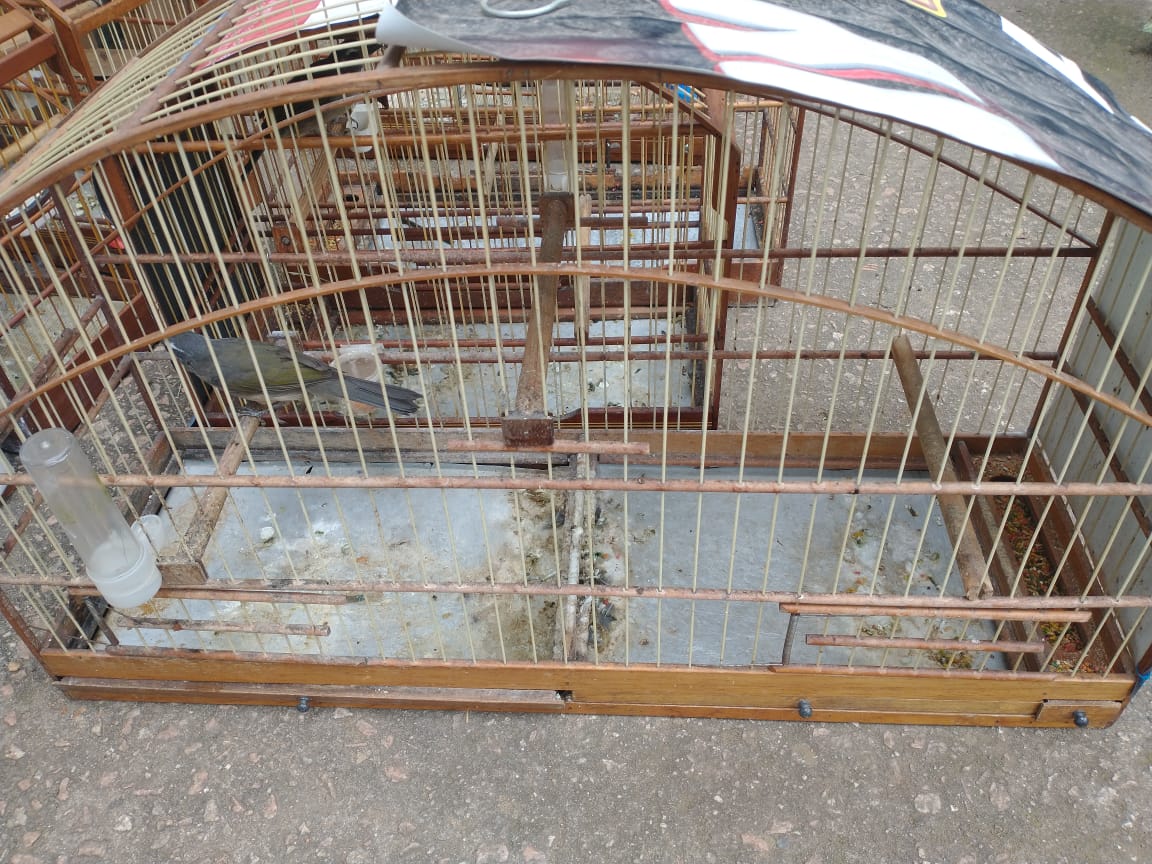 
(41814) – Trinca-ferro.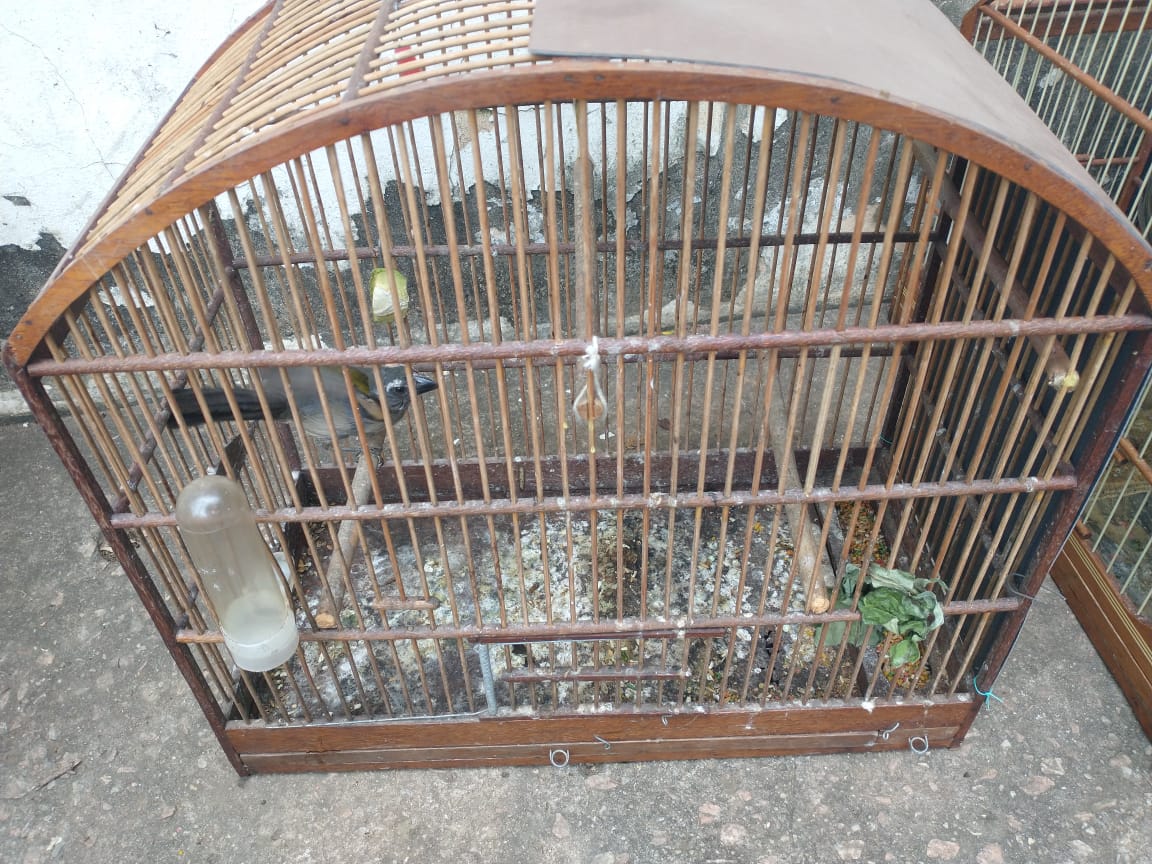 
(41815) - Canário-da-terra.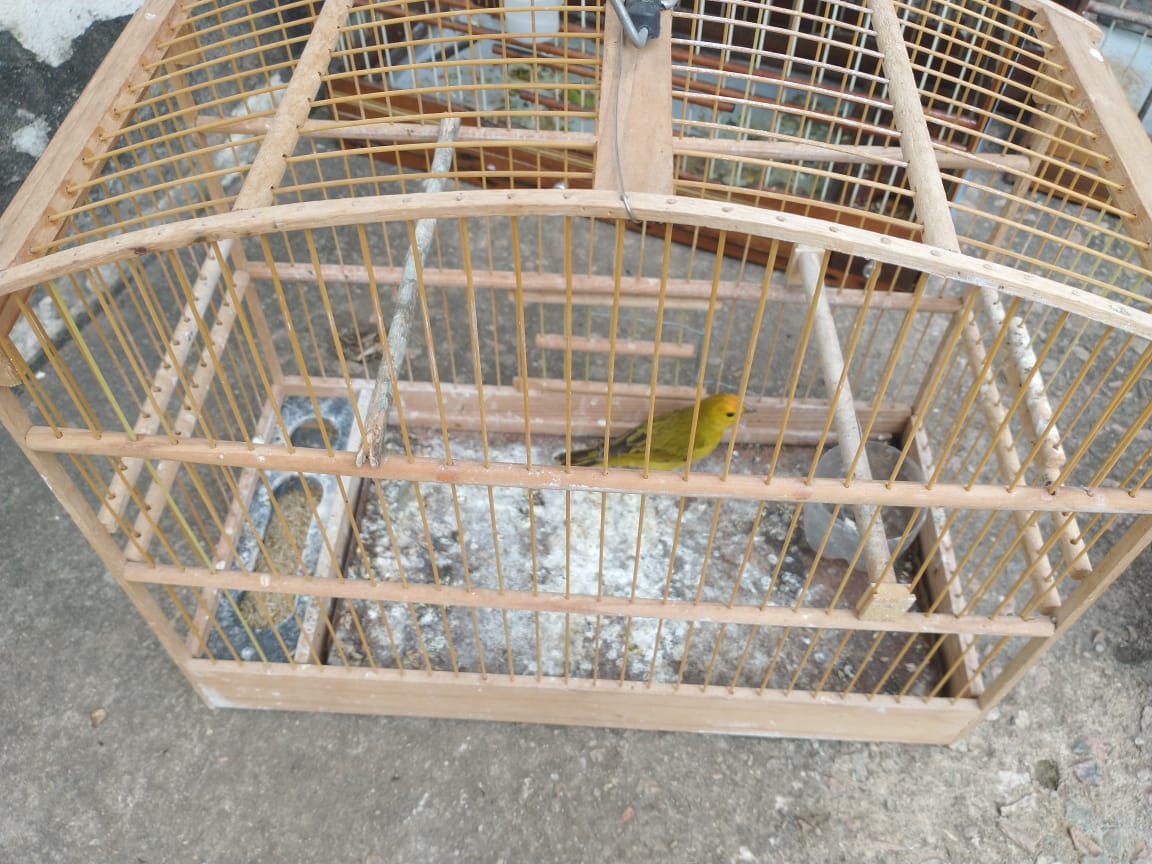 
(41816) - Canário-da-terra.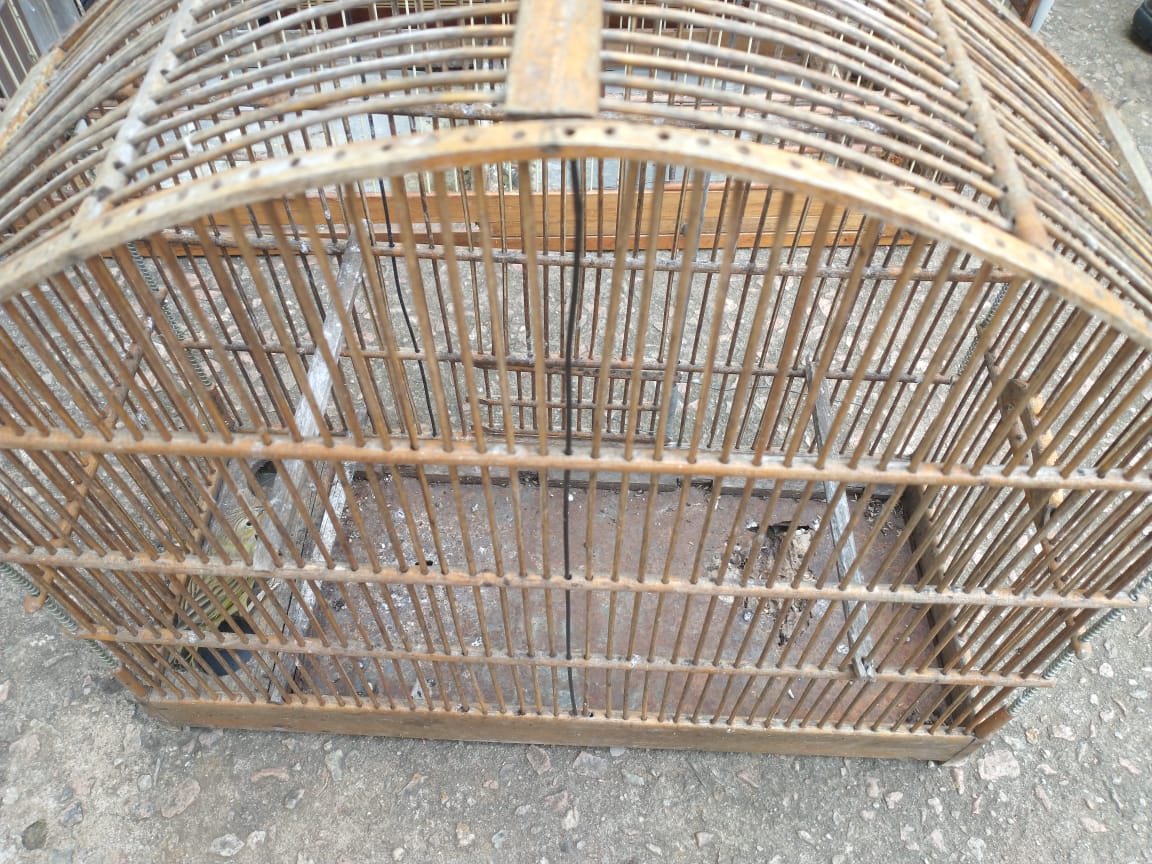 
(41817) - Coleirinho.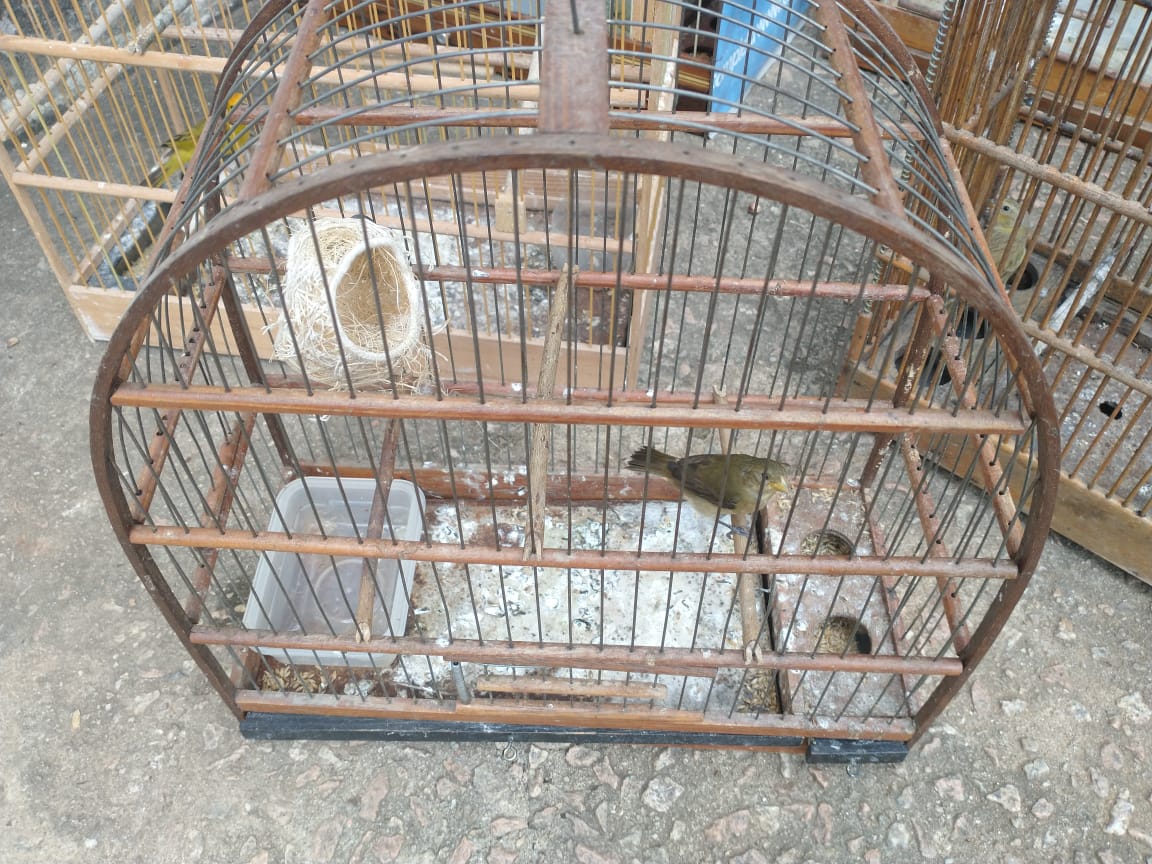 
(41837) – Coleirinho, (41838 a 41842) Canários-da-terra e (41843) Bigodinho. Todos apreendidos pela Guarda Municipal de Itatiba no dia 27-12-22. B.O.: LF3794-1/2022.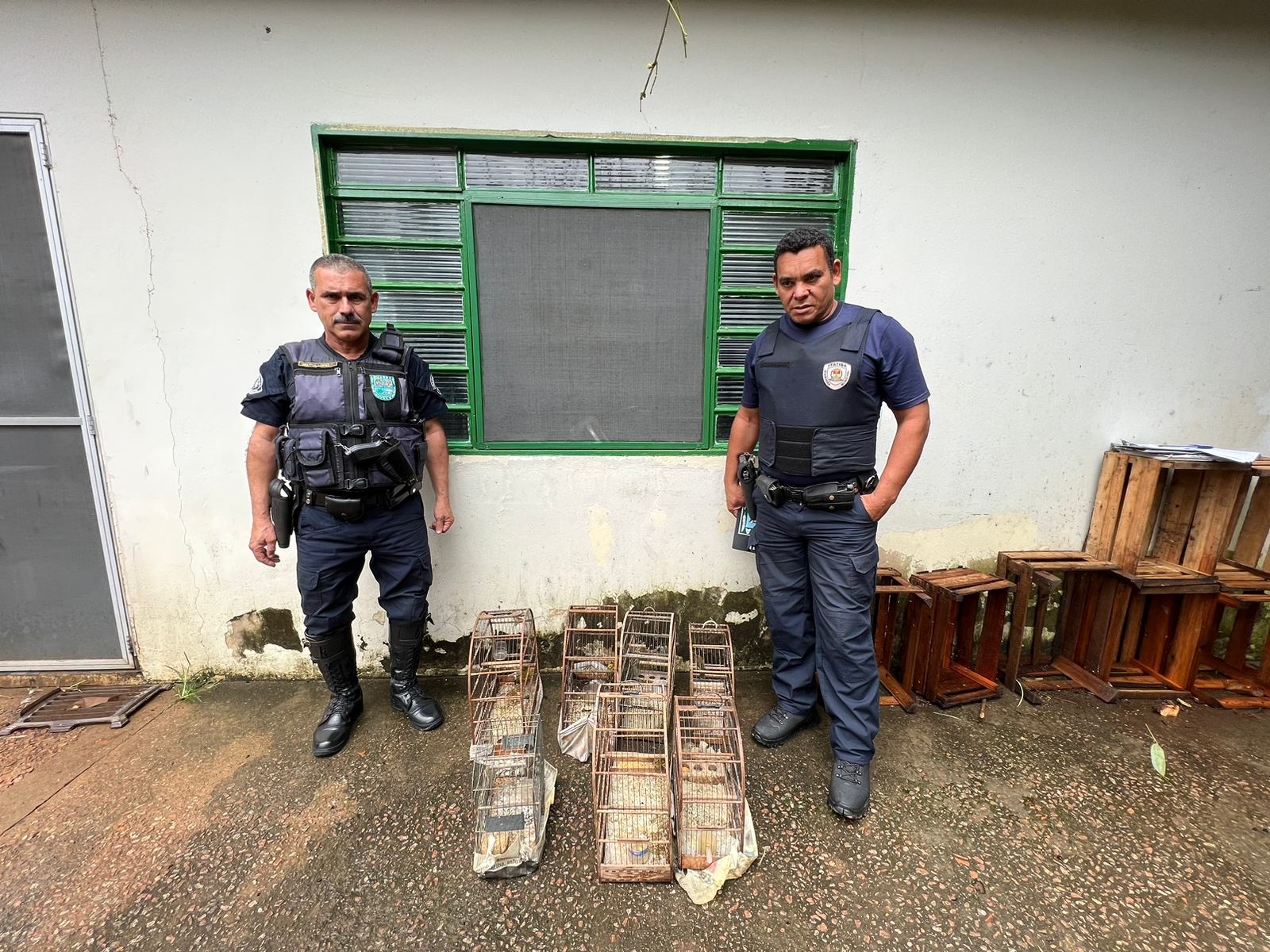 
(41837) – Coleirinho.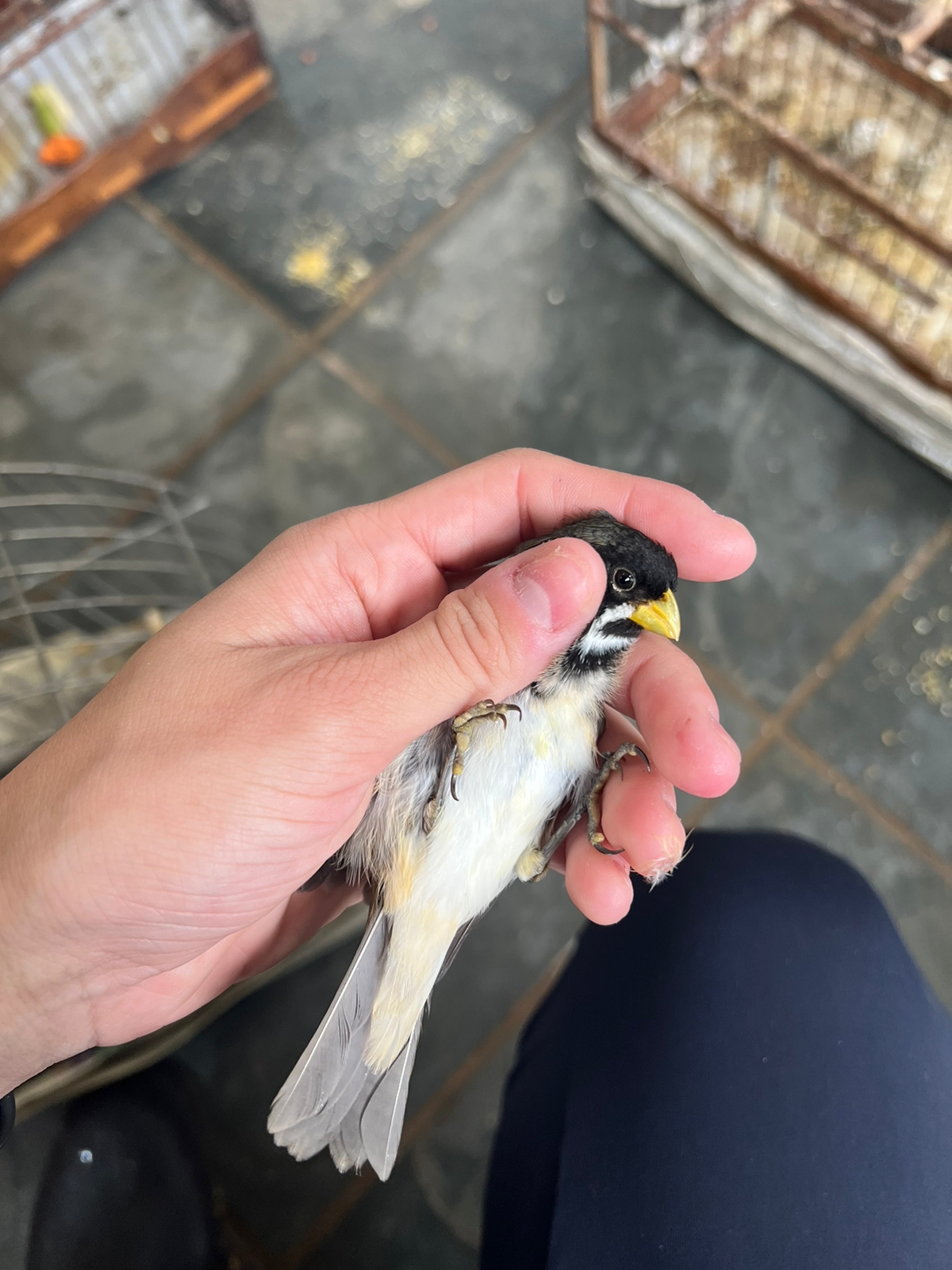 
(41838) – Canário-da-terra.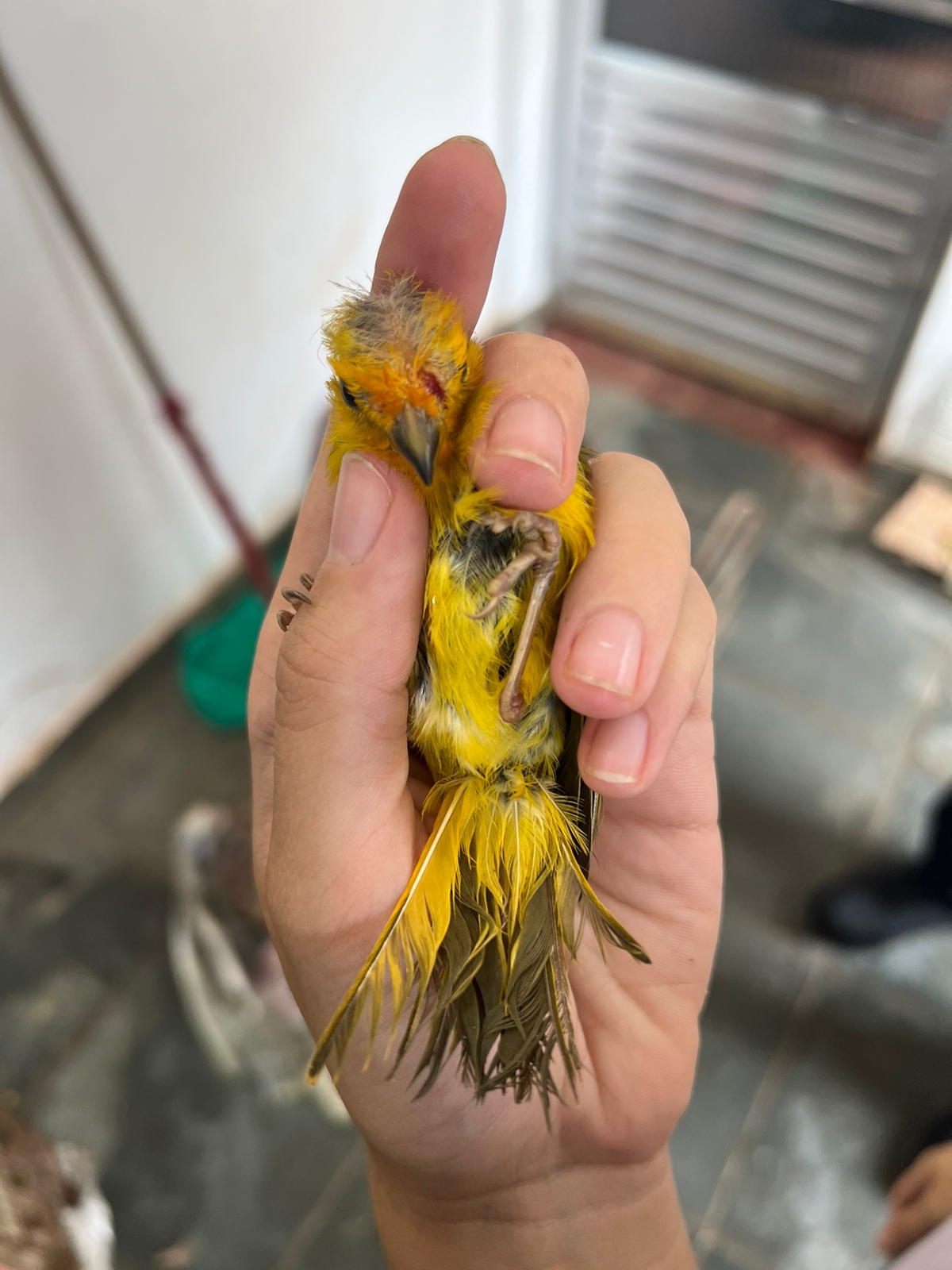 
(41839) – Canário-da-terra.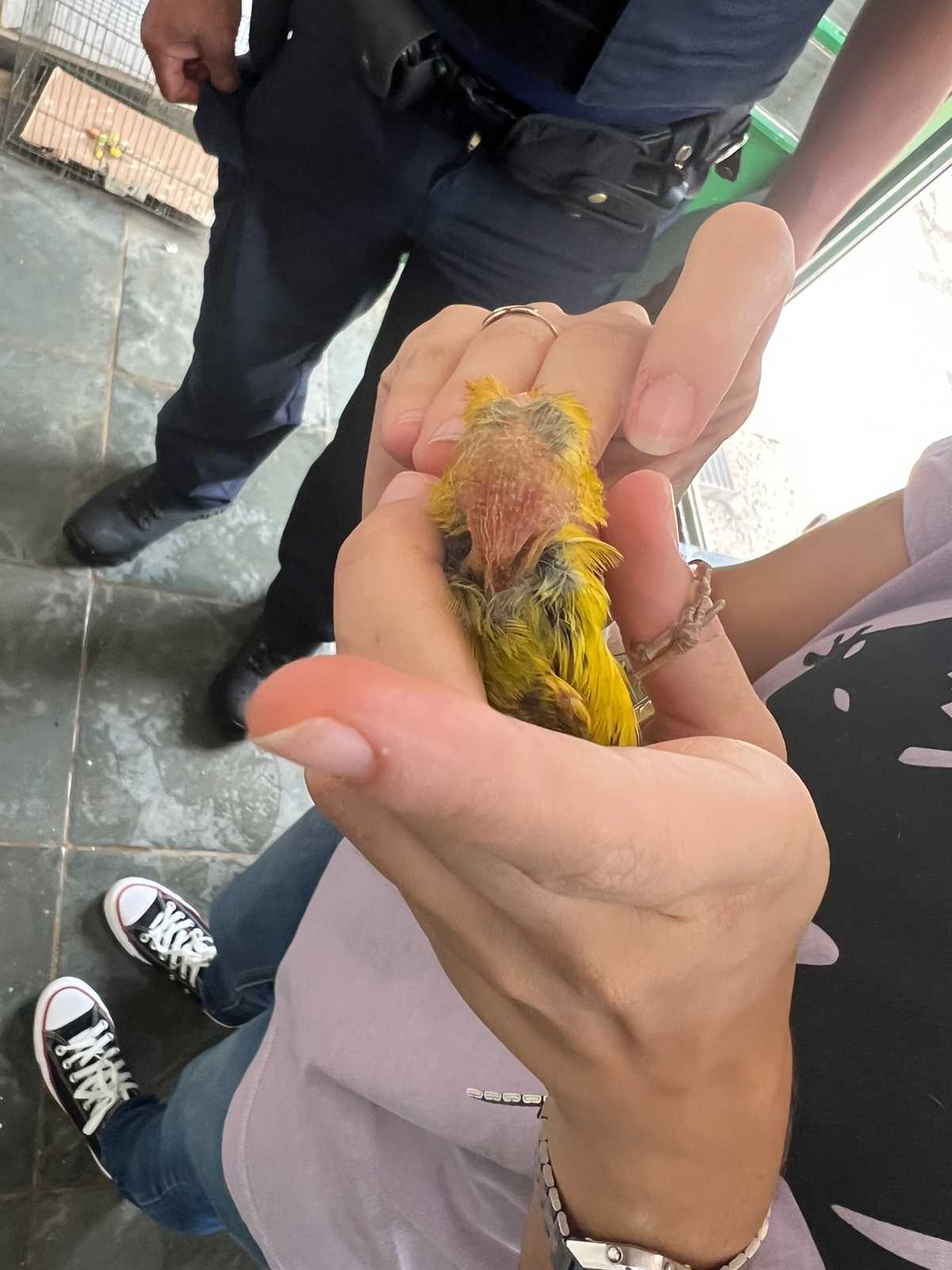 
(41840) – Canário-da-terra.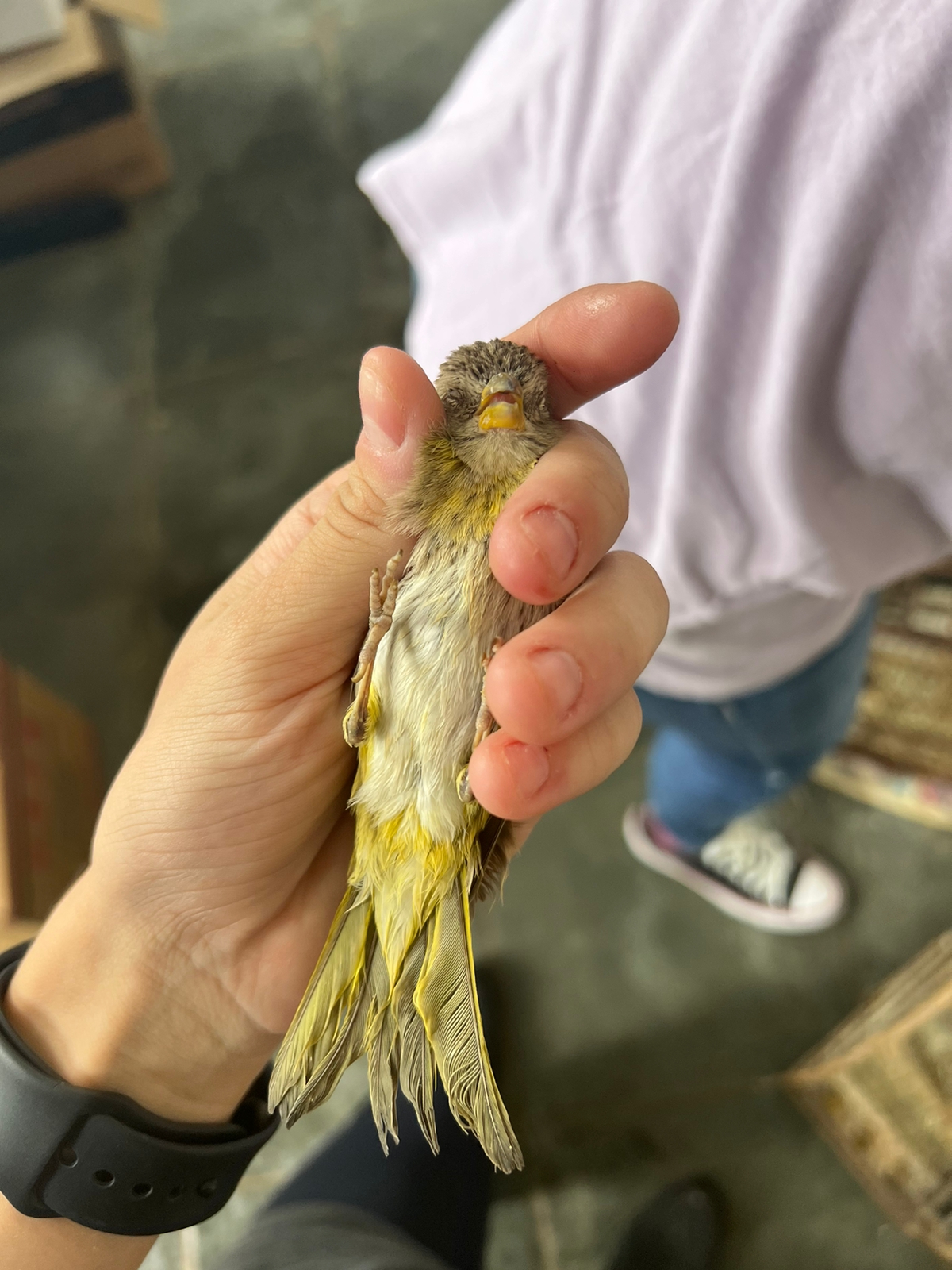 
(41841) – Canário-da-terra.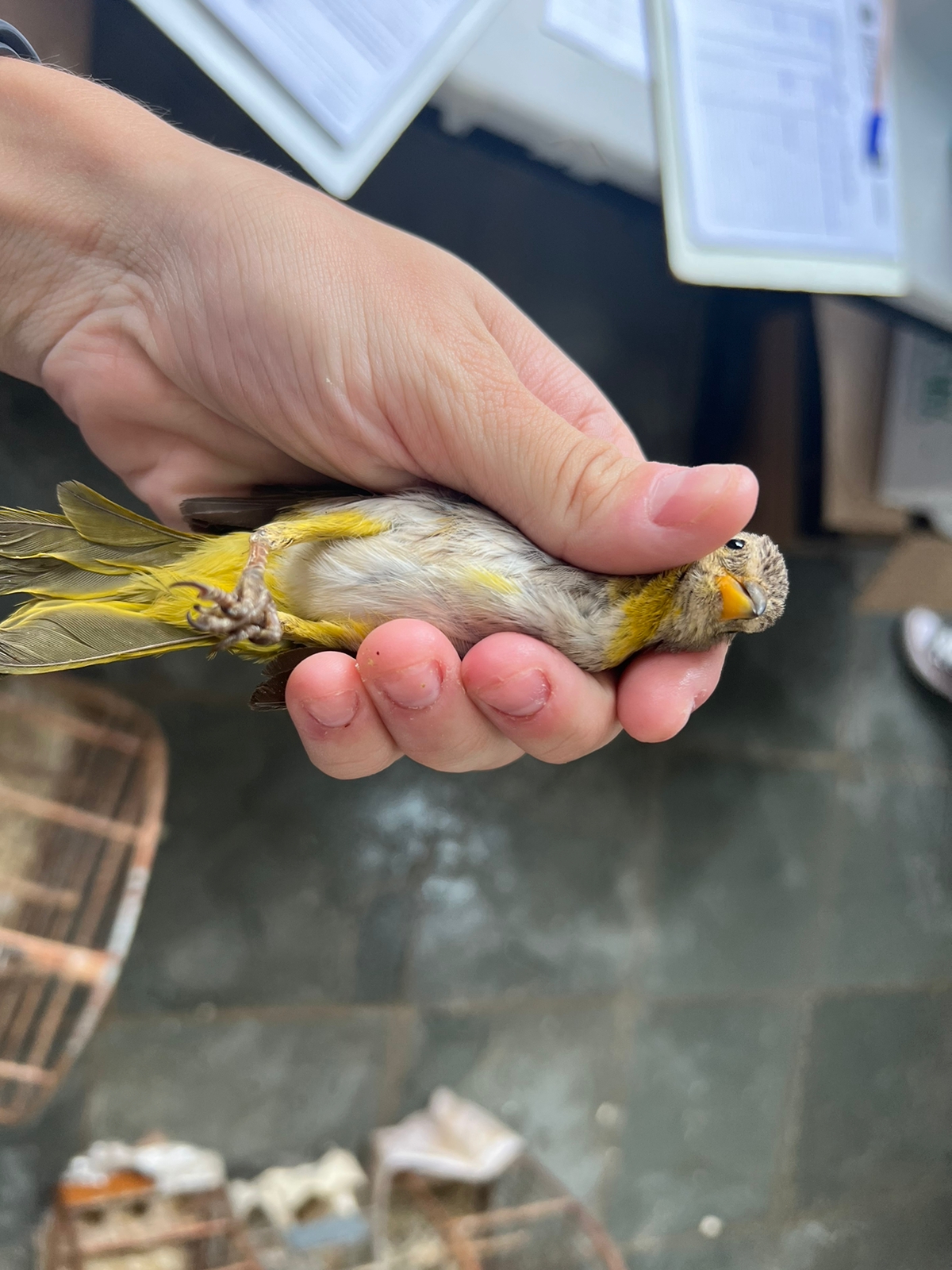 
(41842) – Canário-da-terra.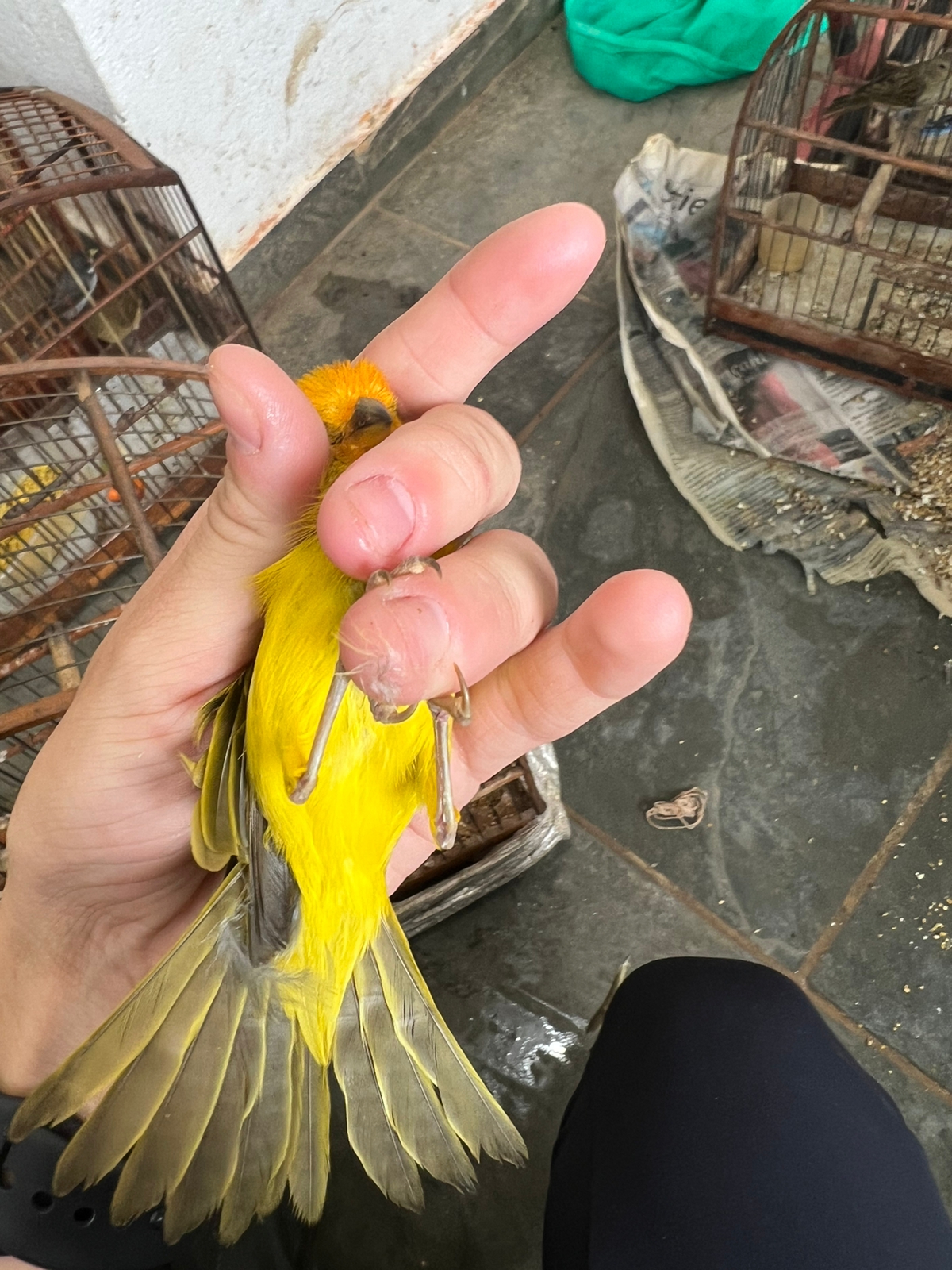 
(41843) - Bigodinho.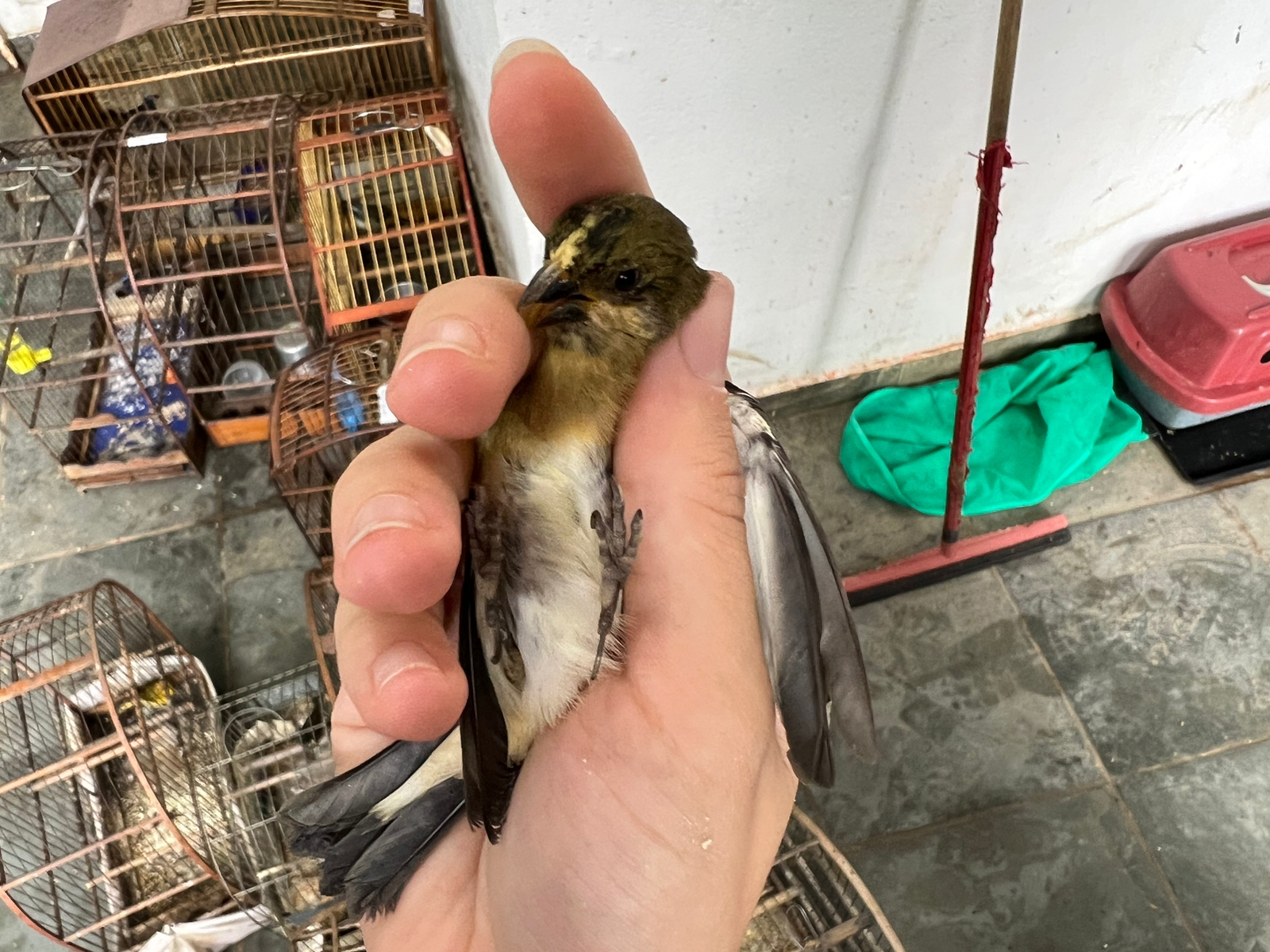 
(41846) – Capivara, encontrada ao lado de estrada, (41847) Seriema, encontrada ao lado de rodovia e (41848) Coruja-do-mato, encontrada em quintal. Todos entregues pela Guarda Municipal de Itatiba no dia 27-12-22.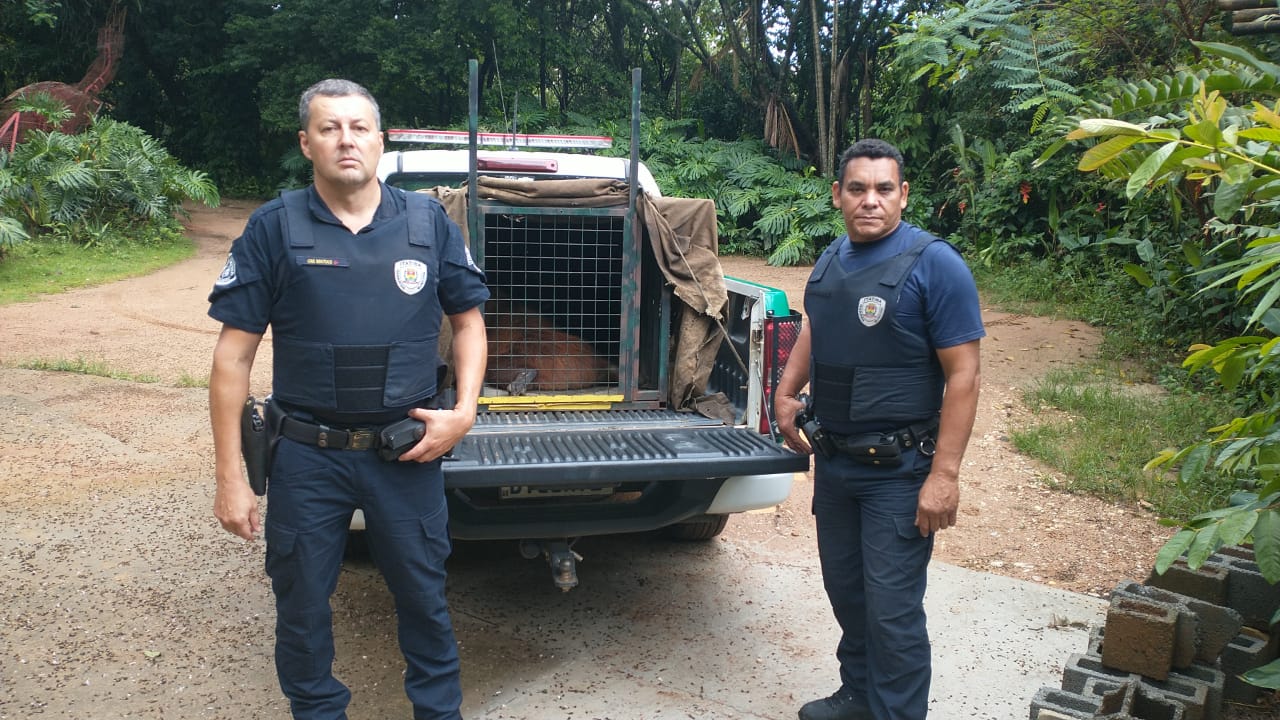 
(41846) – Capivara.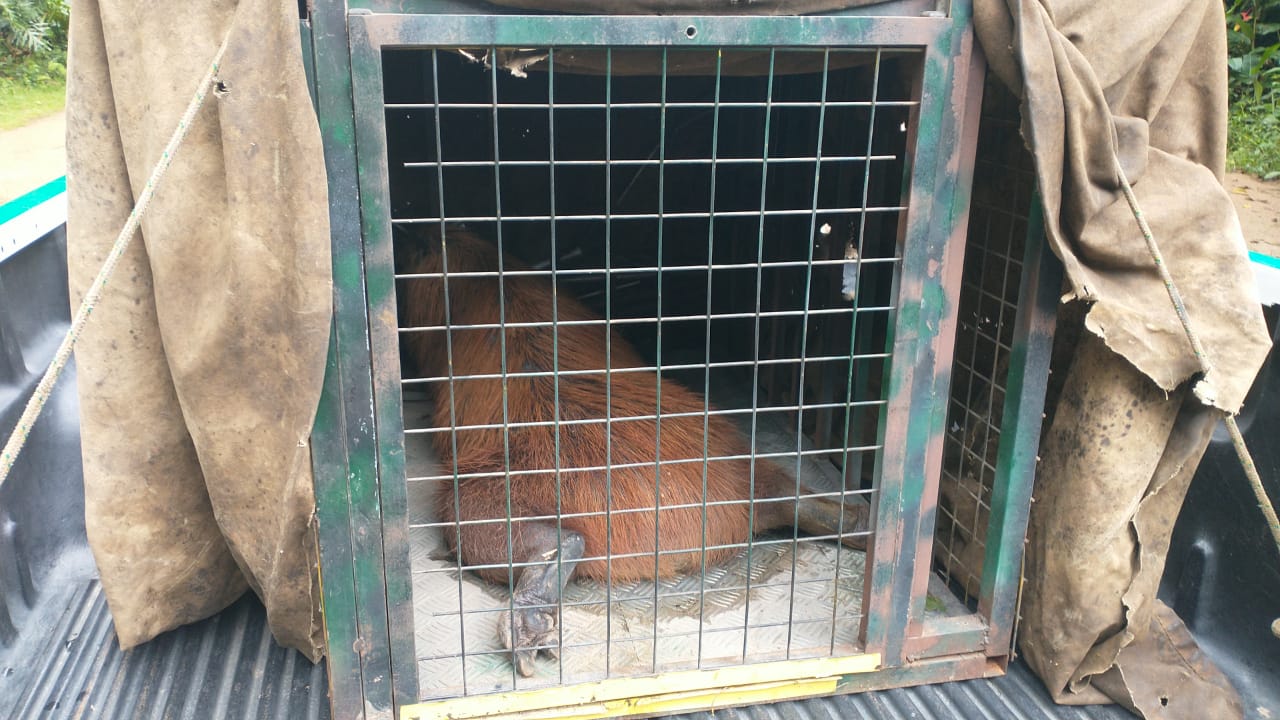 
(41847) - Seriema.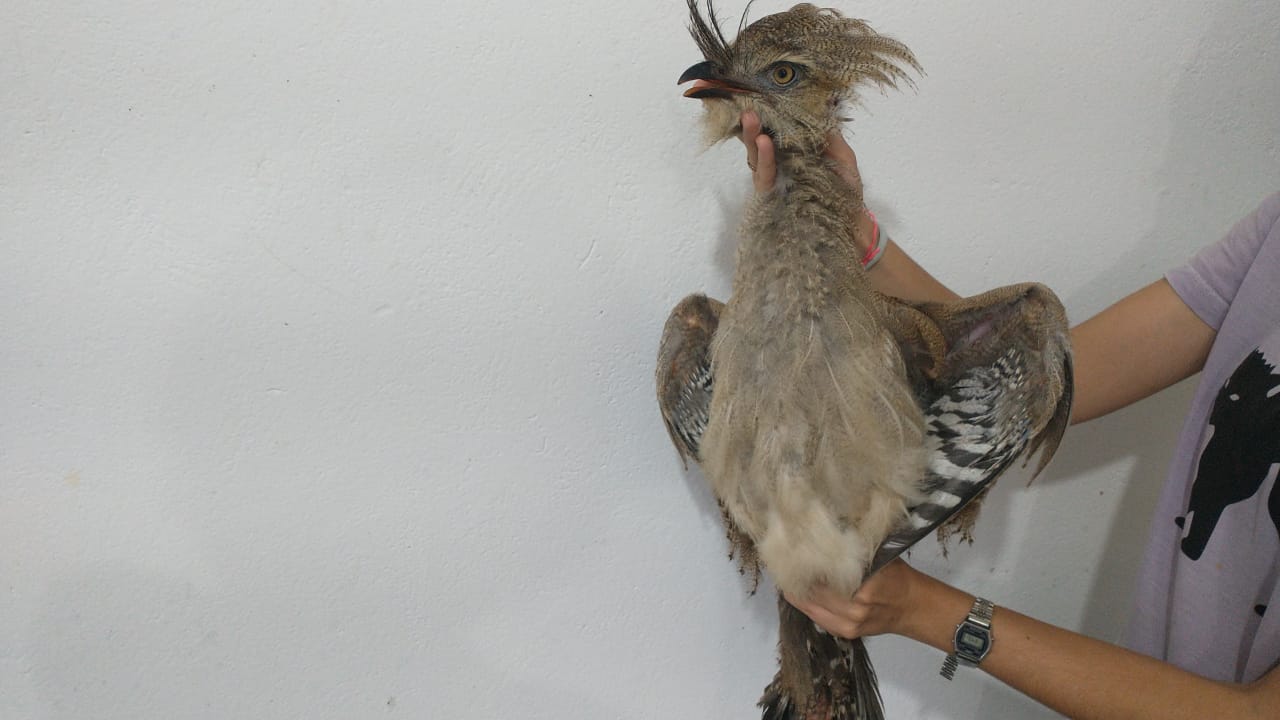 

(41848) - Coruja-do-mato.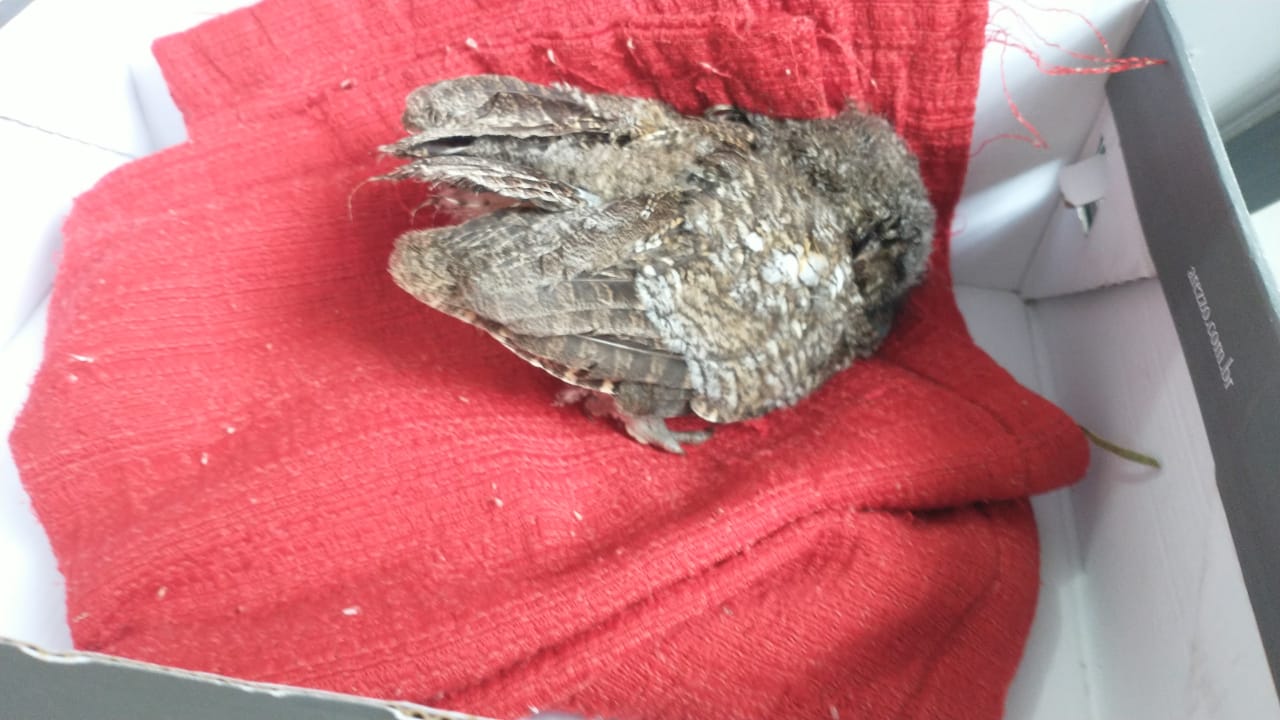 RGDATA DE ENTRADANOME POPULARNOME CIENTÍFICO4148703/12/2022Periquitão-maracanãPsittacara leucophthalmus4151705/12/2022Anu-brancoGuira guira4152305/12/2022Periquitão-maracanãPsittacara leucophthalmus4152405/12/2022Periquitão-maracanãPsittacara leucophthalmus4152606/12/2022Tucano-tocoRamphastos toco4152706/12/2022Periquito-de-encontro-amareloBrotogeris chiriri4153306/12/2022Andorinhão-do-temporalChaetura meridionalis4153406/12/2022Andorinhão-do-temporalChaetura meridionalis4153506/12/2022Andorinhão-do-temporalChaetura meridionalis4153606/12/2022Andorinhão-do-temporalChaetura meridionalis4154307/12/2022Andorinhão-do-temporalChaetura meridionalis4155808/12/2022Tucano-tocoRamphastos toco4155908/12/2022Andorinha-pequena-de-casaPygochelidon cyanoleuca4157410/12/2022Passeriforme não identificado-4157611/12/2022Columbiforme-4160112/12/2022Columbiforme-4162113/12/2022Andorinhão-do-temporalChaetura meridionalis4162213/12/2022Andorinhão-do-temporalChaetura meridionalis4162313/12/2022Andorinhão-do-temporalChaetura meridionalis4162413/12/2022Andorinhão-do-temporalChaetura meridionalis4162513/12/2022Andorinhão-do-temporalChaetura meridionalis4162613/12/2022Andorinhão-do-temporalChaetura meridionalis4163114/12/2022Urubu-de-cabeça-pretaCoragyps atratus4163214/12/2022Gambá-de-orelha-pretaDidelphis aurita4163314/12/2022Coruja-do-matoMegascops choliba4164815/12/2022GambáDidelphis sp.4164915/12/2022CarcaráCaracara plancus4168117/12/2022Tucano-tocoRamphastos toco4168217/12/2022CuícaGracilinanus agilis4168819/12/2022Coruja-do-matoMegascops choliba4168919/12/2022RolinhaColumbina talpacoti4172621/12/2022JaguatiricaLeopardus pardalis4173221/12/2022Pica-pau-de-cabeça-amarelaCeleus flavescens4173321/12/2022Ouriço-cacheiroSphigguus vilosus4175822/12/2022CaxinguelêSciurus aestuans4175922/12/2022Sagui-hibrido4177223/12/2022Ouriço-cacheiroSpphigurus vilosus4179925/12/2022Sagui-de-tufo-pretoCallithrix penicillata4180626/12/2022Trinca-ferroSaltatos similis4180726/12/2022Trinca-ferroSaltatos similis4180826/12/2022Trinca-ferroSaltatos similis4180926/12/2022Trinca-ferroSaltatos similis4181026/12/2022Trinca-ferroSaltatos similis4181126/12/2022Trinca-ferroSaltatos similis4181226/12/2022Trinca-ferroSaltatos similis4181326/12/2022Trinca-ferroSaltatos similis4181426/12/2022Trinca-ferroSaltator similis4181526/12/2022Canário-da-terraSicalis flaveola4181626/12/2022Canário-da-terraSicalis flaveola4181726/12/2022ColeirinhoSporophila caerulescens4183727/12/2022ColeirinhoSporophila caerulescens4183827/12/2022Canário-da-terraSicalis flavaeola4183927/12/2022Canário-da-terraSicalis flavaeola4184027/12/2022Canário-da-terraSicalis flavaeola4184127/12/2022Canário-da-terraSicalis flavaeola4184227/12/2022Canário-da-terraSicalis flavaeola4184327/12/2022BigidinhoSporophila lineola4184627/12/2022Capivarahydrochoeros hidrochaeris4184727/12/2022SeriemaCariama criscata4184827/12/2022Coruja-do-matoMegascops choliba4185328/12/2022Coruja-do-matoMegascps choliba4186629/12/2022TesourinhaTyrannus savana4187629/12/2022Beija-flor-do-papo-brancoLeucochloris albicolis4187729/12/2022Sabiá-do-barrancoTurdus leocumelas4188130/12/2022Bem-te-viPitangus sulphuratus4188230/12/2022Canário-da-terraSicalis flaveola4188330/12/2022Canário-da-terraSicalis flaveola4188430/12/2022Canário-da-terraSicalis flaveola4188530/12/2022Canário-da-terraSicalis flaveola4188630/12/2022Trinca-ferroSaltator similis4188730/12/2022Trinca-ferroSaltator similis4188830/12/2022Trinca-ferroSaltator similis4188930/12/2022Trinca-ferroSaltator similis4189030/12/2022Trinca-ferroSaltator similis4189130/12/2022Trinca-ferroSaltator similis4189230/12/2022Trinca-ferroSaltator similis4189330/12/2022ColeirinhoSporophila caerulescens4189430/12/2022ColeirinhoSporophila caerulescens4189530/12/2022ColeirinhoSporophila caerulescens4189630/12/2022ColeirinhoSporophila caerulescens4189730/12/2022BigodinhoSporophila lineola4189830/12/2022BigodinhoSporophila lineola4189930/12/2022Sabiá-laranjeiraTurdus rufiventris4190030/12/2022Tico-ticoZonotrochia capemsis4190130/12/2022Pintassilgo-venezuelanoSpinus cucullata4190230/12/2022Periquitão-maracanãPsittacara leucophthalmus4191130/12/2022GambáDidelphis sp4191230/12/2022GambáDidelphis sp4191330/12/2022GambáDidelphis sp4191430/12/2022GambáDidelphis spTOTAL: 98 ANIMAISTOTAL: 98 ANIMAISTOTAL: 98 ANIMAISTOTAL: 98 ANIMAISCLASSENº DE ANIMAIS%Mamíferos1515,31%Aves8384,69%Répteis00%RGDATA DE ENTRADANOME POPULARNOME CIENTÍFICODESTINODATA DE SAÍDA3979722/09/2022Periquitão-maracanãPsittacara leucophthalmusOBITO 05/12/20223984126/09/2022Trinca-ferroSaltator similisOBITO 28/12/20223985026/09/2022ColeirinhoSporophila caerulescensOBITO 08/12/20224127827/11/2022Coruja-do-matoMegascops cholibaOBITO17/12/20224140829/11/2022Periquitão-maracanãPsittacara leucophthalmusOBITO25/12/20224143730/11/2022João-de-barroFurnarius rufusOBITO02/12/20224148703/12/2022Periquitão-maracanãPsittacara leucophthalmusOBITO03/12/20224151705/12/2022Anu-brancoGuira guiraOBITO07/12/20224152305/12/2022Periquitão-maracanãPsittacara leucophthalmusOBITO06/12/20224153306/12/2022Andorinhão-do-temporalChaetura meridionalisOBITO07/12/20224153406/12/2022Andorinhão-do-temporalChaetura meridionalisOBITO07/12/20224153506/12/2022Andorinhão-do-temporalChaetura meridionalisOBITO07/12/20224153606/12/2022Andorinhão-do-temporalChaetura meridionalisOBITO07/12/20224154307/12/2022Andorinhão-do-temporalChaetura meridionalisOBITO08/12/20224155808/12/2022Tucano-tocoRamphastos tocoOBITO11/12/20224155908/12/2022Andorinha-pequena-de-casaPygochelidon cyanoleucaOBITO08/12/20224157410/12/2022Passeriforme não identificado-OBITO10/12/20224157611/12/2022Columbiforme-OBITO20/12/20224160112/12/2022Columbiforme-OBITO21/12/20224162113/12/2022Andorinhão-do-temporalChaetura meridionalisOBITO14/12/20224162213/12/2022Andorinhão-do-temporalChaetura meridionalisOBITO15/12/20224162313/12/2022Andorinhão-do-temporalChaetura meridionalisOBITO15/12/20224162413/12/2022Andorinhão-do-temporalChaetura meridionalisOBITO14/12/20224162513/12/2022Andorinhão-do-temporalChaetura meridionalisOBITO14/12/20224162613/12/2022Andorinhão-do-temporalChaetura meridionalisOBITO15/12/20224163214/12/2022Gambá-de-orelha-pretaDidelphis auritaOBITO14/12/20224163314/12/2022Coruja-do-matoMegascops cholibaOBITO14/12/20224164815/12/2022GambáDidelphis sp.OBITO16/12/20224164915/12/2022CarcaráCaracara plancusOBITO30/12/20224168819/12/2022Coruja-do-matoMegascops cholibaOBITO23/12/20224168919/12/2022RolinhaColumbina talpacotiOBITO21/12/20224172621/12/2022JaguatiricaLeopardus pardalisOBITO22/12/20224173221/12/2022Pica-pau-de-cabeça-amarelaCeleus flavescensOBITO21/12/20224173321/12/2022Ouriço-cacheiroSphigguus vilosusOBITO21/12/20224175822/12/2022CaxinguelêSciurus aestuansOBITO22/12/20224175922/12/2022Sagui-hibridoOBITO22/12/20224177223/12/2022Ouriço-cacheiroSpphigurus vilosusOBITO23/12/20224179925/12/2022Sagui-de-tufo-pretoCallithrix penicillataOBITO25/12/20224184627/12/2022Capivarahydrochoeros hidrochaerisOBITO28/12/20224184727/12/2022SeriemaCariama criscataOBITO 29/12/20224184827/12/2022Coruja-do-matoMegascops cholibaOBITO27/12/20224185328/12/2022Coruja-do-matoMegascps cholibaOBITO 28/12/20224187729/12/2022Sabiá-do-barrancoTurdus leocumelasOBITO29/12/20224191130/12/2022GambáDidelphis spOBITO30/12/20224191230/12/2022GambáDidelphis spOBITO30/12/20224191330/12/2022GambáDidelphis spOBITO30/12/20224191430/12/2022GambáDidelphis spOBITO30/12/2022TOTAL: 46 ANIMAISTOTAL: 46 ANIMAISTOTAL: 46 ANIMAISTOTAL: 46 ANIMAISTOTAL: 46 ANIMAISTOTAL: 46 ANIMAISRGDATA DE ENTRADANOME POPULARNOME CIENTÍFICODESTINODATA DE SAÍDALOCAL SOLTURA3955512/09/2022JacuPenelope obscuraSOLTURA15/12/2022jARDIM ERMIDA3972720/09/2022Gambá-de-orelha-brancaDidelphis albiventrisSOLTURA03/12/2022ITATIBA3983426/09/2022Trinca-ferroSaltator similisSOLTURA14/12/2022Serra do Japi3983526/09/2022Trinca-ferroSaltator similisSOLTURA14/12/2022Serra do Japi3983826/09/2022Trinca-ferroSaltator similisSOLTURA14/12/2022Serra do Japi3983926/09/2022Trinca-ferroSaltator similisSOLTURA14/12/2022Serra do Japi4027308/10/2022Gambá-de-orelha-pretaDidelphis auritaSOLTURA03/12/2022ITATIBA4027408/10/2022Gambá-de-orelha-pretaDidelphis auritaSOLTURA03/12/2022ITATIBA4027508/10/2022Gambá-de-orelha-pretaDidelphis auritaSOLTURA03/12/2022ITATIBA4027608/10/2022Gambá-de-orelha-pretaDidelphis auritaSOLTURA03/12/2022ITATIBA4027708/10/2022Gambá-de-orelha-pretaDidelphis auritaSOLTURA03/12/2022ITATIBA4061421/10/2022Priquitão-maracanãPsittacara leucophthalmusSOLTURA03/12/2022ITATIBA4097509/11/2022TeiúTupinambis merianaeSOLTURA03/12/2022ITATIBA4124925/11/2022Periquitão-maracanãPsittacara leucophthalmusSOLTURA03/12/2022ITATIBA4144430/11/2022Coruja-do-matoMegascops cholibaSOLTURA 26/12/2022Itatiba4144530/11/2022Coruja-do-matoMegascops cholibaSOLTURA 26/12/2022Itatiba4144630/11/2022Coruja-do-matoMegascops cholibaSOLTURA 26/12/2022Itatiba4152405/12/2022Periquitão-maracanãPsittacara leucophthalmusSOLTURA 26/12/2022Itatiba4168217/12/2022CuícaGracilinanus agilisSOLTURA 26/12/2022ItatibaTOTAL: 19 ANIMAISTOTAL: 19 ANIMAISTOTAL: 19 ANIMAISTOTAL: 19 ANIMAISTOTAL: 19 ANIMAISTOTAL: 19 ANIMAISTOTAL: 19 ANIMAISRGDATA DE ENTRADANOME POPULARNOME CIENTÍFICO3636306/01/2022Periquitão-maracanãPsittacara leucophthalmus3636406/01/2022Sagui-de-tufo-brancoCallithrix jacchus3639008/01/2022Trinca-ferroSaltator similis3639808/01/2022Canário-belgaSicalis sp.3639908/01/2022Canário-belgaSicalis sp.3640208/01/2022ColeirinhoSporophila caerulescens3640308/01/2022ColeirinhoSporophila caerulescens3640408/01/2022TiziuVolatinia jacarina3640708/01/2022ColeirinhoSporophila caerulescens3641309/01/2022RolinhaColumbina talpacoti3641409/01/2022Gambá-de-orelha-brancaDidelphis albiventris3641509/01/2022Gambá-de-orelha-brancaDidelphis albiventris3641609/01/2022Gambá-de-orelha-brancaDidelphis albiventris3641709/01/2022Gambá-de-orelha-brancaDidelphis albiventris3646210/01/2022GambáDidelphis sp.3646310/01/2022GambáDidelphis sp.3652214/01/2022Gambá-de-orelha-brancaDidelphis albiventris3668323/01/2022RolinhaColumbina talpacoti3673427/01/2022SabiáTurdus sp.3680201/02/2022Gambá-de-orelha-brancaDidelphis albiventris3684902/02/2022BigodinhoSporophila lineola3685002/02/2022PintassilgoSpinus magellanicus3685102/02/2022Papa-capimSporophila nigricollis3686203/02/2022Sagui-de-tufo-pretoCallithrix penicillata3693508/02/2022Beija-florTrochilidae3697209/02/2022CuricacaTheristicus caudatus3702811/02/2022Periquitão-maracanãPsittacara leucophthalmus3708015/02/2022Periquitão-maracanãPsittacara leucophthalmus3714518/02/2022PardalPasser domesticus3715718/02/2022Periquitão-maracanãPsittacara leucophthalmus3728925/02/2022Periquitão-maracanãPsittacara leucophthalmus3733928/02/2022Periquitão-maracanãPsittacara leucophthalmus3735801/03/2022Coruja-do-matoMegascops choliba3737202/03/2022Quiri-quiriFalco sparverius3737802/03/2022Sagui-de-tufo-pretoCallithrix penicillata3739303/03/2022Periquitão-maracanãPsittacara leucophthalmus3741404/03/2022Periquitão-maracanãPsittacara leucophthalmus3754306/03/2022Gambá-de-orelha-pretaDidelphis aurita3754406/03/2022Gambá-de-orelha-pretaDidelphis aurita3756107/03/2022Trinca-ferroSaltator similis3768112/03/2022Periquitão-maracanãPsittacara leucophthalmus3770514/03/2022Periquitão-maracanãPsittacara leucophthalmus3771915/03/2022Periquitão-maracanãPsittacara leucophthalmus3772015/03/2022Periquitão-maracanãPsittacara leucophthalmus3779519/03/2022CaxinguelêSciurus aestuans3780120/03/2022Periquitão-maracanãPsittacara leucophthalmus3784625/03/2022Sagui-de-tufo-pretoCallithrix penicillata3789529/03/2022Periquitão-maracanãPsittacara leucophthalmus3795506/04/2022Sagui-de-tufo-pretoCallithrix penicillata3796107/04/2022AvoanteZenaida auriculata3862309/05/2022PavóPyroderus scutatus3863010/05/2022CarcaráCaracara plancus3870916/05/2022Gambá-de-orelha-pretaDidelphis aurita3875123/05/2022SeriemaCariama cristata3909119/07/2022Arara-canindéAra ararauna3925511/08/2022Jabuti-pirangaChelonoidis carbonaria3945008/09/2022Canário-da-terraSicalis flaveola3945308/09/2022Galo-da-campinaParoaria dominicana3945408/09/2022Galo-da-campinaParoaria dominicana3945608/09/2022CorrupiãoIcterus jamacaii3945808/09/2022Coleirinha-papa-capim-baianoSporophila nigricollis3945908/09/2022Coleirinha-papa-capim-baianoSporophila nigricollis3946008/09/2022Tico-tico-reiCoruphospingus cucullatus3946108/09/2022Tico-ticoZonotrichia capensis3946208/09/2022Sanhaço-do-coqueiroThraups palmarium3955712/09/2022Cachorro-do-matoCerdocyon thous3962615/09/2022GambáDidelphis sp.3979522/09/2022Gambá-de-orelha-pretaDidelphis aurita3979622/09/2022Gambá-de-orelha-pretaDidelphis aurita3981123/09/2022Periquitão-maracanãPsittacara leucophthalmus3981423/09/2022Coruja-do-matoMegascops choliba3983626/09/2022Trinca-ferroSaltator similis3984226/09/2022Trinca-ferroSaltator similis3984326/09/2022Trinca-ferroSaltator similis3984426/09/2022Trinca-ferroSaltator similis3984626/09/2022Canário-da-terraSicalis flaveola3984726/09/2022PintassilgoSpinus magellanicus3984826/09/2022BicudoOryzoborus maximiliani3984926/09/2022ColeirinhoSporophila caerulescens3985126/09/2022BigodinhoSporophila lineola3985226/09/2022BigodinhoSporophila lineola3989727/09/2022Gambá-de-orelha-brancaDidelphis albiventris3989927/09/2022Gambá-de-orelha-brancaDidelphis albiventris3990127/09/2022Gambá-de-orelha-brancaDidelphis albiventris3997630/09/2022Gambá-de-orelha-pretaDidelphis aurita3997730/09/2022Gambá-de-orelha-pretaDidelphis aurita4009504/10/2022Coruja-do-matoMegascops choliba4027208/10/2022Gambá-de-orelha-pretaDidelphis aurita4031709/10/2022Gambá-de-orelha-brancaDidelphis albiventris4034810/10/2022GambáDidelphis sp.4035010/10/2022GambáDidelphis sp.4042713/10/2022Coruja-do-matoMegascops choliba4043914/10/2022Andorinhão-do-temporalChaetura meridionalis4045915/10/2022GambáDidelphis sp.4046115/10/2022GambáDidelphis sp.4046215/10/2022GambáDidelphis sp.4046315/10/2022GambáDidelphis sp.4061221/10/2022Coruja-do-matoMegascops choliba4061621/10/2022Gambá-de-orelha-brancaDidelphis albiventris4061721/10/2022Gambá-de-orelha-pretaDidelphis aurita4063222/10/2022Periquito-de-encontro-amareloBrotogeris chiriri4072027/10/2022Periquitão-maracanãPsittacara leucophthalmus4086003/11/2022JabutiChelonoidis sp.4086103/11/2022JabutiChelonoidis sp.4086203/11/2022JabutiChelonoidis sp.4086303/11/2022JabutiChelonoidis sp.4094007/11/2022Gambá-de-orelha-brancaDidelphis albiventris4102313/11/2022Periquitão-maracanãPsittacara leucophthalmus4110818/11/2022Coruja-do-matoMegascops choliba4112320/11/2022Coruja-do-matoMegascops choliba4115621/11/2022Sagui-de-tufo-pretoCallithrix penicillata4117822/11/2022Periquitão-maracanãPsittacara leucophthalmus4119223/11/2022Periquitão-maracanãPsittacara leucophthalmus4124725/11/2022Coruja-do-matoMegascops choliba4143630/11/2022Jabuti-pirangaChelonoidis carbonaria4152606/12/2022Tucano-tocoRamphastos toco4152706/12/2022Periquito-de-encontro-amareloBrotogeris chiriri4163114/12/2022Urubu-de-cabeça-pretaCoragyps atratus4168117/12/2022Tucano-tocoRamphastos toco4180626/12/2022Trinca-ferroSaltatos similis4180726/12/2022Trinca-ferroSaltatos similis4180826/12/2022Trinca-ferroSaltatos similis4180926/12/2022Trinca-ferroSaltatos similis4181026/12/2022Trinca-ferroSaltatos similis4181126/12/2022Trinca-ferroSaltatos similis4181226/12/2022Trinca-ferroSaltatos similis4181326/12/2022Trinca-ferroSaltatos similis4181426/12/2022Trinca-ferroSaltator similis4181526/12/2022Canário-da-terraSicalis flaveola4181626/12/2022Canário-da-terraSicalis flaveola4181726/12/2022ColeirinhoSporophila caerulescens4183727/12/2022ColeirinhoSporophila caerulescens4183827/12/2022Canário-da-terraSicalis flavaeola4183927/12/2022Canário-da-terraSicalis flavaeola4184027/12/2022Canário-da-terraSicalis flavaeola4184127/12/2022Canário-da-terraSicalis flavaeola4184227/12/2022Canário-da-terraSicalis flavaeola4184327/12/2022BigidinhoSporophila lineola4186629/12/2022TesourinhaTyrannus savana4187629/12/2022Beija-flor-do-papo-brancoLeucochloris albicolis4188130/12/2022Bem-te-viPitangus sulphuratus4188230/12/2022Canário-da-terraSicalis flaveola4188330/12/2022Canário-da-terraSicalis flaveola4188430/12/2022Canário-da-terraSicalis flaveola4188530/12/2022Canário-da-terraSicalis flaveola4188630/12/2022Trinca-ferroSaltator similis4188730/12/2022Trinca-ferroSaltator similis4188830/12/2022Trinca-ferroSaltator similis4188930/12/2022Trinca-ferroSaltator similis4189030/12/2022Trinca-ferroSaltator similis4189130/12/2022Trinca-ferroSaltator similis4189230/12/2022Trinca-ferroSaltator similis4189330/12/2022ColeirinhoSporophila caerulescens4189430/12/2022ColeirinhoSporophila caerulescens4189530/12/2022ColeirinhoSporophila caerulescens4189630/12/2022ColeirinhoSporophila caerulescens4189730/12/2022BigodinhoSporophila lineola4189830/12/2022BigodinhoSporophila lineola4189930/12/2022Sabiá-laranjeiraTurdus rufiventris4190030/12/2022Tico-ticoZonotrochia capemsis4190130/12/2022Pintassilgo-venezuelanoSpinus cucullata4190230/12/2022Periquitão-maracanãPsittacara leucophthalmusTOTAL: 163 ANIMAISTOTAL: 163 ANIMAISTOTAL: 163 ANIMAISTOTAL: 163 ANIMAIS